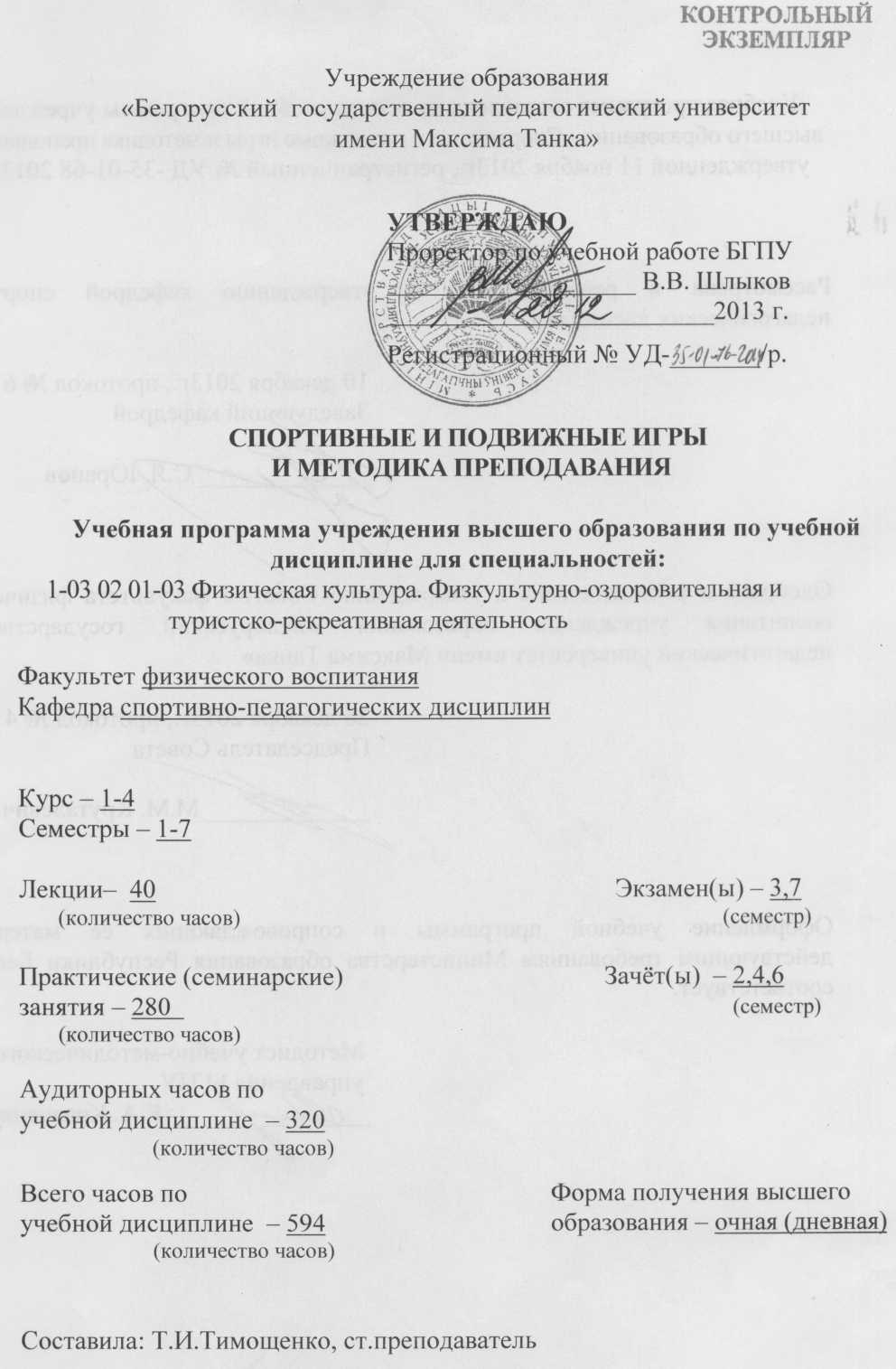 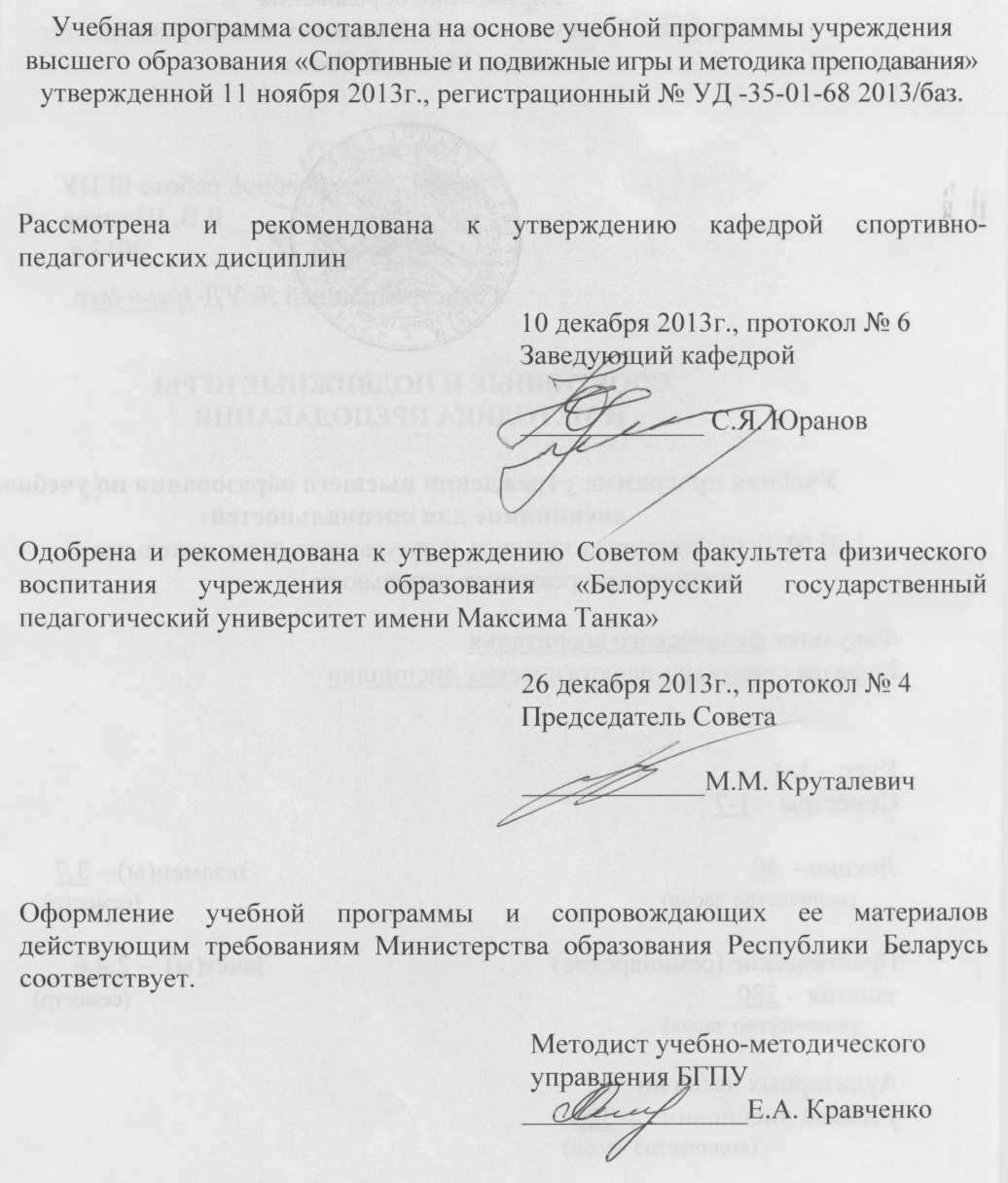 ПОЯСНИТЕЛЬНАЯ ЗАПИСКАСпортивные и подвижные игры являются наиболее доступными и популярными видами физических упражнений. Ими могут заниматься люди всех возрастов, они имеют образовательное, воспитательное и оздоровительное значение. В занятиях спортивными и подвижными играми создаются условия для гармонического развития личности занимающихся, поскольку в них осуществляется физическое, умственное, эстетическое, нравственное воспитание. Решение различных двигательных задач, возникающих, в процессе противоборства соперничающих сторон способствует развитию мышления, памяти, внимания.Подвижные игры, а также элементы спортивных игр используются в физическом воспитании дошкольников, учащихся начальных классов. Подвижные игры применяются на уроках физической культуры и здоровья и в средних и старших классах общеобразовательной школы, а для изучения в них программой предусмотрено 4 спортивные игры: баскетбол, волейбол, гандбол, футбол.Учебная дисциплина «Спортивные и подвижные игры и методика преподавания» включена в план педагогических высших учебных заведений для студентов специальности 1-03 02 01 «Физическая культура», специализация 1-03 02 01 03 «Физкультурно-оздоровительная и туристско-рекреационная деятельность». Представленная кафедрой спортивно-педагогических дисциплин  программа разработана в соответствии с утверждённым образовательным стандартом Республики Беларусь для первой ступени высшего  образования и учебным планом БГПУ и входит в блок дисциплин, обеспечивающих специализированное направление профессиональной подготовки преподавателей физической культуры.Целью данной дисциплины является формирование у будущих специалистов физической культуры представления о спортивных и подвижных играх как одного из важнейших средств физического воспитания детей, молодежи и взрослого населения, вооружение знаниями основ теории современных игр, умениями построения учебного процесса в образовательных учреждениях, тренировочного и рекреационного процессов во внеучебных учреждениях и организациях.В ходе изучения дисциплины решаются следующие задачи учебной дисциплины:формирование у студентов знаний о сущности и содержании наиболее используемых в физическом воспитании спортивных и подвижных игр;приобретение ими технической и тактической подготовленности достаточного уровня для проведения занятий с дошкольниками, учащимися, студентами, взрослыми трудового и пенсионного возрастов; овладение методикой преподавания программных спортивных игр, проведения подвижных игр на занятиях различных форм физического воспитания;привитие организационно–управленческих умений проведения физкультурно-оздоровительных и спортивно-массовых мероприятий с использованием подвижных и спортивных игр, осуществления их судейства.В результате изучения учебной дисциплины студент должен знать:правила безопасности проведения занятия по спортивным играм;историю возникновения и развития игровых видов спорта;правила игры и методику судейства;классификацию техники и тактики;особенности содержания и методики проведения подвижных игр.В результате изучения учебной дисциплины студент должен уметь:определять наиболее эффективные двигательные задания для освоения техники и тактики игры;составлять документы планирования и проводить занятия по спортивным играм;организовывать, проводить и осуществлять судейство соревнований и спортивно–массовых мероприятий.В результате изучения учебной дисциплины студент должен  владеть:техникой и методикой обучения спортивным играм;методикой организации и проведения учебных, учебно- тренировочных, физкультурно-оздоровительных занятий по спортивным и подвижным играм;методикой организации и проведения соревнований по спортивным играм, массовых физкультурно-оздоровительных мероприятий с преимущественным использованием спортивных и подвижных игр.В соответствии с учебным планом на изучение данной дисциплины отводится всего,  из них 320 аудиторных часов, 40 часов лекций, из них 2 часа УСРС, 60 часов семинарских, из них 4 часа УСРС, 220 часов практических занятий. Во втором, четвертом, шестом семестрах предусмотрены зачёты, а в третьем, седьмом-экзамены. По семестрам данная нагрузка будет распределена в следующей последовательности:1семестр (54 часа): лекции –12 часов; семинарские занятия –14 часов;   практические занятия –28 часов. 2 семестр (60 часов): лекции – 10 часов + 2 часа УСРС; семинарские занятия –8 часов+4 часа УСРС;   практические занятия – 36 часов. 3 семестр (44 часа): лекции – 4 часа; семинарские занятия – 4 часов;   практические занятия – 36 часа. 4 семестр (42 часа): семинарские занятия – 12 часов; практические занятия – 30 часов. 5семестр (54 часа): лекции –6 часа; семинарские занятия – 6 часов практические занятия – 42 часа 6 семестр (26 часов): лекции – 2 часа; семинарские занятия – 4 часов практические занятия – 20 часа.7 семестр (40 часов): лекции –4 часа; семинарские занятия –8 часов;   практические занятия –28 часов.СОДЕРЖАНИЕ УЧЕБНОГО МАТЕРИАЛАРАЗДЕЛ 1. ОБЩИЕ ОСНОВЫ  ТЕОРИИ И МЕТОДИКИ                  ПРЕПОДАВАНИЯ  ПОДВИЖНЫХ И СПОРТИВНЫХ ИГРТема 1.1. Игра как один из основных видов биосоциальной деятельности                 человекаТеория игры и игровой деятельности: обзор взглядов психологов и педагогов на происхождение игры и функции игровой деятельности  в биологическом развитии и социальном воспитании человека, развитие игры от обряда к подвижным и спортивным играм. Основные понятия теории игры. Подвижные игры как средство и метод физического воспитания. Педагогическая характеристика подвижных игр. Использование подвижных игр в целях физического воспитания населения Беларуси.Тема 1.2. Организационно-методические основы проведения подвижных                 игрФормы организации проведения подвижных игр. Классификация (группировка) подвижных игр: сюжетные и бессюжетные игры, распределение подвижных игр по использованию пособий и снарядов, по преимущественному развитию физических качеств, по двигательному содержанию, по степени физической нагрузки, игры-забавы, игры-аттракционы и т.п. Методика применения подвижных игр: основные задачи руководителя игры, подготовка к проведению игры, организация занимающихся, руководство процессом игры, подведение итогов игры. Белорусские народные подвижные игры, их методическое обеспечение. Игры-забавы, игры-аттракционы, дидактические подвижные игры.Тема 1.3. Подвижные и спортивные игры в системе физического                  воспитанияПодвижные игры в учреждениях образования, в физическом воспитании взрослого населения, в спорте. Теоретические основы спортивных игр: характеристика, специфические признаки, место в системе физического воспитания. Основные  понятия и термины в теории и методике спортивных игр. Принципы, средства и методы обучения и тренировки. Основы методики  обучения спортивным играм: формирование специальных знаний, двигательных умений и навыков  при выполнении двигательных действий (технических и тактических действий) в процессе обучения спортивным играм. Виды подготовки и средства обучения и тренировки в спортивных играх.Тема 1.4. Организация и методика проведения подвижных игр в                  учреждениях образованияОрганизационные основы изучения подвижных игр в дошкольных образовательных учреждениях (УДО) и в учреждениях общего среднего образования(УОСО). Методика проведения подвижных игр на физкультурных занятиях в УДО, уроках физической культуры и здоровья.  Особенности проведения подвижных игр на уроках физической культуры и здоровья в начальных, средних и старших классах УОСО. Методика проведения подвижных игр во внеурочное время в УОСО. Подвижные игры во внешкольной работе.Тема 1.5. Подвижные игры в занятиях спортомИспользование подвижных игр для различных видов подготовки. Подвижные игры в различных периодах спортивной тренировки. Использование подвижных игр для отбора в спорте. Подвижные игры при занятиях гимнастикой, единоборствами, спортивными играми, плаванием, легкой атлетикой, лыжной подготовкой и другими видами спорта.Тем 1.6. Содержательные, организационные основы и методическое                 обоснование образовательного процесса по спортивным играмНормативно-правовая база обучения спортивным играм в УОСО.Содержание образовательных и учебных программ по физическому воспитанию. Организационные основы обучения и спортивной тренировки в игровых видах спорта. Методологические основы обучения и тренировки в спортивных играх. Виды уроков, способы (методы) проведения упражнений по спортивным играм. Тема 1.7. Организационно - методические основы преподавания                   спортивных игр в УОСО Структура учебной программы «Физическая культура и здоровье» в УОСО.Содержание учебного материала по спортивным играм программы «Физическая культура и здоровье» в V-XI классов УОСО.Особенности применения методов обучения и тренировки в спортивных играх с учащимися УОСО. Методика подбора и использования ОРУ (общеразвивающих упражнений), подготовительных, подводящих упражнений, упражнений на технику и тактику на занятиях с учащимися УОСО. Тема 1.8. Планирование, контроль и учёт в спортивных играхВиды планирования учебного, учебно-тренировочного процессов в спортивных играх. Основные документы планирования.Периодизация (временные рамки) учебного, учебно-тренировочного процессов в спортивных играх. Технология планирования учебного и учебно-тренировочного процессов в спортивных играх. Особенности разработки годового, календарно-тематического плана  распределения учебного материала по четвертям, плана-конспекта урока. Виды контроля, показатели контроля. Виды учёта, документы учёта. Оценка успеваемости учащихся по спортивным играм.Тема 1.9. Соревновательная деятельность и организация                    соревнований по спортивным и подвижным играмСоревнования и соревновательная деятельность; место соревнований в учебном и учебно-тренировочном процессе. Виды соревнований по спортивным играм. Организация и проведение соревнований по спортивным играм: создание оргкомитета по проведению соревнований, его функции и деятельность; Разработка положения о соревнованиях; способы (системы) проведения соревнований по спортивным играм; составление расписания  игр; оформление таблиц результатов соревнований; учёт результатов, подведение итогов соревнований. Управление соревновательной деятельностью игроков и командой в спортивных играх. Организация соревнования по подвижным играм в УДО. Тема 1.10. Методика проведения подвижных игр в УДО и в УОСОПодвижные  игры в первой и второй младшей группах УДО.Подвижные  игры в средней группе УДО.Подвижные  игры в старшей группе УДО.Подвижные  игры в младших классах УОСО.Подвижные  игры в  средних классах УОСО. Подвижные  игры в  старших классах УОСО.Тема 1.11. Методика проведения подвижных игр на занятиях спортомМетодика  проведения подвижных  игр для физической подготовки в занятиях спортом.Подвижные игры для технико-тактической подготовки в занятиях спортом.Подвижные игры для морально-волевой подготовки, отбора в спорте.Подвижные игры на занятиях легкой атлетикой, лыжной подготовкой, плаванием.Подвижные игры на занятиях спортивными играми.Подвижные игры на занятиях гимнастикой.Игры-забавы, игры-аттракционы, дидактические подвижные игры.Организация и проведение соревнований по подвижным и спортивным играм.РАЗДЕЛ 2. ТЕОРЕТИЧЕСКИЕ И ОРГАНИЗАЦИОННО-                         МЕТОДИЧЕСКИЕ ОСНОВЫ ПРЕПОДАВАНИЯ                          ВОЛЕЙБОЛАТема 2.1. Историческая, сущностная и содержательная характеристика                               волейболаИстория возникновения и развития волейбола в мире и Беларуси; разновидности волейбола в зависимости от целей подготовки. Основные понятия в теории и методике преподавания волейбола. Сущность и содержание игры «волейбол». Содержательная характеристика методики обучения и тренировки в волейболе. Программное и методическое обеспечение занятий волейболом. Особенности безопасного проведения занятий по волейболу.Тема 2.2. Характеристика двигательной деятельности в волейболе.                Методические основы обучения и тренировкиХарактер соревновательной деятельности и величина соревновательной нагрузки  в волейболе. Системно-структурный подход к изучению техники волейбола. Формы и средства обучения и тренировки. Методы обучения и тренировки. Спортивная подготовка волейболистов; виды подготовки. Содержание учебного материала по волейболу в учебной программе учащихся учреждений общего среднего образования. Тема 2.3. Классификация техники волейбола. Методика обученияТехника игры в нападении и защите; разделы, приемы, способы, разновидности. Двигательный состав приемов: исходное положение, подготовительная, основная, заключительная фаза выполнения приема. Этапность обучения отдельному техническому приему. Последовательность обучения техническим приемам. Средства и методы обучения и тренировки.Тема 2.4. Особенности  обучения техническим приемам игры в                   волейболе учащихся УОСОАнализ двигательного состава: передвижений, передач, подач, атакующих ударов, приема мяча и блокирования. Определение общих и частных задач обучения техническим приемам. Особенности методики проведения занятий по волейболу с учащимися УОСО. Рекомендуемые схемы изучения игровых приемов волейбола. Принципы обучения в волейболе.Тема 2.5. Классификация тактики волейбола; методика обученияТактика игры в нападении и защите: разделы, действия, способы. Индивидуальные действия нападение: подачи, передачи, атакующие ударыГрупповые и командные действия в нападении;Тактические комбинации. Индивидуальные тактические действия в защите: при приеме подач, при приеме атакующих ударов, при блокировании, при приеме мяча от блока.Групповые тактические действия в защите: при блокировании, при приеме подач, атакующих ударов. Командные тактические действия в защите: при приеме подач, при приеме атакующих ударов, при страховке. Последовательность обучения тактическим действиям. Этапы обучения: подготовительные, подводящие, упражнения по технике, упражнения по тактике.Тема 2.6. Особенности обучения тактическим действиям в волейболе                 учащихся УОСООбучение индивидуальным тактическим действиям в процессе овладения техническими приемами. Определение общих и частных задач при обучении тактическим действиям учащихся разных классов. Подбор упражнений при обучении тактическим действиям в соответствии с этапами обучения. Тема 2.7. Правила игры международной федерации волейбола.                Особенности правил разновидностей волейболаПравила «классического» волейбола.Глава 1. Сооружения и оборудование.Глава 2. Участники.Глава 3.Игровая форма.Глава 4. Игровые действия.Глава 5. Перерывы, интервалы и задержки.Глава 6. Игрок либеро.Глава 7. Поведение участников.Глава 8. Судьи.Правила пляжного волейбола.Правила мини-волейбола.Тема 2.8. Общие положения правил игры в волейболеИгра, подача. Оборудование, подсчет очков, либеро, замены, сигналы судей, другие правила волейбола. Особенности правил пляжного волейбола. Организация соревнований по волейболу.Тема 2.9. Программно-методическое обеспечение учебного процесса                 по волейболу учащихся УОСОСтруктура учебной программы «Физическая культура и здоровье», V-XI классы. Учебный материал по волейболу – содержание знаний, двигательных действий, упражнения образовательные для изучения и оценки техники выполнения. Развитие двигательных способностей. Базовый и вариативный компоненты программы. Домашние задания. Требования к учащимся, оканчивающим вторую и третью ступень УОСО. Варианты методических рекомендаций обучению волейболу в литературе.Тема 2.10. Особенности применения форм, средств и методов обучения                   волейболу учащихся УОСО. Методика обучения и организацииАнализ учебного материала по волейболу базового и вариативного компонентов учебной программы «Физическая культура и здоровье» на соответствие методическим рекомендациям последовательности обучения. Определение общих и частных задач обучения. Подбор общеразвивающих, подготовительных, подводящих упражнений на технику и тактику с учётом возрастных особенностей обучающихся. Распределение упражнений согласно этапов структуры обучения волейболу. Методы обучения и организации занимающихся при выполнении упражнений по волейболу, используемые в различных частях уроков.Тема 2.11. Программно-методическое обеспечение спортивной                    подготовки в волейболе учащихся УОСОСодержание программы и методических рекомендаций по внеклассной и внешкольной физкультурно-оздоровительной и спортивно-массовой работе в общеобразовательной школе. Анализ программы занятий для кружков по волейболу в детско-юношеских клубах физической подготовки. Варианты белорусских и российских программ ДЮСШ по волейболу. Анализ содержания методической литературы по волейболу для проведения учебно-тренировочных занятий с учащимися.Тема 2.12. Виды подготовки, методы и средства учебно-                   тренировочных занятий учащихся  УОСОФизическая подготовка. Использование средств и методы.Техническая подготовка. Использование средств и методы.Тактическая подготовка. Использование средств и методы.Интегральная подготовка. Использование средств и методы.Психологическая подготовка. Использование средств и методы.Игровая подготовка. Учебные тренировочные, товарищеские,контрольные и календарные игры. Управление командой в процессе соревнований.Теоретическая подготовка. Средства теоретической подготовки.Тема 2.13. Техника игры в нападении и защите в волейболе.                      Методика обученияТехника стоек и перемещений, техника передач мяча двумя руками сверху в опорном положении. Разновидности передач в опорном положении.Техника нижней прямой подачи мяча. Техника приема мяча двумя руками снизу в опорном положении.Техника верхней подачи  мяча в опорном положении. Техника приема мяча одной рукой в опорном положении.Техника приема мяча одной рукой в падении; разновидности приемов.Техника нападающих ударов, разновидностей нападающих ударов.Техника блокирования, страховка при блокировании.Подбор упражнений для обучения техническим приемам в соответствии с этапами обучения.ТЕМА 2.14. Тактика игры в нападении и защите в волейболе.                       Методика обученияИндивидуальные тактические действия в нападении: тактика подач (на точность, на слабого игрока); нападающие удары против одиночного блока.Индивидуальные тактические действия в защите: особенности блокирования в различных зонах против разных нападающих ударов.Групповые и командные тактические действия в нападении: комбинации («волна», «эшелон», «крест», «обратный крест», с короткой передачи, после прострельной передачи и других).Групповые и командные тактические действия в защите: особенности взаимодействий против группового блока, взаимодействие игроков.Игра в защите: с тремя игроками, принимающими подачу или нападающих удар, с двумя игроками, углом вперёд и углом назад. Страховка при блокировании или нападающем ударе в разных зонах.Тема 2.15. Оценка выполнения технических приемов студентами на                   занятиях  волейболом.ТЕСТОВЫЕ ЗАДАНИЯПодача мяча: выполнение пяти подач подряд в пределы площадки. Оценивается техника выполнения.Передача мяча двумя руками сверху в парах через сетку (при выполнении передачи мяча игроки не должны заступать за линию нападения). Каждый игрок должен выполнить по 20 передач. Оценивается техника выполнения.Передача мяча двумя руками снизу через сетку в парах (при выполнении передачи мяча игроки не должны заступать за линию нападения). Каждый игрок должен выполнить по 16 передач. Оценивается техника выполнения.Нападающий удар: выполнение пяти нападающих ударов подряд в пределы площадки. Оценивается техника выполнения.РАЗДЕЛ 3. ТЕОРЕТИКО-МЕТОДИЧЕСКИЕ ОСНОВЫ                       ПРЕПОДАВАНИЯ БАСКЕТБОЛАТема 3.1. Характеристика баскетбола как средства физического                  воспитания и вида спортаИстория развития баскетбола в мире и Беларуси. Основные понятия теории и методики преподавания баскетбола. Место баскетбола в системе физического воспитания. Сущность и содержание игры. Разновидности игры. Правила игры в баскетбол. Влияние занятий баскетболом на организм занимающихся. Формы занятий, средства и методика обучения  и тренировки. Планирование, контроль и учёт результатов учебного и учебно-тренировочного процессов в баскетболе. Оценивание достижений учащихся. Правила безопасного проведение занятий по баскетболу. Тема 3.2. Классификация техники и тактики игры, методика обученияТехника игры в нападении и защите: разделы, группы, приемы, способы, разновидности и условия выполнения. Тактика игры в нападении и защите: разделы, группы, виды, способы, варианты. Этапность обучения отдельному техническому приему и тактическому действию. Последовательность обучения  техническим приемам, индивидуальным, групповым, командным действиям.Условные обозначения действий баскетболистов при выполнении упражнений по обучению техническим приемам и тактическим групповым и командным взаимодействиям. Функции игроков.  Тема 3.3. Разновидности (формы) баскетбола.Основные положения                  правил игрыБаскетбол в сфере деятельности ФИБА. Основные положения официальных правил игры, утвержденных ФИБА, профессионального баскетбола НБА, мини-баскетбола и стрит-бола. Тема 3.4. Организационные и содержательные аспекты преподавания                  баскетбола в УОСООсобенности форм организации занятий по баскетболу: урок, учебно-тренировочные занятия (УТЗ), соревнования, самостоятельные занятия (тренировка). Методы организации занимающихся для выполнения упражнений по баскетболу. Содержание учебного материала по баскетболу базового и вариативного компонентов программы «Физическая культура и здоровье». Программное обеспечение учебно-тренировочного процесса по баскетболу. Средства обучения  и тренировки в баскетболе. Методы обучения программным техническим приемам по баскетболу. Методы тренировки в баскетболе. Контроль  учебной деятельности по баскетболу учащихся УОСО.Тема 3.5. Техника баскетбола. Фазовый анализ техники выполнения                  приемов игры в нападении и защитеПонятие о технике баскетбола: основы техники, основное (ведущее) звено техники, детали техники, техника игрового приема. Пространственные, временные, пространственно-временные, силовые, ритмические, обобщенные (качественные) характеристики технических приемов баскетбола. Фазовый анализ техническим приемам баскетбола без мяча и с мячом в нападении, приемов передвижений, противодействия и овладения мячом в защите. Методический прием дополнительных ориентиров и срочной информации при обучении технических приемов в баскетболе. Тема 3.6. Методика обучения технике баскетбола. Определение общих                   и частных задачПоследовательность обучения технике игры; методические приемы акцептированного совершенствования комплексного навыка игры. Технология обучения игровым приемам в баскетболе: ознакомление с игровым приемом в баскетбол: ознакомление с приемам; изучение приема в упрощенных, специально созданных условиях; углубленное разучивание приема, закрепление, совершенствование. Определение общих и частных задач с учётом фазового анализа техники приемов и выделения ориентиров в технике выполнения приемов. Тема 3.7. Тактика баскетбола: разновидности тактических действий.                  Методика обученияСтратегия и тактика в баскетболе. Индивидуальные  действия в нападении: отрыв от атакующего защитника и сочетающих приемов, выход на свободное место, применение бросков, передач, ведения, финтов  и  сочетающих приемов. Групповые взаимодействия в нападении: взаимодействия 2-х игроков - «передай мяч и откройся на свободное место от защитника», заслон, наведение. Взаимодействия 3-х игроков – треугольник, «тройка», «малая восьмерка», «скрытный выход» и другие взаимодействия.Командные тактические действия в нападении: стремительное нападение, позиционное нападение, специальное нападение. Этапы обучения тактическим действиям.Индивидуальные действия в защите: действия против нападающего без мяча и с мячом.Групповые тактические действия в защите: действия против 2-х и 3-х игроков.Командные тактические действия в защите: личная защита, зонная защита, личный и зонный прессинг, смешанная защита. Последовательность обучения техническим приемам и тактическим действиям. Схемы постановки задач при разучивании, закреплении и совершенствовании техники игры, подбор упражнений. Этапы обучения тактических действий. Подбор упражнений по обучению тактическим действиям.Тема 3.8. Технология разработки документов планирования учебного                 процесса по баскетболу в УОСОРазработка годового плана-графика распределения учебного материала: распределение времени на овладение учебным материалом на год, последовательность освоения учебным материалом по четвертям.  Разработка календарно-тематического план-графика распределения учебного материала на четверть. Определение последовательности освоения учебного материала по урокам в четверти. Определение количества уроков, затраченного на освоение техническим приемам (тактическим действиям) в зависимости от этапов обучения. Распределение времени, необходимого на освоение учебного материала в уроке, в соответствии с этапами обучения. Разработка план-конспекта урока: определение общих и частных задач обучения; подбор упражнений решения частных задач в основной части урока, подбор упражнений подготовительной части, подбор средств заключительной части занятий.Определение дозировки выполнения упражнений; определение организационно-методических указаний.Тема 3.9. Техника игры в нападении и защите в баскетболе.                   Методика обучения Стойки, остановки, передвижения в нападении и защите.  Ловля мяча на месте, в движении с двух шагов, в прыжке, после передачи в движении и ведения. Вырывание и выбивание мяча при держании мяча после передвижений. Передача мяча двумя руками от груди, сверху над головой; одной рукой от плеча, без отскока и с отскоком от пола, скрытые передачи. Перехваты мяча.Ведение мяча, остановки после ведения мяча. Выбивание при ведении мяча. Броски мяча с места, в движении, в прыжке. Броски после ведения, передачи и различных остановок. Штрафной бросок. Броски с близкой, средней и дальних дистанций (3-х очковый бросок). Накрывание и отбивание бросков. Подбор мяча. Нарушения и наказания в правилах игры.Тема 3.10. Тактика игры в нападении и защите в баскетболе.                   Методика обученияИндивидуальные тактические действия в нападении игрока без мяча и с мячом. Финты с мячом и без мяча.Индивидуальные тактические действия в защите - действия против нападающего без мяча и с мячом. Групповые тактические действия 2-х игроков в нападении: «передай мяч и выйди на свободное место от защитника», заслон, наведение. Групповые тактические действия в нападении 3-х игроков: треугольник, «тройка», «малая восьмерка»  и другие взаимодействия.Групповые тактические действия в защите в баскетболе: действия против 2-х и 3-х игроков: переключения, отступание, проскальзывание, подстраховка.Командные тактические действия в нападении: стремительное, позиционное нападение и смешанное нападение.Командные тактические действия в защите: личная и зонная защита, личный и зонный прессинг. Смешанная система защиты.Тема 3.11. Методика проведения уроков по баскетболу в УОСО                   учащихся в V-XI классахМетодика проведения  уроков по баскетболу в V-VI классах.Методика проведения уроков по баскетболу в VII-VIII классах.Методика проведения   уроков по баскетболу в  IX классах.Методика проведения  уроков по баскетболу в  X классах.Методика проведения  уроков по баскетболу в  XI классах.Тема 3.12. Оценка выполнения технических приемов студентами на                     занятиях баскетболом.ТЕСТОВЫЕ ЗАДАНИЯ1.Штрафной бросок (из 10) - оценивается техника выполнения и количество попаданий (таблица 1).Таблица 1 - Критерии оценки выполнения штрафных 2. Бросок в движении одной рукой сверху - обводится область штрафного броска и выполняется бросок в движении (с «удобной» стороны).Оценивается техника ведения мяча и броска в движении (экспертная оценка). Норматив выполняется два раза подряд с обязательным попаданием в кольцо.3. Остановка «шагом», повороты - бросок в прыжке: оценивается техника выполнения остановки, поворотов и броска в прыжке (экспертная оценка). Попадание в кольцо не является обязательным.РАЗДЕЛ 4. ТЕОРЕТИКО-МЕТОДИЧЕСКИЕ ОСНОВЫ                    ПРОВЕДЕНИЯ ЗАНЯТИЙ ПО ГАНДБОЛУТема 4.1. Характеристика гандбола как средства физического воспитания                 и спортивной игрыИстория возникновения и развития. Сущность и содержание игры. Развитие белорусского гандбола в учреждениях образования, спортивных школах, спортивных клубах. Деятельность федерации гандбола, Министерства спорта и туризма, Министерства образования по управлению развитием гандбола в Беларуси. География распространения гандбола в мире, Европе. Чемпионаты мира, Европы, соревнования клубных команд в Европе,  участие сборных команд различных стран в Олимпийских играх. Влияние спортивной игры на организм занимающихся.Тема 4.2. Классификация техники и тактики игры в гандболе.                  Методика обученияТехника игры полевого игрока в нападении и защите. Способы, разновидности и условия выполнения приемов. Техника игры вратаря.Тактика игры. Индивидуальные, групповые, командные действия в нападении и защите.Этапность обучения и совершенствование технических приемов и тактических действий.Тема 4.3. Основные положения правил игры в гандболеПравила игры и судейство соревнований: место игры, оборудование, инвентарь, участники соревнований, судейская коллегия. Документация соревнований. Тема 4.4. Техника игры в нападении и защите полевого игрока в                  гандболе. Методика обученияСтойка и передвижения игрока в нападении и  защите без мяча в гандболе. Техника остановок и прыжков  полевого игрока в нападении - остановки двойным шагом и прыжком, прыжки толчком одной и двумя ногами с места и с разбега;Противодействие овладению мячом, блокирование игрока и мяча. Нарушения и наказания при передвижениях.Держание, ловля мяча: двумя руками на месте, летящего на уровне груди, с низкого отскока, высоко летящего в прыжке и в движении: одной рукой с поддержкой и без поддержки в гандболе. Передача мяча: двумя руками от груди и одной от плеча на месте и в движении, без отскока и с отскоком от пола, двумя руками от головы, одной снизу, сверху над головой («крюком»); прямые и навесные, в прыжке, на дальнее, среднее и ближнее расстояние, скрытые передачи в гандболе. Перехваты мяча при передачах в гандболе. Броски мяча в гандболе. Противодействия броскам в гандболе. Броски одной рукой сверху и сбоку с горизонтальной, нисходящей и навесной траекториями полета мяча, с отскоком от площадки, в опорном положении с места и с разбега, в прыжке, в падении; штрафной бросок; девятиметровый свободный бросок; семиметровый штрафной бросок.Противодействие (блокирование) бросков мяча. Ведение мяча и остановки в гандболе. Выбивание мяча защитником при ведении. Выбивание мяча при ведении в гандболе. Тема 4.5. Тактика игры в нападении и защите полевого игрока  в гандболе.                   Методика обучения.Индивидуальные тактические действия игроков в нападении: без мяча – выбор выгодной позиции (умение открываться для получения мяча); с мячом – рациональное применение бросков с открытой и закрытой позиций; применение разновидности передач; применение ведения; сочетания приемов и финтов. Индивидуальные тактические действия игроков в защите – выбор места и действия против игрока без мяча и с мячом (противодействия передачам, проходам и выходам, броскам, ведению).Групповые взаимодействия с численным превосходством (2:1, 3:2, 4:3 и т.д.); взаимодействия при численном равенстве (скрестный выход, заслон внутренний и внешний и др.).Групповые взаимодействия двух игроков в защите: переключения, отступание и проскальзывание, подстраховка, групповой отбор мяча, умение играть в меньшинстве, взаимодействовать с вратарем.Командные действия в нападении: быстрый прорыв, позиционное нападение и их варианты.Командные действия в защите: личная защита без переключения; зонная защита и смешанная защита в гандболе.Тема 4.6. Техника и тактика игры вратаря в гандболе.                  Методика обученияВыбор места; стойка на прямых и слегка согнутых ногах; ходьба приставным шагом, обычная; бег обычным и приставным шагом; прыжки толчком одной и двумя ногами. Задержание мяча одной и двумя ногами, туловищем, одной и двумя руками; отбивание мяча руками и ногами; ловля и передачи мяча. Индивидуальные действия – выбор позиции (в воротах, в зоне вратаря, в поле), финты (перемещением, стойкой).Командные действия вратаря– взаимодействие с защитой и с нападением.Тема 4.7. Оценка выполнения технических приемов студентами на                  занятиях  гандболомТЕСТОВЫЕ ЗАДАНИЯ1. Бег с ведением мяча на дистанции 30 м. Оценивается техника выполнения ведения, а также время пробегания отрезка в 30 м. Студенты должны уложиться в следующие интервалы времени: девушки: 5,1 - 6,3 с; юноши: 4,8 - 5,5 с (таблица 2, таблица 3).Таблица 2 - Критерии оценки выполнения бега с ведением мяча (юноши)Передачи мяча в парах за 1 минуту, на расстоянии 20 м, после 3-х шагов. Оценивается техника выполнения 3-х шагов, ловли и передач мяча. За 1 минуту студенты должны выполнить определенное количество передач в парах: девушки - не менее 21; юноши - не менее 23.Броски мяча в ворота на точность. Броски выполняются в опорном положении, после 3-х шагов. Девушки поражают углы с 7-метровой отметки, юноши - от линии свободного броска (9 м), по центру ворот. Студенты выполняют по 3 броска в каждый из 4-х углов ворот. Оценивается техника выполнения 3-х шагов, броска и точность попадания в углы ворот, которые представляют собой мишени 60x60 см. При правильном выполнении технических приемов количество должно быть не менее 8 попаданий.РАЗДЕЛ 5.ТЕОРИЯ И МЕТОДИКА ОБУЧЕНИЯ  ФУТБОЛУТема 5.1. Характеристика футбола как средства физического                 воспитания и спортивной игрыХарактеристика футбола как вида спорта и средства физического воспитания. Краткая история развития футбола в мире. Развитие футбола в Республике Беларусь. Основные итоги крупнейших международных соревнований.Тема 5.2.Основные положения правил игры, организация и методика                проведения соревнований по футболуСодержание основных положений правил футбола. Судейская бригада, обязанности судей, сигналы и жесты судей.Тема 5.3. Классификация техники и тактики футбола.                  Методика обученияОпределение понятий «техника футбола», «техническая подготовленность футболистов» и «тактика футбола», «тактическая подготовленность футболистов». Классификация техники игры полевого игрока в футбол: перемещения, удары по мячу - неподвижному, катящемуся и летящему, ведение мяча – по прямой, зигзагообразно, по дуге, с изменением направления разными частями стопы, отбор мяча – полный и неполный, финты. Классификация техники игры вратаря: перемещения, ловля мяча катящегося и летящего на месте, в прыжке и в падении, отбивание и перевод мяча, удары по мячу - неподвижному, катящемуся и летящему.Классификация тактики полевых игроков: тактика защиты и тактика нападения, командная, групповая и индивидуальная тактика. Позиционная тактика и тактика быстрого прорыва в нападении. Зонная, персональная и смешанная тактика игры в защите. Тактика игры вратаря: игра в воротах и на выходах в зависимости от игровой ситуации.Тема 5.4. Техника  игры в нападении и защите в футболе.         Методика обученияТехника перемещений и ударов по мячу.Передвижения полевого игрока: шагом, бегом, приставными шагами, спиной вперёд, прыжком. Удары по мячу внутренней стороной стопы, внутренней, средней и внешней частью подъёма, носком, пяткой, бедром. Удары по неподвижному, катящемуся и летящему мячу, удары по мячу на месте, с разбега, в движении, в прыжке. Удары по мячу с разной силой, на разные расстояния, удары на точность. Удары по мячу головой: разными частями лба на месте, в движении, в прыжке. Вбрасывание мяча из-за боковой линии с места и в движении.Ведение мяча: внутренней стороной стопы, разными частями подъёма по прямой, по дуге, зигзагообразно, с изменением направления и скорости. Ведение мяча без сопротивления и с сопротивлением. Ведение мяча с передачей мяча партнёру. Отбор мяча ногой, толчком плечом. Отбор мяча выпадом и подкатом. Полный и неполный отбор мяча. Индивидуальный и групповой отбор мяча.Остановки мяча ногой и головой: катящегося и летящего. Остановки мяча разными частями ноги: внутренней стороной стопы, подошвой, внутренней, средней и внешней частью подъёма, бедром. Способы остановки летящего мяча грудью и животом.Финты: «уходом», «выпадом», ударом по мячу, переносом ноги через мяч Финты на месте и в движении. Финты без сопротивления и с сопротивлением. Тема 5.5. Тактика игры в нападении и защите в футболе. Методика обученияТактика игры в нападении: индивидуальная, групповая, командная – выбор позиции, взаимодействие в парах и тройках, тактика быстрого прорыва.Тактика игры в защите: персональная, зонная, смешанная – выбор позиции, страховка, создание искусственного положения вне игры. Тактика игры при исполнении стандартных положений. Тема 5.6. Техника и тактика игры вратаря в футболе. Методика обученияТехника перемещений и игры без мяча. Техника игры с мячом: ловля катящегося и летящего мяча – на месте, в движении, в прыжке; удары по мячу – неподвижному, катящемуся, метящему, с рук; переводы мяча; отбивание мяча – кулаком, ладонью. Техника ведения и отбора мяча. Тема 5.7. Оценка выполнения технических приемов студентами на               занятиях футболомТЕСТОВЫЕ ЗАДАНИЯУдары по неподвижному мячу с 16,5 м в заданную половину ворот, (ворота разделены по вертикали). Мяч должен пересечь линию ворот по воздуху. Выполняется 3 удара. Зачет - одно попадание.Удары по мячу на точность и дальность. Выполняется три удара по неподвижному мячу в квадрат 5x5, расположенный по прямой на расстоянии 25 м. Зачет - одно попадание.Вбрасывание мяча на точность и дальность. Выполняется три броска руками из-за головы в квадрат 5x5, расположенный на расстоянии 18 м. Зачет - одно попадание.Жонглирование мячом (не менее 15 раз). Выполняется три попытки. Зачет — по лучшей попытке.РАЗДЕЛ 6. МЕТОДИКА ПЛАНИРОВАНИЯ И ПРОВЕДЕНИЯ УТЗ                    ПО СПОРТИВНЫМ ИГРАМТема 6.1. Особенности  системы спортивной подготовки учащихся в                 игровых видах спортаСистемный характер подготовки спортсменов в спортивных играх. Многолетний характер спортивной подготовки. Структура системы подготовки учащихся в игровых видах спорта. Обеспечение подготовки спортсменов, профессионализм тренеров, спортивный отбор и ориентаций, материально-техническое обеспечение. Реализация целей подготовки: соревновательная и спортивная деятельность, восстановительные мероприятия, формирование личности спортсменов, тренировка и тренировочная деятельность. Построение тренировочного процесса спортсменов - игроков. Планирование спортивной тренировки в спортивных играх учащихся УОСО. Технология разработки годового, рабочего планов и плана-конспекта учебно-тренировочных занятий (УТЗ).Тема 6.2. Контроль соревновательной и тренировочной деятельности,                   оценка подготовленности учащихся в спортивных играхКонтроль соревновательной деятельности. Контроль тренировочной деятельности: содержание и организация этапного, текущего, оперативного контроля. Оценка знаний и технической подготовленности учащихся в спортивных играх; шкалы оценки знаний и техники выполнения двигательного действия. Содержание опроса по усвоению знаний теории и методики спортивных игр. Тестовые задания в спортивных играх. Контрольные нормативы.Тема 6.3. Методика проведения УТЗ с учащимися по физической              подготовке(ОФП, СФП) в спортивных играхПроведение занятий по ОФП - развитие выносливости. Проведение занятий по ОФП - развитие силовых способностей.Проведение занятий по ОФП - развитие скоростно-силовых способностей.Проведение занятий по ОФП - развитие ловкости.Проведение занятий по ОФП - развитие гибкости.Проведение занятий по ОФП - развитие координационных способностей.Тема 6.4. Методика проведения УТЗ с учащимися  по технической                  подготовке в спортивных играхПроведение УТЗ по овладению техническими приемами игры в нападении.Проведение УТЗ по овладению техническими приемами игры в защите.Проведение УТЗ по овладению финтами и сочетанию приемов.Тема 6.5. Методика проведения УТЗ с учащимися по тактической              подготовке в спортивных играхПроведение УТЗ по овладению индивидуальными тактическими действиями в нападении и защите.Проведение УТЗ по овладению групповыми тактическими действиями в нападении и защите.Проведение УТЗ по овладению  командными тактическими действиями в нападении и защите.Тема 6.6. Методика проведения УТЗ с учащимися по интегральной              подготовке в спортивных играхПроведение УТЗ по интеграции физической с технической и тактической подготовкой.Проведение УТЗ по интеграции технической и тактической подготовке.Тема 6.7. Оценка технической подготовленности учащихся –               выпускников  УОСО в спортивных играхТестирование подготовленности учащихся выпускников по баскетболу.Тестирование подготовленности учащихся выпускников по волейболу.Тестирование подготовленности учащихся выпускников по гандболу. Тестирование подготовленности учащихся выпускников по футболу.УЧЕБНО-МЕТОДИЧЕСКАЯ КАРТА УЧЕБНОЙ ДИСЦИПЛИНЫ(ОЧНАЯ ФОРМА ОБРАЗОВАНИЯ)ИНФОРМАЦИОННО-МЕТОДИЧЕСКАЯ ЧАСТЬИСПОЛЬЗУЕМАЯ ЛИТЕРАТУРАОсновная:Баскетбол: учебник для вузов физической культуры / под.ред. Ю.М.  Портнова. — М.: Академия, 2004.- 520 с.Беляев, А.В. Волейбол:  учебник для институтов физической культуры / А.В.Беляев, М.В. Савина. – М.: СпортАкадемпресс, 2002. – 368 с. – 144 сБондарь, А.И. Баскетбол: теория и практика  / А.И.Бондарь. – Минск: БГУФК, 2007. – 423 с. Былеева, Л.В., Коротков, И.М. Подвижные игры в школе. – М.: ФиС,1987. – 224 с. Волейбол: многолетняя тренировка: практическое пособие для тренеров  /Э. К. Ахмеров, Л. И. Акулич, В. Н. Вертелко.  –  Минск: МГПТК полиграфии,  2010. – 292 с.Игнатьева, В.Я.Гандбол: учебное. пособие для институтов физ. культуры  / В.Я. Игнатьева, Ю.М. Портнова; под ред. В.Я. Игнатьева[ и др.]  – М: ФиС, 1983. —200 с.Геллер, Е.М.  Подвижные игры в спортивной подготовке студентов / Е.М. Геллер. –  Минск: Вышэйшая школа, 1977. –  176 с. Гивер Н.Е. Организация и судейство соревнований по гандболу: Метод рекомендации / Н.Е. Гивер, М.Ф. Бура. – Гродно: ГрГУ, 2008.Гуревич, И.А.  300 соревновательно-игровых заданий по физическому воспитанию: практическое пособие / И.А. Гуревич. – 2-е изд., стер. – Минск: Вышейшая школа, 1994. – 351 с.  Жуков М.Н. Подвижные игры: учеб. для студ. пед. вузов. — М.: Академия, 2004. — 160 с. Клусов, Н. П. Тактика гандбола / Н.  П.  Клусов.  -  М.: ФиС, 1980. – 151 с. Лях В.И. Тесты в физическом воспитании школьников. Пособие для учителя / В.И.Лях. - М.: АСТ, 1998. –  272 с. Нестеровский, Д.  И. Баскетбол: теория и методика обучения: учеб. пособие / Д. И. Нестеровский. – 3-е изд., стер. – М.: Академия, 2007. – 336 с. Официальные волейбольные правила, 2013-2016. Утвержденные 33– м  Конгрессом ФИВБ, 2012 Платонов, В.Н. Общая теория подготовки спортсменов в олимпийском спорте / В.Н. Платонов. – Киев: Олимпийская литература, 1997. – 584 с. Правила игры в футбол: СБ / пер. с англ. – М.: ООО изд. АСТ, 2001. – 112 с. Подвижные игры. Практический материал: учебное пособие для студентов вузов  и сузов физической культуры. – М.: СпортакадемПресс, 2002. – 279 с. Спортивные игры: техника, тактика, методика обучения: учебник для студентов высших педагогических учебных заведений./ Ю.Д. Железняк, Ю.М.Портнов; под ред. Ю.Д. Железняк. –  М.: Академия, 2001- 2-е издание. – 520 с. Физическая культура и здоровье (I– XI классы): учебная программа дляобщеобразовательных учреждений с белорусским и русским языками обучения. – Минск: Полымя, 2009. – 34 с. Физическая культура: типовая учеб. программа для высших учеб.       заведений / сост.: В.А. Коледа [и др.]; под ред. В.А. Коледы. – Минск:  РИВШ,  2008. – 60 с.Физическая культура и здоровье: контроль за учебной деятельностью учащихся :5–  11классы. –  Минск: Аверсэв,2013.Фурманов, А.Г. Подготовка волейболистов / А.Г. Фурманов. – М.: МЕТ,   2007. – 329 с.Юный  футболист : учебное пособие для тренеров /  А.П. Лаптева, А.А. Сучилина; под общ. ред. А.П. Лаптева, А.А. Сучилина  –   М.: ФиС,1993. –  225 с. Ширяев, И.  А. Волейбол: учебное пособие / И.  А.Ширяев, Э.К.Ахмеров. –  Минск: БГУ, 2005. – 143 с.Дополнительная:Ахмеров, Э.  К. Педагогический контроль за специальной физической  и технической подготовленностью спортсменов в учебно-тренировочном процессе по волейболу: методические рекомендации /Э.  К.Ахмеров, И. А. Ширяев. – Минск: БГУ, 2005. – 32 с.Акимов, А.Т. Игра футбольного вратаря /  А.Т. Акимов. – М., ФиС, 1978.– 118 с.Баскетбол:  учебник для студентов вузов физической культуры /  Ю.М. Портнов [и др.]; под. общ. ред. Ю.  М. Портнова. –  М.: Астра семь, 1997. – 480 с.	Дулин, А. Л. Баскетбол в школе : учебное пособие для студентов фак. физ. культуры / под.ред. А.Л. Дулина  – 2-е изд., доп. и перераб.  – Ижевск: Удм.ун-т,1996. –  400 с.Бондарь, А.И. Учись играть в баскетбол / А.И.Бондарь. – Минск: Полымя, 1986. – 74 с. Бондарь, А.И. Летопись белорусского баскетбола / А.И.Бондарь. – Минск: Донарит, 2005. – 128 с. Бондарь, А.И. Баскетбол: теория и практика  / А.И.Бондарь. – Минск: БГУФК, 2007. – 423 с. Вайнбаум ,Я.С. Дозирование физических нагрузок школьников /  Я.С Вайнбаум. - М.,1991.- 64 с.Гомельский,  А Я. Баскетбол: секреты мастерства. 1000 баскетбольных упражнений  / А.Я. Гомельский. — М: Фаир, 1997. – 224 с.Геллер Е.М. На старт вызывает спортландия / Е.М. Геллер – Минск: Полымя,1988. -176 с. Железняк Ю.  Д. Волейбол: учебник для институтов физической культуры/ Ю. Д.Железняк, А. В. Ивойлов.– М.: ФиС, 1991. – 239 с.Гриндлер, К., Техническая и тактическая подготовка футболистов /    К.Гриндлер, Х. Пальке,  Х.Хеммо / пер. с нем. – М.: ФиС, 1976. – 342 с. Кудряшов, В.А., Мирошникова, Р.В. Технические приемы игры в баскетбол / Кудряшов В.А., Р.В. Мирошникова.  – Волгоград, 2004.- 67 с. Кряж, В.Н. Белорусские народные игры в школе: учебно-метод пособие  /   В.Н. Кряж,  В.В. Трубчык. – Минск:  Выд. А.Ван iн, 1993 — 132. с. Лихадиевская, Т.Г. Подвижные игры в детском саду: пособие для педаг. дошк. учреждений / Т.Г. Лихадиевская, И.М. Ивановская. – Минск:  Беларусь,  2002. – 240 с. Лисица, А.И. Игры-аттракционы в группе продленного дня /  А.И. Лисица.  – Ташкент: МП Уз.ССР, 1991.- 79 с Линдберг, Ф. Баскетбол: игра и обучение / Ф. Линдберг.  –  М.:        Физкультура и спорт, 1971. – 279 с. Латышкевич Л.  А. Гандбол: учебное пособие для ИФК / Л.  А. Латышкевич, И. Е. Турчин, Л. Р. Маневич. – Киев: Здоровье, 1988. – 300 с. Минскин Е.М. Игры и развлечения в группе продленного дня. –  М.:        Просвещение, 1983. – 192 с. Миронович, Р.М. Игра в развитии активности детей / Р.М. Миронович –  Минск: Народная асвета, 1989. – 174 с.Программа и методические рекомендации по внеклассной и  внешкольной физкультурно-оздоровительной и спортивно-массовой работе в общеобразовательной школе / Министерство спорта и туризма Республики Беларусь. Науч.-исслед. ин-т физ. культ. и спорта Республики Беларусь / Сост. А.А. Гужаловский, С.Д. Бойченко.  – Минск, 1999.Ратианидзе, А. Игра гандбольного вратаря / А. Ратианидзе, В. Марищук. – М.: ФиС, 1981. – 111 с.Ручной мяч / В.  Д.Кудряшов, Э.  И. Бобрович. Минск, Вышэйшая школа, 1975. – 240 с. Фатеева Л.П. 300 подвижных игр для младших школьников / Л.П. Фатеева. – Ярославль: Академия развития, 1998. –  224 с.Фрадкина, Ф.И. Роль игры в формировании отношения к учению и учебных интересов школьников / Ф.И. Фрадкина. –   М.: Известия АПН РСФСР, вып.73, 1955, –  с.77-112.Фурманов, А.Г. Волейбол / А.Г. Фурманов. – Минск: Современная школа,  2009. – 240 с. Футбол: учебник для институтов физической культуры / под ред. С.  М. Полишкиса, В. А. Выжгина. –  М.: Физкультура, образование и наука, 1999. – 254 с.  Холодов, Ж.  К. Кузнецов, В.  С. Теория и методика физического воспитания и спорта: Учеб. Пособие для студ. высш. учеб. заведений. – 2-е изд., испр. и доп. – М.: «Академия», 2001. – 480 с. Хорст Вайн. Как научиться играть в футбол: Школа технического мастерства для молодых / Пер. с итал. – М.: Терра-Спорт, Олимпия Пресс, 2004. – 244 с. Чанади, А. Футбол. Техника / А. Чанади. – М.: ФиС, 1996. – 89 с.ПЕРЕЧЕНЬ ЗАДАНИЙ И КОНТРОЛЬНЫХ МЕРОПРИЯТИЙ УПРАВЛЯЕМОЙ САМОСТОЯТЕЛЬНОЙ РАБОТЫ СТУДЕНТОВРабочим учебным планом дисциплины «Спортивные и подвижные игры и методика преподавания» для студентов  специальности 1-88 01 01-01 Физическая культура (физкультурно-оздоровительная и туристско-рекреационная деятельность) предусматривает управляемая самостоятельная работа в объеме 2 часов лекционных занятий и 4 часов семинарских занятий во втором семестре.Задание 1. Рекомендуемая тема лекционного занятия в соответствии с примерным тематическим планом: Программно-методическое обеспечение учебного процесса по волейболу учащихся УОСО. – 2часаРассматриваемые вопросы:Структура учебной программы «Физическая культура и здоровье», V-XI классы. Учебный материал по волейболу – содержание знаний, двигательных действий, упражнения образовательные для изучения и оценки техники выполнения. Развитие двигательных способностей. Базовый и вариативный компоненты программы. Домашние задания. Требования к учащимся, оканчивающим вторую и третью ступень УОСО. Варианты методических рекомендаций обучению волейболу в литературе.Литература для подготовки:1. Физическая культура и здоровье. Учебное программа 5-11 классы.-Мн: НИО,20122. Физическая культура и здоровье: контроль за учебной деятельностью учащихся :5-11классы.-Мн: Аверсэв,20132.	Беляев, А.В. Волейбол:  учебник для институтов физической культуры /       А.В.Беляев, М.В. Савина. – М.: СпортАкадемпресс, 2002.– 368 с.4.Спортивные игры: техника, тактика, методика обучения: учебник для студентов вузов / Ю.Д. Железняк, Ю.М.Портнов и др.- М.: Издательский центр «Академия», 2007Формы  контроля знаний: письменное заданиеЗадание 2. Рекомендуемая тема семинарских занятий: Общие положения                    правил игры в волейболе. –  2 часа.Рассматриваемые вопросы: 1. Сооружения и оборудование, участники, игровая форма, игровые действия, перерывы, интервалы и задержки, игрок либеро, поведение участников, судьи, их обязанности и официальные жесты.Литература для подготовки:1.	Официальные волейбольные правила, 2013-2016. Утвержденные 33– м  Конгрессом ФИВБ, 20122.	Железняк Ю.  Д. Волейбол: учебник для институтов физической культуры/ Ю. Д.Железняк, А. В. Ивойлов.– М.: ФиС, 1991. – 239 с.3.	 Беляев, А.В. Волейбол:  учебник для институтов физической культуры      / А.В.Беляев, М.В. Савина. – М.: СпортАкадемпресс, 2002. – 368 с.Формы  контроля знаний: письменное заданиеТема: Особенности применения форм, средств и методов обучения волейболу учащихся УОСО. – 2 часаРассматриваемые вопросы: 1. Анализ учебного материала по волейболу базового и вариативного компонентов учебной программы «Физическая культура и здоровье» на соответствие методическим рекомендациям последовательности обучения. 2.Определение общих и частных задач обучения. 3. Методы обучения и организации занимающихся при выполнении упражнений по волейболу, используемые в различных частях уроков.Литература для подготовки:1.	Физическая культура и здоровье (I– XI классы): учебная программа для    общеобразовательных учреждений с белорусским и русским языками     обучения. – Минск: Полымя, 2009. – 34 с.2.	Беляев, А.В. Волейбол:  учебник для институтов физической культуры / А.В.Беляев, М.В. Савина. – М.: СпортАкадемпресс, 2002. – 368 с.3.	Спортивные и подвижные игры в 3-х частях. Тексты лекций М.Ф. Бура  и др. Гродно, 1997.Формы  контроля знаний: письменное заданиеПЕРЕЧЕНЬ ИСПОЛЬЗУЕМЫХ СРЕДСТВ ДИАГНОСТИКИДля контроля качества образования используются следующие средства   диагностики:составление рефератов по отдельным разделам дисциплины с использованием монографической и периодической литературы; критериально-ориентированные тесты по отдельным разделам дисциплины (контрольные задания и нормативы);устные зачеты по отдельным разделам дисциплины;устный экзамен по дисциплине в целом.Оценка знаний, умений и навыков студентов производится по 10-балльной шкале (1, 2, …9, 10).ПЕРЕЧЕНЬ ПРАКТИЧЕСКИХ ЗАНЯТИЙМетодика проведения подвижных игр.Подвижные игры в младшем, среднем и старшем школьном возрасте.Подвижные игры в занятиях спортом.Правила игры в баскетбол; методика судейства.Классификация техники и тактики баскетбола.Организация и методика проведения соревнований по баскетболу.Организация и методика проведения занятий по баскетболу.Техника перемещений в нападении и защите, методика обучения (в баскетболе).Техника ловли и передач мяча на месте и в движении, методика обучения (в баскетболе). Техника ведения мяча, методика обучения (в баскетболе).Техника броска мяча в движении, с места и в прыжке, методика обучения (в баскетболе).Техника противодействия и овладения мячом, методика обучения (в баскетболе).Индивидуальные и групповые тактические действия в нападении и защите, методика обучения (в баскетболе).Командные тактические действия в нападении и защите, методика обучения (в баскетболе).Оценка уровня технической подготовленности занимающихся баскетболом.Правила игры в волейбол; методика судейства.Классификация техники и тактики волейбола.Организация и методика проведения соревнований по волейболу.Организация и методика проведения занятий по волейболу.Техника перемещений в нападении и защите, методика обучения (в волейболе).Техника верхней прямой и нижней прямой подачи мяча, методика обучения.Техника передачи мяча двумя руками сверху и передачи мяча двумя руками снизу, методика обучения (в волейболе).Техника прямого нападающего удара, методика обучения.Техника блокирования, методика обучения (в волейболе).Индивидуальные и групповые тактические действия в нападении и защите, методика обучения (в волейболе).Командные тактические действия в нападении и защите, методика обучения (в волейболе).Оценка уровня технической подготовленности занимающихся волейболом.Правила игры в гандбол. Организация и методика проведения соревнований по гандболу. Классификация техники и тактики гандболаОрганизация и методика проведения занятий по гандболу.Техника перемещений в нападении и защите, ловли и передач мяча на месте и в движении методика обучения (в гандболе).Техника ведения и броска мяча в ворота методика обучения (в гандболе).Техника игры в защите, методика обучения (в гандболе).Индивидуальные и групповые тактические действия в нападении и защите, методика обучения (в гандболе).Командные тактические действия в нападении и защите, методика обучения (в гандболе).Оценка уровня технической подготовленности занимающихся гандболом.Правила игры в футбол; методика судейства. Организация и методика проведения соревнований по футболуКлассификация техники и тактики футбола.Организация и методика проведения занятий по футболу.Техника футбола и методика обучения техническим приемам.Тактика футбола и методика обучения тактическим действиям.Оценка уровня технической подготовленности занимающихся футболом.ТЕМАТИКА СЕМИНАРСКИХ ЗАНЯТИЙ, РЕФЕРАТИВНЫХ РАБОТМетодика проведения подвижных игр с детьми младшего, среднего и старшего школьного возраста.Правила игры и методика судейства в баскетболе (волейболе, гандболе, футболе).История развития баскетбола (волейбола, гандбола, футбола) в мире и Республике Беларусь.Классификация техники и тактики баскетбола (волейбола, гандбола,футбола).Методика обучения технике перемещений в баскетболе (стойке, ходьбе, бегу, прыжкам, остановкам, поворотам); написание 3 карточек с подводящими или специальными упражнениями.Методика обучения технике ловли и передач мяча на месте в баскетболе (гандболе); написание 3карточек с подводящими или специальными упражнениями.Методика обучения технике ведения мяча в баскетболе (гандболе); написание 3 карточек с подводящими или специальными упражнениями.Методика обучения технике броска мяча в движении в баскетболе (гандболе); написание 3 карточек с подводящими или специальными упражнениями.Методика обучения технике броска мяча с места в баскетболе (гандболе); написание 3 карточек с подводящими или специальными упражнениями.Методика обучения технике противодействия и овладения мячом в баскетболе; написание 3 карточек с подводящими или специальными упражнениями.Методика обучения технике перемещений в волейболе (ходьбе, бегу, скачку, прыжку, падению); написание 3 карточек с подводящими или специальными упражнениями.Методика обучения технике верхней (нижней) прямой подачи мяча в волейболе; написание 3 карточек с подводящими или специальными упражнениями.Методика обучения технике передачи мяча двумя руками сверху (снизу) в волейболе; написание 3 карточек с подводящими или специальными упражнениями.Методика обучения технике нападающего удара в волейболе; написание 3 карточек с подводящими или специальными упражнениями.Методика обучения технике блокирования в волейболе; написание 3 карточек с подводящими или специальными упражнениями.Методика обучения технике перемещений в гандболе (ходьбе, бегу, прыжкам, остановкам); написание 3 карточек с подводящими или специальными упражнениями.Методика обучения технике игры в защите в гандболе; написание 3 карточек с подводящими или специальными упражнениями.Техника игры вратаря в гандболе (футболе).Техника футбола; методика обучения основным техническим приемам в нападении и защите.Индивидуальные тактические действия в нападении и защите (в баскетболе, волейболе, гандболе, футболе).Групповые тактические действия в нападении и защите (в баскетболе, волейболе, гандболе, футболе).Командные тактические действия в нападении и защите (в баскетболе, волейболе, гандболе, футболе).ПРОГРАММНЫЕ ЗАЧЕТНО-ЭКЗАМЕНАЦИОННЫЕТРЕБОВАНИЯИгра в истории общества и в жизни ребенка, основные понятия подвижной игры.Правила безопасности при проведении учебной дисциплины «Спортивные и подвижные игры и методике проведении подвижных и спортивных игр».Классификация (группировка) подвижных игр.Основные задачи руководителя подвижной игры.Подготовка к проведению подвижной игры.Организация занимающихся в подвижных играх.Руководство процессом подвижной игры.Подведение итогов подвижной игры. Методика проведения подвижных игр с детьми младшей группы учреждений дошкольного образования.Методика проведения подвижных игр с детьми средней группы учреждений .дошкольного образования.Методика проведения подвижных игр с детьми старшей группы  учреждения дошкольного образования.Методика проведения подвижных игр на уроках физической культуры в начальных классах учреждений общего среднего образования.Методика проведения подвижных игр на уроках физической культуры  в средних классах учреждений общего среднего образования.Методика проведения подвижных игр на уроках в старших классах учреждений общего среднего образования.Организационно-методические условия проведения подвижных игр во внеурочное время.Организационно-методические условия проведения подвижных игр во внеклассное время.Организационно-методические условия проведения подвижных игр во внешкольной работе.Применение подвижных игр при занятиях спортом.Применение подвижных игр на занятиях гимнастикой.Общность и отличие спортивных и подвижных игр.Характеристика спортивных игр, их специфические признаки, место в системе физического воспитания. Основные понятия и термины в теории и методике спортивных игр.Принципы обучения и тренировки в спортивных играх.Методы обучения и тренировки в спортивных играх.Средства обучения и тренировки в спортивных играх.Структура и методика обучения техническим приемам и тактическим действиям в спортивных играх.Виды подготовки в спортивных играх.Соревновательная деятельность в спортивных играх (структура и факторы, управление соревновательной деятельностью игроков и командой в спортивных играх).Управление соревновательной деятельностью игроков и командой в спортивных играх.Виды соревнований и их организация в спортивных играх.Способы (системы) проведения соревнований в спортивных играх.Планирование учебного и учебно-тренировочного процессов в спортивных играх.Планирование учебных занятий по физической культуре с использованием спортивных игр.Особенности проведения урока по спортивным играм в  учреждениях общего среднего образования (характерные черты, особенности проведения  частей урока).Педагогический контроль и учет в спортивных играх.Оценка успеваемости учащихся по спортивным играм, вопросы  спортивных игр в билетах выпускного экзамена учащихся общеобразовательных учреждений.Спортивные игры в учебной программе «Физическая культура и здоровье», особенности проведения занятий по спортивным играм с учащимися разного возраста.Особенности проведения занятий по спортивным играм со школьниками разного возраста.Содержание, организация и методика проведения секционных занятий по спортивным играм. Планирование учебно-тренировочного процесса по спортивным играм в спортивной секции учреждений общего среднего образования.Меры безопасности при обучении в спортивных играх, оказание первой помощи.Положение о соревнованиях по спортивным играм.Разминка: ее направленность и содержание, реакция организма на разминку.Баскетбол как вид спорта и средство физического воспитания.История и перспективы развития баскетбола в мире.История и перспективы развития баскетбола в Беларуси.Основные положения правил игры в баскетбол – судьи, судьи за столиком и комиссар, их обязанности, судейские жесты.  Основные положения правил игры в баскетбол – нарушения и фолы.Основные положения правил игры в баскетбол – игровые и общие положения.Основные положения правил игры в баскетбол – игра, площадка для игры и размеры линий, оборудование, команды.Методика обучения технике и тактике игры в баскетбол.Классификация техники нападения в баскетболе.Классификация техники защиты в баскетболе.Классификация тактики нападения в баскетболе.Классификация тактики защиты в баскетболе.Стойки и передвижения в баскетболе, держание, выбивание и вырывание мяча, техника и методика обучения.Ловля и передачи, перехваты мяча – техника и методика обучения в баскетболе.Техника перехватов мяча в баскетболе, методика обучения.Ведение мяча, выбивание при ведении – техника и методика обучения в баскетболе.Техника бросков мяча в баскетболе, методика обучения.Броски мяча, отбивание и накрывание - техника и методика обучения в баскетболе.Индивидуальные тактические действия баскетболистов в нападении и защите, методика обучения.Групповые  тактические действия баскетболистов в нападении и защите, методика обучения.Командные  тактические действия баскетболистов в нападении и защите, методика обучения.Волейбол как вид спорта и средство физического воспитания.История и перспективы развития волейбола в мире.Волейбол в Беларуси – история развития, современное состояние.Правила игры в волейбол – судьи, официальные сигналы.Правила игры в волейбол – поведение участников.Правила игры в волейбол – перерывы, интервалы и задержки.Правила игры в волейбол – игровые действия.Правила игры в волейбол  – участники.Правила игры в волейбол – сооружения и оборудование. Основные положения правил игры в волейбол: сооружения и оборудование, участники игры, перерывы, интервалы и задержки.Основные положения правил игры в волейбол: игрок либеро, поведение участников.Классификация техники игры в волейбол.Техника перемещений волейболиста, методика обучения.Техника передачи мяча двумя руками сверху в прыжке, методика обучения в волейболе.Техника передачи мяча двумя руками снизу, методика обучения в волейболеТехника приема мяча в падении в волейболе, методика обучения.Техника приема мяча снизу двумя руками в опорном положении, методика обучения в волейболе.Техника приема мяча снизу одной рукой в опорном положении, методика обучения в волейболеТехника верхней прямой подачи мяча, методика обучения в волейболе.Техника верхней боковой подачи мяча в волейболе, методика обучения.Техника нижней прямой подачи мяча, методика обучения в волейболе.Техника подачи в прыжке в волейболе, методика обучения. Техника атакующих ударов в волейболе, методика обучения. Техника блокирования в волейболе (одиночного и группового), методика обучения.Индивидуальные тактические действия волейболистов в нападении, методика обучения.Групповые тактические действия волейболистов в нападении, методика обучения.Командные тактические действия волейболистов в нападении, методика обучения.Индивидуальные тактические действия волейболистов в защите, методика обученияГрупповые тактические действия волейболистов в защите, методика обучения.Командные тактические действия волейболистов в защите, методика обучения.Характеристика гандбола как вида спорта и средства физического воспитания.История и перспективы развития гандбола в мире.История и перспективы развития гандбола в Беларуси.Основные положения правил игры в гандбол.Классификация техники нападения полевых игроков в гандболе.Классификация техники защиты полевых игроков в гандболе.Классификация тактики нападения полевых игроков в гандболе.Классификация тактики защиты полевых игроков в гандболе.Классификация техники и тактики игры вратаря в гандболе.История и перспективы развития футбола в мире.История и перспективы развития футбола в Беларуси.Характеристика футбола как средства физического воспитания и вида       спорта.Основные положения правил игры в футбол. Классификация техники полевых игроков в футболе.Техника перемещений в футболе, методика обучения.Техника  выполнения, разновидности и методика обучения остановке мяча    в футболе.Техника ударов по мячу ногой в футболе, методика обучения.Техника ударов по мячу головой в футболе, методика обучения.Техника игры вратаря в футболе (гандболе), методика обучения.Индивидуальные тактические действия футболистов в зависимости от функции игроков. Групповые тактические действия футболистов в нападении и защите.Командные тактические действия футболистов в нападении и защите.ХАРАКТЕРИСТИКА (ОПИСАНИЕ) ИННОВАЦИОННЫХ ПОДХОДОВ К ПРЕПОДАВАНИЮ УЧЕБНОЙ ДИСЦИПЛИНЫАктуальным в настоящее время является использование компьютеров в учебной, учебно-тренировочной и соревновательной деятельности по определенным направлениям:–	статистический анализ и графическое изображение цифрового материала, получаемого в процессе занятий и соревнований, а также при планировании процесса подготовки;–	получение оперативной отсроченной информации о реакции занимающихся на воздействие упражнений и на основании этого внесение необходимых коррективов;–	контроль и оптимизация индивидуальной спортивной техники занимающихся;–	теоретическое обучение и контроль знаний баскетболистов–	использование новейших информации во всемирной сети данных Интернет.ТРЕБОВАНИЯ К СТУДЕНТУ ПРИ ПРОХОЖДЕНИИ АТТЕСТАЦИИОбязательным условием допуска студента к сдаче зачёта и экзамена является: 1.	Посещать лекционные, семинарские и практические (лабораторные)       занятия в полном объеме;2.	Выполнять учебные задания, активно участвовать в обсуждении вопросов          на семинарских занятиях;3.	Повышать свою техническую подготовленность в практических занятиях;        выполнять контрольные упражнения на положительную оценку;4.	Овладеть умениями и навыками проведения учебного процесса;5.	Проработать самостоятельно литературу по пропущенной теме при         пропуске лекционных, семинарских занятий. Законспектировать  ответы         на вопросы семинара и выполнить учебные задание;6.	При пропуске практических занятий отработать его, подобрав      соответствующие упражнения по обучению техническому приему или      тактическому действию и выполнить их. Для объективной оценки учебной деятельности студента зачетные и экзаменационные требования дифференцируются следующим образом: –	практический раздел проводится в виде сдачи зачёта по темам учебной программы с выставлением оценки; –	теоретический раздел проводится в виде сдачи экзамена по темам учебной программы с выставлением оценки;–	 практический раздел проводится в виде тестирования технической подготовленности и оценки уровня умений и навыков проведения учебного процесса. Зачётные и экзаменационные требования, контрольные нормативы и учебные практики разрабатываются методической комиссией кафедры, утверждаются заведующим кафедрой и доводятся до сведения студентов на каждом курсе.РЕКОМЕНДАЦИИ ПО КОНТРОЛЮ КАЧЕСТВА УСВОЕННЫХ ЗНАНИЙКонтроль качества усвоенных знаний осуществляется в форме зачетов, экзаменов, выполнения контрольных и курсовых работ, учебных заданий, опросов на семинарских занятиях. Оценка усвоения знаний производится в соответствии с критериями.ПЕРЕЧЕНЬ НЕОБХОДИМОГО ОБОРУДОВАНИЯ, НАГЛЯДНЫХ ПОСОБИЙКонструкции щитов, состоящие из: щитов, корзин, включающих в себя кольца и сетки; опор, поддерживающих щиты.Стойки волейбольные. Сетка волейбольная.Ворота гандбольные.Ворота футбольные.Мячи (баскетбольные, волейбольные, гандбольные, футбольные).Гимнастические палки,  скамейки; набивные мячи, скакалки, канаты, фишки, стойки.Плакаты, на которых показана техника выполнения баскетбола, волейбола, гандбола, футбола. Оценка«10»«9»«8»«7»«6»«5»«4»Количество попаданий1098765  4Оценка«10»«9»«8»«7»«6»«5»«4»Время4,84,95,05,15,25,45,5Таблица 3 - Критерии оценки выполнения бега с ведением мяча (девушки)Таблица 3 - Критерии оценки выполнения бега с ведением мяча (девушки)Таблица 3 - Критерии оценки выполнения бега с ведением мяча (девушки)Таблица 3 - Критерии оценки выполнения бега с ведением мяча (девушки)Таблица 3 - Критерии оценки выполнения бега с ведением мяча (девушки)Таблица 3 - Критерии оценки выполнения бега с ведением мяча (девушки)Таблица 3 - Критерии оценки выполнения бега с ведением мяча (девушки)Таблица 3 - Критерии оценки выполнения бега с ведением мяча (девушки)Оценка«10»«9»«8»«7»«6»«5»«4»Время5Д5,35,55,75,96,16,3Номер раздела,Темы занятияНазвание раздела, темы занятия; переченьИзучаемых вопросовКоличество аудиторных часовКоличество аудиторных часовКоличество аудиторных часовКоличество аудиторных часовУправляемая самостоятельная работа студентовИноеФормы  контроля знанийНомер раздела,Темы занятияНазвание раздела, темы занятия; переченьИзучаемых вопросовлекцииПрактическиеЗанятияСеминарские занятияЛабораторныезанятияУправляемая самостоятельная работа студентовИноеФормы  контроля знаний1234567891.ОБЩИЕ ОСНОВЫ  ТЕОРИИ И МЕТОДИКИ ПРЕПОДАВАНИЯ  ПОДВИЖНЫХ И СПОРТИВНЫХ ИГР1228141.1.Тема 1.1 ИГРА КАК ОДИН ИЗ ОСНОВНЫХ ВИДОВ БИОСОЦИАЛЬНОЙ ДЕЯТЕЛЬНОСТИ ЧЕЛОВЕКА 21.1.1.Тема 1.1.1 ИГРА КАК ОДИН ИЗ ОСНОВНЫХ ВИДОВ БИОСОЦИАЛЬНОЙ ДЕЯТЕЛЬНОСТИ ЧЕЛОВЕКА 1.Теория игры и игровой деятельности: обзор взглядов психологов и педагогов. Развитие игры от обряда к подвижным  и спортивным играм. 2.Подвижные  игры как  средство и метод физического воспитания. Основные понятия теории игры.3.Использование подвижных игр в целях физического воспитания населения Беларуси.2[7][10][17] [14д][15д] [20д][25д]1.2.Тема 1.2 ОРГАНИЗАЦИОННО-МЕТОДИЧЕСКИЕ ОСНОВЫ ПРОВЕДЕНИЯ ПОДВИЖНЫХ ИГР241.2.1.Тема 1.2.1. ФОРМЫ И КЛАССИФИКАЦИЯ ПОДВИЖНЫХ ИГР1.Формы организации проведения подвижных игр. 2.Классификация (группировка) подвижных игр: сюжетные и бессюжетные игры;3.Белорусские народные подвижные игры, их методическое обеспечение.     2[4][10][17][14д][15д]1.2.2.Тема 1.2. 2.МЕТОДИКА ПРИМЕНЕНИЯ ПОДВИЖНЫХ ИГР Основные задачи руководителя игры, подготовка к проведению игры, организация занимающихся, руководство процессом и подведение итогов игры. 2[4][17]Письмен-ноезадание1.2.3.Тема 1.2.3.РАСПРЕДЕЛЕНИЕ ПОДВИЖНЫХ ИГР  по использованию пособий и снарядов; по преимущественному развитию физических качествпо двигательному содержанию;по степени физической нагрузки.2[4][17]Письмен-ноезадание1.3.Тема 1.3  ПОДВИЖНЫЕ И СПОРТИВНЫЕ ИГРЫ В СИСТЕМЕ ФИЗИЧЕСКОГО ВОСПИТАНИЯ 21.3.1Тема 1.3.1.ТЕОРЕТИЧЕСКИЕ ОСНОВЫ ПОДВИЖНЫХ И СПОРТИВНЫХ ИГР В СИСТЕМЕ ФИЗИЧЕСКОГО ВОСПИТАНИЯ.1.Подвижные и спортивные игры в системе физического воспитания: характеристика, специфические признаки.2. Основные  понятия и термины. Основы методики  обучения. Виды подготовки в спортивных играх. 3.Ппринципы, средства и методы обучения и тренировки в спортивных играх.2[10][17][21][20д]1.4.Тема 1.4 ОРГАНИЗАЦИЯ И МЕТОДИКА ПРОВЕДЕНИЯ ПОДВИЖНЫХ ИГР В УЧРЕЖДЕНИЯХ ОБРАЗОВАНИЯ 21.4.1.Тема 1.4. 1. ОРГАНИЗАЦИЯ И МЕТОДИКА ПРОВЕДЕНИЯ ПОДВИЖНЫХ ИГР В УЧРЕЖДЕНИЯХ ОБРАЗОВАНИЯ (2)1.Методика проведения подвижных игр в дошкольных образовательных учреждениях (УДО).2.Особенности проведения подвижных игр на уроках физической культуры и здоровья в начальных, средних и старших классах УОСО. 3.Методика проведения подвижных игр во внеурочное время в УОСО. Подвижные игры во внешкольной работе.2[4][7][10][17][10д] [14д][15д][16д][19д] [20д][21д]Письмен-ноезадание Письмен-ноезадание 1.5.Тема 1.5 ПОДВИЖНЫЕ ИГРЫ В ЗАНЯТИЯХ СПОРТОМ 21.5.1.Тема 1.5.1. ПОДВИЖНЫЕ ИГРЫ В ЗАНЯТИЯХ СПОРТОМ1.Использование подвижных игр для различных видов подготовки, в различных периодах спортивной тренировки, для отбора в спорте.2.Подвижные игры при занятиях гимнастикой, единоборствами, спортивными играми, плаванием, легкой атлетикой, лыжной подготовкой и другими видами спорта.2 [10][15][17] [15д][16д][20д][21д]ОпросОпрос1.6.Тема 1.6 СОДЕРЖАТЕЛЬНЫЕ, ОРГАНИЗАЦИОННЫЕ ОСНОВЫ И МЕТОДИЧЕСКОЕ ОБОСНОВАНИЕ ОБРАЗОВАТЕЛЬНОГО ПРОЦЕССА ПО СПОРТИВНЫМ ИГРАМ 21.6.1.Тема 1.6.1 СОДЕРЖАТЕЛЬНЫЕ, ОРГАНИЗАЦИОННЫЕ ОСНОВЫ И МЕТОДИЧЕСКОЕ ОБОСНОВАНИЕ ОБРАЗОВАТЕЛЬНОГО ПРОЦЕССА ПО СПОРТИВНЫМ ИГРАМ 1.Содержание образовательных и учебных программ по физическому воспитанию. 2.Организационные и методологические основы обучения и тренировки в спортивных играх. 3.Виды уроков, способы (методы) проведения упражнений по спортивным играм. 2 [7] [15][18] [28]1.7.Тема 1.7 ОРГАНИЗАЦИОННО- МЕТОДИЧЕСКИЕ  ОСНОВЫ ПРЕПОДАВАНИЯ СПОРТИВНЫХ ИГР В УЧРЕЖДЕНИЯХ СРЕДНЕГО ОБЩЕГО ОБРАЗОВАНИЯ(УОСО)(2 ч.)221.7.1.Тема 1.7.1 СОДЕРЖАНИЕ УЧЕБНОГО МАТЕРИАЛА ПО СПОРТИВНЫМ ИГРАМ ПРОГРАММЫ «ФИЗИЧЕСКАЯ КУЛЬТУРА И ЗДОРОВЬЕ» 1.Структура учебной программы «Физическая культура и здоровье», V-XI классов УОСО.2.Методика подбора и использования ОРУ (общеразвивающих упражнений), подготовительных, подводящих упражнений, упражнений на технику и тактику на занятиях с учащимися УОСО. 22[4] [15][17][18] [25д]Письмен-ноезадание1.8.1.8.1.8.Тема 1.8 ПЛАНИРОВАНИЕ, КОНТРОЛЬ И УЧЁТ В СПОРТИВНЫХ ИГРАХ (4 ч.)Тема 1.8 ПЛАНИРОВАНИЕ, КОНТРОЛЬ И УЧЁТ В СПОРТИВНЫХ ИГРАХ (4 ч.)Тема 1.8 ПЛАНИРОВАНИЕ, КОНТРОЛЬ И УЧЁТ В СПОРТИВНЫХ ИГРАХ (4 ч.)2222221.8.1.1.8.1.1.8.1.Тема 1.8.1 ВИДЫ ПЛАНИРОВАНИЯ УЧЕБНОГО, УЧЕБНО-ТРЕНИРОВОЧНОГО ПРОЦЕССОВ  В СПОРТИВНЫХ ИГРАХ 1.Технология планирования учебного и учебно-тренировочного процессов в спортивных играх. 2. Основные документы планирования.3.Особенности разработки годового, календарно-тематического плана  распределения учебного материала по четвертям, плана-конспекта урока. .Тема 1.8.1 ВИДЫ ПЛАНИРОВАНИЯ УЧЕБНОГО, УЧЕБНО-ТРЕНИРОВОЧНОГО ПРОЦЕССОВ  В СПОРТИВНЫХ ИГРАХ 1.Технология планирования учебного и учебно-тренировочного процессов в спортивных играх. 2. Основные документы планирования.3.Особенности разработки годового, календарно-тематического плана  распределения учебного материала по четвертям, плана-конспекта урока. .Тема 1.8.1 ВИДЫ ПЛАНИРОВАНИЯ УЧЕБНОГО, УЧЕБНО-ТРЕНИРОВОЧНОГО ПРОЦЕССОВ  В СПОРТИВНЫХ ИГРАХ 1.Технология планирования учебного и учебно-тренировочного процессов в спортивных играх. 2. Основные документы планирования.3.Особенности разработки годового, календарно-тематического плана  распределения учебного материала по четвертям, плана-конспекта урока. .2222[15][28д][15][28д][15][28д]1.8.2.1.8.2.1.8.2.Тема 1.8.2 ВИДЫ КОНТРОЛЯ, ПОКАЗАТЕЛИ КОНТРОЛЯ Виды контроля, показатели контроля. Виды учёта, документы учёта. Оценка успеваемости учащихся по спортивным играм.Тема 1.8.2 ВИДЫ КОНТРОЛЯ, ПОКАЗАТЕЛИ КОНТРОЛЯ Виды контроля, показатели контроля. Виды учёта, документы учёта. Оценка успеваемости учащихся по спортивным играм.Тема 1.8.2 ВИДЫ КОНТРОЛЯ, ПОКАЗАТЕЛИ КОНТРОЛЯ Виды контроля, показатели контроля. Виды учёта, документы учёта. Оценка успеваемости учащихся по спортивным играм.22[15] [28][15] [28][15] [28]ОпросОпросОпросОпрос1.91.91.9Тема 1.9  СОРЕВНОВАТЕЛЬНАЯ ДЕЯТЕЛЬНОСТЬ И ОРГАНИЗАЦИЯ СОРЕВНОВАНИЙ ПО СПОРТИВНЫМ ИГРАМ (4 ч.)Тема 1.9  СОРЕВНОВАТЕЛЬНАЯ ДЕЯТЕЛЬНОСТЬ И ОРГАНИЗАЦИЯ СОРЕВНОВАНИЙ ПО СПОРТИВНЫМ ИГРАМ (4 ч.)Тема 1.9  СОРЕВНОВАТЕЛЬНАЯ ДЕЯТЕЛЬНОСТЬ И ОРГАНИЗАЦИЯ СОРЕВНОВАНИЙ ПО СПОРТИВНЫМ ИГРАМ (4 ч.)2222221.9.11.9.11.9.1Тема 1.9. 1. МЕСТО СОРЕВНОВАНИЙ В УЧЕБНОМ И  УЧЕБНО-ТРЕНИРОВОЧНОМ ПРОЦЕССЕ 1.Виды соревнований по спортивным играм.2. Организация и проведение соревнований по спортивным играм.3.Способы (системы) проведения соревнований: круговая, с выбыванием, смешанная. Разработка положения о соревнованиях. Тема 1.9. 1. МЕСТО СОРЕВНОВАНИЙ В УЧЕБНОМ И  УЧЕБНО-ТРЕНИРОВОЧНОМ ПРОЦЕССЕ 1.Виды соревнований по спортивным играм.2. Организация и проведение соревнований по спортивным играм.3.Способы (системы) проведения соревнований: круговая, с выбыванием, смешанная. Разработка положения о соревнованиях. Тема 1.9. 1. МЕСТО СОРЕВНОВАНИЙ В УЧЕБНОМ И  УЧЕБНО-ТРЕНИРОВОЧНОМ ПРОЦЕССЕ 1.Виды соревнований по спортивным играм.2. Организация и проведение соревнований по спортивным играм.3.Способы (системы) проведения соревнований: круговая, с выбыванием, смешанная. Разработка положения о соревнованиях.      2     2     2     2[15][18] [28д][15][18] [28д][15][18] [28д]1.9.2.1.9.2.1.9.2.Тема 1.9. 2. ОРГАНИЗАЦИЯ СОРЕВНОВАНИЙ 1Управление соревновательной деятельностью игроков и командой в спортивных играх. 2. Организация соревнований по подвижным играм в учреждениях дошкольного образования. Тема 1.9. 2. ОРГАНИЗАЦИЯ СОРЕВНОВАНИЙ 1Управление соревновательной деятельностью игроков и командой в спортивных играх. 2. Организация соревнований по подвижным играм в учреждениях дошкольного образования. Тема 1.9. 2. ОРГАНИЗАЦИЯ СОРЕВНОВАНИЙ 1Управление соревновательной деятельностью игроков и командой в спортивных играх. 2. Организация соревнований по подвижным играм в учреждениях дошкольного образования. 22[15][18] [28д][15][18] [28д][15][18] [28д]Письмен-ноезаданиеПисьмен-ноезаданиеПисьмен-ноезаданиеПисьмен-ноезадание1.10.1.10.1.10.Тема 1.10.МЕТОДИКА ПРОВЕДЕНИЯ ПОДВИЖНЫХ ИГР В   УДО И УОСО (12 ч.)Тема 1.10.МЕТОДИКА ПРОВЕДЕНИЯ ПОДВИЖНЫХ ИГР В   УДО И УОСО (12 ч.)Тема 1.10.МЕТОДИКА ПРОВЕДЕНИЯ ПОДВИЖНЫХ ИГР В   УДО И УОСО (12 ч.)1212121.10.11.10.11.10.1Тема 1.10.1 ПОДВИЖНЫЕ ИГРЫ В МЛАДШЕЙ И СРЕДНЕЙ ГРУППАХ УДО, МЕТОДИКА ОБУЧЕНИЯ(2 ч.)Тема 1.10.1 ПОДВИЖНЫЕ ИГРЫ В МЛАДШЕЙ И СРЕДНЕЙ ГРУППАХ УДО, МЕТОДИКА ОБУЧЕНИЯ(2 ч.)Тема 1.10.1 ПОДВИЖНЫЕ ИГРЫ В МЛАДШЕЙ И СРЕДНЕЙ ГРУППАХ УДО, МЕТОДИКА ОБУЧЕНИЯ(2 ч.)2221.10.1.11.10.1.11.10.1.1Тема 1.10.1.1 ПОДВИЖНЫЕ ИГРЫ В МЛАДШЕЙ И СРЕДНЕЙ ГРУППАХ УДО, МЕТОДИКА ОБУЧЕНИЯ  Методические особенности и методика проведения подвижных игр в младшей и средней группах УДО.Тема 1.10.1.1 ПОДВИЖНЫЕ ИГРЫ В МЛАДШЕЙ И СРЕДНЕЙ ГРУППАХ УДО, МЕТОДИКА ОБУЧЕНИЯ  Методические особенности и методика проведения подвижных игр в младшей и средней группах УДО.Тема 1.10.1.1 ПОДВИЖНЫЕ ИГРЫ В МЛАДШЕЙ И СРЕДНЕЙ ГРУППАХ УДО, МЕТОДИКА ОБУЧЕНИЯ  Методические особенности и методика проведения подвижных игр в младшей и средней группах УДО.222[10][15д] [19д][10][15д] [19д][10][15д] [19д]Практичес-кое выполнениеПрактичес-кое выполнениеПрактичес-кое выполнениеПрактичес-кое выполнение1.10.2.1.10.2.1.10.2.Тема 1.10.2 ПОДВИЖНЫЕ ИГРЫ В  СТАРШЕЙ ГРУППЕ УДО, МЕТОДИКА ОБУЧЕНИЯ(2 ч.)Тема 1.10.2 ПОДВИЖНЫЕ ИГРЫ В  СТАРШЕЙ ГРУППЕ УДО, МЕТОДИКА ОБУЧЕНИЯ(2 ч.)Тема 1.10.2 ПОДВИЖНЫЕ ИГРЫ В  СТАРШЕЙ ГРУППЕ УДО, МЕТОДИКА ОБУЧЕНИЯ(2 ч.)2221.10.2.1.1.10.2.1.1.10.2.1.Тема 1.10.2. 1 ПОДВИЖНЫЕ ИГРЫ В  СТАРШЕЙ ГРУППЕ УДО, МЕТОДИКА ОБУЧЕНИЯМетодические особенности и методика проведения подвижных игр в старшей группе УДО.Тема 1.10.2. 1 ПОДВИЖНЫЕ ИГРЫ В  СТАРШЕЙ ГРУППЕ УДО, МЕТОДИКА ОБУЧЕНИЯМетодические особенности и методика проведения подвижных игр в старшей группе УДО.Тема 1.10.2. 1 ПОДВИЖНЫЕ ИГРЫ В  СТАРШЕЙ ГРУППЕ УДО, МЕТОДИКА ОБУЧЕНИЯМетодические особенности и методика проведения подвижных игр в старшей группе УДО.222[10][15д] [19д][10][15д] [19д][10][15д] [19д]Практичес-кое выполнениеПрактичес-кое выполнениеПрактичес-кое выполнениеПрактичес-кое выполнение1.10.3.1.10.3.1.10.3.Тема 1.10.3 ПОДВИЖНЫЕ ИГРЫ В МЛАДШИХ КЛАССАХ УОСО, МЕТОДИКА ОБУЧЕНИЯ (2 ч.)Тема 1.10.3 ПОДВИЖНЫЕ ИГРЫ В МЛАДШИХ КЛАССАХ УОСО, МЕТОДИКА ОБУЧЕНИЯ (2 ч.)Тема 1.10.3 ПОДВИЖНЫЕ ИГРЫ В МЛАДШИХ КЛАССАХ УОСО, МЕТОДИКА ОБУЧЕНИЯ (2 ч.)2221.10.3. 1.1.10.3. 1.1.10.3. 1.Тема 1.10.3.1  ПОДВИЖНЫЕ ИГРЫ В МЛАДШИХ КЛАССАХ УОСО, МЕТОДИКА ОБУЧЕНИЯ Методические особенности и методика проведения подвижных игр в младших классах УОСО.Тема 1.10.3.1  ПОДВИЖНЫЕ ИГРЫ В МЛАДШИХ КЛАССАХ УОСО, МЕТОДИКА ОБУЧЕНИЯ Методические особенности и методика проведения подвижных игр в младших классах УОСО.Тема 1.10.3.1  ПОДВИЖНЫЕ ИГРЫ В МЛАДШИХ КЛАССАХ УОСО, МЕТОДИКА ОБУЧЕНИЯ Методические особенности и методика проведения подвижных игр в младших классах УОСО.222[10д][14д] [23д] [24д][10д][14д] [23д] [24д][10д][14д] [23д] [24д]Практичес-кое выполнениеПрактичес-кое выполнениеПрактичес-кое выполнениеПрактичес-кое выполнение1.10.4.1.10.4.1.10.4.Тема 1.10.4 ПОДВИЖНЫЕ ИГРЫ В СРЕДНИХ КЛАССАХ УОСО, МЕТОДИКА ОБУЧЕНИЯ (4 ч.)Тема 1.10.4 ПОДВИЖНЫЕ ИГРЫ В СРЕДНИХ КЛАССАХ УОСО, МЕТОДИКА ОБУЧЕНИЯ (4 ч.)Тема 1.10.4 ПОДВИЖНЫЕ ИГРЫ В СРЕДНИХ КЛАССАХ УОСО, МЕТОДИКА ОБУЧЕНИЯ (4 ч.)4441.10.4.11.10.4.11.10.4.1Тема 1.10.4.1  ПОДВИЖНЫЕ ИГРЫ В V-VII КЛАССАХ УОСО, МЕТОДИКА ОБУЧЕНИЯМетодические особенности и методика проведения подвижных игр в V-VII классах УОСО.Тема 1.10.4.1  ПОДВИЖНЫЕ ИГРЫ В V-VII КЛАССАХ УОСО, МЕТОДИКА ОБУЧЕНИЯМетодические особенности и методика проведения подвижных игр в V-VII классах УОСО.Тема 1.10.4.1  ПОДВИЖНЫЕ ИГРЫ В V-VII КЛАССАХ УОСО, МЕТОДИКА ОБУЧЕНИЯМетодические особенности и методика проведения подвижных игр в V-VII классах УОСО.222[4][10д] [19д][4][10д] [19д][4][10д] [19д]Практичес-кое выполнениеПрактичес-кое выполнениеПрактичес-кое выполнениеПрактичес-кое выполнение1.10.4.2  1.10.4.2  1.10.4.2  Тема 1.10.4.2  ПОДВИЖНЫЕ ИГРЫ В VIII-IX КЛАССАХ УОСО, МЕТОДИКА ОБУЧЕНИЯМетодические особенности и методика проведения подвижных игр в VIII-IX классах УОСО.Тема 1.10.4.2  ПОДВИЖНЫЕ ИГРЫ В VIII-IX КЛАССАХ УОСО, МЕТОДИКА ОБУЧЕНИЯМетодические особенности и методика проведения подвижных игр в VIII-IX классах УОСО.Тема 1.10.4.2  ПОДВИЖНЫЕ ИГРЫ В VIII-IX КЛАССАХ УОСО, МЕТОДИКА ОБУЧЕНИЯМетодические особенности и методика проведения подвижных игр в VIII-IX классах УОСО.222[4][10][10д][19д][4][10][10д][19д][4][10][10д][19д]Практичес-кое выполнение Практичес-кое выполнение Практичес-кое выполнение Практичес-кое выполнение 1.10.5.1.10.5.1.10.5.Тема 1.10.5.ПОДВИЖНЫЕ ИГРЫ В СТАРШИХ КЛАССАХ УОСО, МЕТОДИКА ОБУЧЕНИЯ(2 ч.)Тема 1.10.5.ПОДВИЖНЫЕ ИГРЫ В СТАРШИХ КЛАССАХ УОСО, МЕТОДИКА ОБУЧЕНИЯ(2 ч.)Тема 1.10.5.ПОДВИЖНЫЕ ИГРЫ В СТАРШИХ КЛАССАХ УОСО, МЕТОДИКА ОБУЧЕНИЯ(2 ч.)2221.10.5.1.1.10.5.1.1.10.5.1.Тема 1.10.5.ПОДВИЖНЫЕ ИГРЫ В СТАРШИХ КЛАССАХ УОСО, МЕТОДИКА ОБУЧЕНИЯ1.Методические особенности и методика проведения подвижных игр в X- XI классах УОСО.Тема 1.10.5.ПОДВИЖНЫЕ ИГРЫ В СТАРШИХ КЛАССАХ УОСО, МЕТОДИКА ОБУЧЕНИЯ1.Методические особенности и методика проведения подвижных игр в X- XI классах УОСО.Тема 1.10.5.ПОДВИЖНЫЕ ИГРЫ В СТАРШИХ КЛАССАХ УОСО, МЕТОДИКА ОБУЧЕНИЯ1.Методические особенности и методика проведения подвижных игр в X- XI классах УОСО.222[7][9] [10][19 д][7][9] [10][19 д][7][9] [10][19 д]Практичес-кое выполнениеПрактичес-кое выполнениеПрактичес-кое выполнениеПрактичес-кое выполнение1. 11.1. 11.1. 11.Тема 1.11. МЕТОДИКА ПРОВЕДЕНИЯ ПОДВИЖНЫХ ИГР НА ЗАНЯТИЯХ  СПОРТОМ (16 ч.)Тема 1.11. МЕТОДИКА ПРОВЕДЕНИЯ ПОДВИЖНЫХ ИГР НА ЗАНЯТИЯХ  СПОРТОМ (16 ч.)Тема 1.11. МЕТОДИКА ПРОВЕДЕНИЯ ПОДВИЖНЫХ ИГР НА ЗАНЯТИЯХ  СПОРТОМ (16 ч.)1616161. 11.1.1. 11.1.1. 11.1.Тема 1.11. 1 МЕТОДИКА ПРОВЕДЕНИЯ ПОДВИЖНЫХ ИГР ДЛЯ ФИЗИЧЕСКОЙ ПОДГОТОВКИ В ЗАНЯТИЯХ СПОРТОМ. (2 ч.)Тема 1.11. 1 МЕТОДИКА ПРОВЕДЕНИЯ ПОДВИЖНЫХ ИГР ДЛЯ ФИЗИЧЕСКОЙ ПОДГОТОВКИ В ЗАНЯТИЯХ СПОРТОМ. (2 ч.)Тема 1.11. 1 МЕТОДИКА ПРОВЕДЕНИЯ ПОДВИЖНЫХ ИГР ДЛЯ ФИЗИЧЕСКОЙ ПОДГОТОВКИ В ЗАНЯТИЯХ СПОРТОМ. (2 ч.)2221. 11.1.1.1. 11.1.1.1. 11.1.1. Тема 1.11. 1. 1 МЕТОДИКА ПРОВЕДЕНИЯ ПОДВИЖНЫХ ИГР ДЛЯ ФИЗИЧЕСКОЙ ПОДГОТОВКИ В ЗАНЯТИЯХ СПОРТОМ. 1.Метод комплексного совершенствования физические качества.2.Игры для специальной физической подготовки. Тема 1.11. 1. 1 МЕТОДИКА ПРОВЕДЕНИЯ ПОДВИЖНЫХ ИГР ДЛЯ ФИЗИЧЕСКОЙ ПОДГОТОВКИ В ЗАНЯТИЯХ СПОРТОМ. 1.Метод комплексного совершенствования физические качества.2.Игры для специальной физической подготовки. Тема 1.11. 1. 1 МЕТОДИКА ПРОВЕДЕНИЯ ПОДВИЖНЫХ ИГР ДЛЯ ФИЗИЧЕСКОЙ ПОДГОТОВКИ В ЗАНЯТИЯХ СПОРТОМ. 1.Метод комплексного совершенствования физические качества.2.Игры для специальной физической подготовки.222 [8][10][17] [8][10][17] [8][10][17]Практичес-кое выполнениеПрактичес-кое выполнениеПрактичес-кое выполнениеПрактичес-кое выполнение1. 11.2.1. 11.2.1. 11.2.Тема 1.11. 2.ПОДВИЖНЫХ ИГР ДЛЯ ТЕХНИКО-ТАКТИЧЕСКОЙ  ПОДГОТОВКИ В ЗАНЯТИЯХ СПОРТОМ, МЕТОДИКА ОБУЧЕНИЯ (4 ч.)Тема 1.11. 2.ПОДВИЖНЫХ ИГР ДЛЯ ТЕХНИКО-ТАКТИЧЕСКОЙ  ПОДГОТОВКИ В ЗАНЯТИЯХ СПОРТОМ, МЕТОДИКА ОБУЧЕНИЯ (4 ч.)Тема 1.11. 2.ПОДВИЖНЫХ ИГР ДЛЯ ТЕХНИКО-ТАКТИЧЕСКОЙ  ПОДГОТОВКИ В ЗАНЯТИЯХ СПОРТОМ, МЕТОДИКА ОБУЧЕНИЯ (4 ч.)4441.11.2.11.11.2.11.11.2.1Тема 1.11. 2.1 ПОДВИЖНЫЕ ИГРЫ ДЛЯ ТЕХНИЧЕСКОЙ ПОДГОТОВКИ В СПОРТИВНОЙ ПОДГОТОВКЕ,  МЕТОДИКА ОБУЧЕНИЯ 1.Игра - как средство совершенствования навыка.2.Подвижная игра в спортивной подготовке для формирования спортивной техники.Тема 1.11. 2.1 ПОДВИЖНЫЕ ИГРЫ ДЛЯ ТЕХНИЧЕСКОЙ ПОДГОТОВКИ В СПОРТИВНОЙ ПОДГОТОВКЕ,  МЕТОДИКА ОБУЧЕНИЯ 1.Игра - как средство совершенствования навыка.2.Подвижная игра в спортивной подготовке для формирования спортивной техники.Тема 1.11. 2.1 ПОДВИЖНЫЕ ИГРЫ ДЛЯ ТЕХНИЧЕСКОЙ ПОДГОТОВКИ В СПОРТИВНОЙ ПОДГОТОВКЕ,  МЕТОДИКА ОБУЧЕНИЯ 1.Игра - как средство совершенствования навыка.2.Подвижная игра в спортивной подготовке для формирования спортивной техники.222[10][17][19д][20д][10][17][19д][20д][10][17][19д][20д]Практичес-кое выполнениеПрактичес-кое выполнениеПрактичес-кое выполнениеПрактичес-кое выполнение1. 11.2.21. 11.2.21. 11.2.2Тема 1.11. 2.2 ПОДВИЖНЫХ  ИГР ДЛЯ ТАКТИЧЕСКОЙ ПОДГОТОВКИ, МЕТОДИКА ОБУЧЕНИЯ 1.Подвижная игра как комплексное упражнение.2.Игры для решения различных задач - предпосылка для овладения тактикой.Тема 1.11. 2.2 ПОДВИЖНЫХ  ИГР ДЛЯ ТАКТИЧЕСКОЙ ПОДГОТОВКИ, МЕТОДИКА ОБУЧЕНИЯ 1.Подвижная игра как комплексное упражнение.2.Игры для решения различных задач - предпосылка для овладения тактикой.Тема 1.11. 2.2 ПОДВИЖНЫХ  ИГР ДЛЯ ТАКТИЧЕСКОЙ ПОДГОТОВКИ, МЕТОДИКА ОБУЧЕНИЯ 1.Подвижная игра как комплексное упражнение.2.Игры для решения различных задач - предпосылка для овладения тактикой.222[10][17][10д][21д][10][17][10д][21д][10][17][10д][21д]Практичес-кое выполнениеПрактичес-кое выполнениеПрактичес-кое выполнениеПрактичес-кое выполнение1. 11.3.1. 11.3.1. 11.3.Тема 1.11. 3 ПОДВИЖНЫЕ ИГРЫ ДЛЯ МОРАЛЬНО-ВОЛЕВОЙ ПОДГОТОВКИ, ОТБОРА В СПОРТЕ, МЕТОДИКА ОБУЧЕНИЯ (2 ч.)Тема 1.11. 3 ПОДВИЖНЫЕ ИГРЫ ДЛЯ МОРАЛЬНО-ВОЛЕВОЙ ПОДГОТОВКИ, ОТБОРА В СПОРТЕ, МЕТОДИКА ОБУЧЕНИЯ (2 ч.)Тема 1.11. 3 ПОДВИЖНЫЕ ИГРЫ ДЛЯ МОРАЛЬНО-ВОЛЕВОЙ ПОДГОТОВКИ, ОТБОРА В СПОРТЕ, МЕТОДИКА ОБУЧЕНИЯ (2 ч.)2221. 11.3.1.1. 11.3.1.1. 11.3.1.Тема 1.11. 3.1 ПОДВИЖНЫЕ ИГРЫ ДЛЯ МОРАЛЬНО-ВОЛЕВОЙ ПОДГОТОВКИ, ДЛЯ ОТБОРА В СПОРТЕ, МЕТОДИКА ОБУЧЕНИЯ (2)1.Обучению спортсменов владеть своими эмоциями.2.Воспитанию настойчивости, выдержки, взаимовыручки. 3.Применение (разработка) игр-тестов для выявления индивидуальных качеств занимающихся к занятием тем или иным видом спорта Тема 1.11. 3.1 ПОДВИЖНЫЕ ИГРЫ ДЛЯ МОРАЛЬНО-ВОЛЕВОЙ ПОДГОТОВКИ, ДЛЯ ОТБОРА В СПОРТЕ, МЕТОДИКА ОБУЧЕНИЯ (2)1.Обучению спортсменов владеть своими эмоциями.2.Воспитанию настойчивости, выдержки, взаимовыручки. 3.Применение (разработка) игр-тестов для выявления индивидуальных качеств занимающихся к занятием тем или иным видом спорта Тема 1.11. 3.1 ПОДВИЖНЫЕ ИГРЫ ДЛЯ МОРАЛЬНО-ВОЛЕВОЙ ПОДГОТОВКИ, ДЛЯ ОТБОРА В СПОРТЕ, МЕТОДИКА ОБУЧЕНИЯ (2)1.Обучению спортсменов владеть своими эмоциями.2.Воспитанию настойчивости, выдержки, взаимовыручки. 3.Применение (разработка) игр-тестов для выявления индивидуальных качеств занимающихся к занятием тем или иным видом спорта 222[10][17][10д][21д][10][17][10д][21д][10][17][10д][21д]Практичес-кое выполнениеПрактичес-кое выполнениеПрактичес-кое выполнениеПрактичес-кое выполнение1.11.4.1.11.4.1.11.4.Тема 1.11. 4 ПОДВИЖНЫЕ ИГРЫ НА ЗАНЯТИЯХ ЛЕГКОЙ АТЛЕТИКОЙ, ЛЫЖНОЙ ПОДГОТОВКОЙ, ПЛАВАНИЕМ, МЕТОДИКА ОБУЧЕНИЯ (2 ч.)Тема 1.11. 4 ПОДВИЖНЫЕ ИГРЫ НА ЗАНЯТИЯХ ЛЕГКОЙ АТЛЕТИКОЙ, ЛЫЖНОЙ ПОДГОТОВКОЙ, ПЛАВАНИЕМ, МЕТОДИКА ОБУЧЕНИЯ (2 ч.)Тема 1.11. 4 ПОДВИЖНЫЕ ИГРЫ НА ЗАНЯТИЯХ ЛЕГКОЙ АТЛЕТИКОЙ, ЛЫЖНОЙ ПОДГОТОВКОЙ, ПЛАВАНИЕМ, МЕТОДИКА ОБУЧЕНИЯ (2 ч.)2221.11.4.1.1.11.4.1.1.11.4.1.Тема 1.11. 4.1 ПОДВИЖНЫЕ ИГРЫ НА ЗАНЯТИЯХ ЛЕГКОЙ АТЛЕТИКОЙ, ЛЫЖНОЙ ПОДГОТОВКОЙ, ПЛАВАНИЕМ, МЕТОДИКА ОБУЧЕНИЯ (2)1.Игра - как средство совершенствования навыка в легкой атлетике, лыжной подготовке, плавание.2. Методика проведения подвижных игр  в легкой атлетике, лыжной подготовке, плавание.Тема 1.11. 4.1 ПОДВИЖНЫЕ ИГРЫ НА ЗАНЯТИЯХ ЛЕГКОЙ АТЛЕТИКОЙ, ЛЫЖНОЙ ПОДГОТОВКОЙ, ПЛАВАНИЕМ, МЕТОДИКА ОБУЧЕНИЯ (2)1.Игра - как средство совершенствования навыка в легкой атлетике, лыжной подготовке, плавание.2. Методика проведения подвижных игр  в легкой атлетике, лыжной подготовке, плавание.Тема 1.11. 4.1 ПОДВИЖНЫЕ ИГРЫ НА ЗАНЯТИЯХ ЛЕГКОЙ АТЛЕТИКОЙ, ЛЫЖНОЙ ПОДГОТОВКОЙ, ПЛАВАНИЕМ, МЕТОДИКА ОБУЧЕНИЯ (2)1.Игра - как средство совершенствования навыка в легкой атлетике, лыжной подготовке, плавание.2. Методика проведения подвижных игр  в легкой атлетике, лыжной подготовке, плавание.222[10][17][10д][21д][10][17][10д][21д][10][17][10д][21д]Практичес-кое выполнениеПрактичес-кое выполнениеПрактичес-кое выполнениеПрактичес-кое выполнение1. 11.5.1. 11.5.1. 11.5.Тема 1.11. 5 ПОДВИЖНЫЕ ИГРЫ НА ЗАНЯТИЯХ СПОРТИВНЫМИ ИГРАМИ (2 ч.)Тема 1.11. 5 ПОДВИЖНЫЕ ИГРЫ НА ЗАНЯТИЯХ СПОРТИВНЫМИ ИГРАМИ (2 ч.)Тема 1.11. 5 ПОДВИЖНЫЕ ИГРЫ НА ЗАНЯТИЯХ СПОРТИВНЫМИ ИГРАМИ (2 ч.)2221.11.5.1.1.11.5.1.1.11.5.1.Тема 1.11. 5.1 ПОДВИЖНЫЕ ИГРЫ НА ЗАНЯТИЯХ СПОРТИВНЫМИ ИГРАМИ, МЕТОДИКА ОБУЧЕНИЯ (2) 1.Игра - как средство совершенствования навыка в  спортивных играх: баскетболе, волейболе, футболе, гандболе.2. Методика проведения подвижных игр  в   спортивных играх.Тема 1.11. 5.1 ПОДВИЖНЫЕ ИГРЫ НА ЗАНЯТИЯХ СПОРТИВНЫМИ ИГРАМИ, МЕТОДИКА ОБУЧЕНИЯ (2) 1.Игра - как средство совершенствования навыка в  спортивных играх: баскетболе, волейболе, футболе, гандболе.2. Методика проведения подвижных игр  в   спортивных играх.Тема 1.11. 5.1 ПОДВИЖНЫЕ ИГРЫ НА ЗАНЯТИЯХ СПОРТИВНЫМИ ИГРАМИ, МЕТОДИКА ОБУЧЕНИЯ (2) 1.Игра - как средство совершенствования навыка в  спортивных играх: баскетболе, волейболе, футболе, гандболе.2. Методика проведения подвижных игр  в   спортивных играх.222[10][17][10д][21д][10][17][10д][21д][10][17][10д][21д]Практичес-кое выполнениеПрактичес-кое выполнениеПрактичес-кое выполнениеПрактичес-кое выполнение1.11.6.1.11.6.1.11.6.Тема 1.11. 6  ПОДВИЖНЫЕ ИГРЫ НА ЗАНЯТИЯХ ГИМНАСТИКОЙ, МЕТОДИКА ОБУЧЕНИЯ (2 ч.)Тема 1.11. 6  ПОДВИЖНЫЕ ИГРЫ НА ЗАНЯТИЯХ ГИМНАСТИКОЙ, МЕТОДИКА ОБУЧЕНИЯ (2 ч.)Тема 1.11. 6  ПОДВИЖНЫЕ ИГРЫ НА ЗАНЯТИЯХ ГИМНАСТИКОЙ, МЕТОДИКА ОБУЧЕНИЯ (2 ч.)2221.116.1.1.116.1.1.116.1.Тема 1.11. 6. 1  ПОДВИЖНЫЕ ИГРЫ НА ЗАНЯТИЯХ ГИМНАСТИКОЙ (2)1. Подвижная игра в гимнастике для формирования спортивной техники.2. Методика проведения подвижных игр  в  гимнастике.Тема 1.11. 6. 1  ПОДВИЖНЫЕ ИГРЫ НА ЗАНЯТИЯХ ГИМНАСТИКОЙ (2)1. Подвижная игра в гимнастике для формирования спортивной техники.2. Методика проведения подвижных игр  в  гимнастике.Тема 1.11. 6. 1  ПОДВИЖНЫЕ ИГРЫ НА ЗАНЯТИЯХ ГИМНАСТИКОЙ (2)1. Подвижная игра в гимнастике для формирования спортивной техники.2. Методика проведения подвижных игр  в  гимнастике.222[10][17][10д][10][17][10д][10][17][10д]Практичес-кое выполнениеПрактичес-кое выполнениеПрактичес-кое выполнениеПрактичес-кое выполнение1.11.7.1.11.7.1.11.7.Тема 1.11. 7. ИГРЫ-ЗАБАВЫ,ИГРЫ-АТТРАКЦИОНЫ.,МЕТОДИКА ОБУЧЕНИЯ (2 ч.)Тема 1.11. 7. ИГРЫ-ЗАБАВЫ,ИГРЫ-АТТРАКЦИОНЫ.,МЕТОДИКА ОБУЧЕНИЯ (2 ч.)Тема 1.11. 7. ИГРЫ-ЗАБАВЫ,ИГРЫ-АТТРАКЦИОНЫ.,МЕТОДИКА ОБУЧЕНИЯ (2 ч.)2221.11.7.1.1.11.7.1.1.11.7.1.Тема 1.11. 7. ИГРЫ-ЗАБАВЫ, ИГРЫ-АТТРАКЦИОНЫ. ОРГАНИЗАЦИЯ И ПРОВЕДЕНИЕ СОРЕВНОВАНИЙ ПО ПОДВИЖНЫМ И СПОРТИВНЫМ ИГРАМ1.Методика проведения игр-забав, театральных игр.2. Игры-аттракционы. Методика проведенияТема 1.11. 7. ИГРЫ-ЗАБАВЫ, ИГРЫ-АТТРАКЦИОНЫ. ОРГАНИЗАЦИЯ И ПРОВЕДЕНИЕ СОРЕВНОВАНИЙ ПО ПОДВИЖНЫМ И СПОРТИВНЫМ ИГРАМ1.Методика проведения игр-забав, театральных игр.2. Игры-аттракционы. Методика проведенияТема 1.11. 7. ИГРЫ-ЗАБАВЫ, ИГРЫ-АТТРАКЦИОНЫ. ОРГАНИЗАЦИЯ И ПРОВЕДЕНИЕ СОРЕВНОВАНИЙ ПО ПОДВИЖНЫМ И СПОРТИВНЫМ ИГРАМ1.Методика проведения игр-забав, театральных игр.2. Игры-аттракционы. Методика проведения222[10][17][10д][16д][10][17][10д][16д][10][17][10д][16д]Практичес-кое выполнениеПрактичес-кое выполнениеПрактичес-кое выполнениеПрактичес-кое выполнение2.2.2.ТЕОРЕТИЧЕСКИЕ И ОРГАНИЗАЦИОННО-МЕТОДИЧЕСКИЕ ОСНОВЫ ПРЕПОДАВАНИЯ ВОЛЕЙБОЛА (60 ч.)ТЕОРЕТИЧЕСКИЕ И ОРГАНИЗАЦИОННО-МЕТОДИЧЕСКИЕ ОСНОВЫ ПРЕПОДАВАНИЯ ВОЛЕЙБОЛА (60 ч.)ТЕОРЕТИЧЕСКИЕ И ОРГАНИЗАЦИОННО-МЕТОДИЧЕСКИЕ ОСНОВЫ ПРЕПОДАВАНИЯ ВОЛЕЙБОЛА (60 ч.)1212121236363612122.12.12.1Тема 2.1. ИСТОРИЧЕСКАЯ, СУЩНОСТНАЯ И СОДЕРЖАТЕЛЬНАЯ  ХАРАКТЕРИСТИКА ВОЛЕЙБОЛА (2 ч.)Тема 2.1. ИСТОРИЧЕСКАЯ, СУЩНОСТНАЯ И СОДЕРЖАТЕЛЬНАЯ  ХАРАКТЕРИСТИКА ВОЛЕЙБОЛА (2 ч.)Тема 2.1. ИСТОРИЧЕСКАЯ, СУЩНОСТНАЯ И СОДЕРЖАТЕЛЬНАЯ  ХАРАКТЕРИСТИКА ВОЛЕЙБОЛА (2 ч.)22222.1.1.2.1.1.2.1.1.Тема 2.1.1 СУЩНОСТЬ И СОДЕРЖАНИЕ ИГРЫ «ВОЛЕЙБОЛ» (2)1.История возникновения и развития волейбола в мире и Беларуси; 2.Разновидности волейбола в зависимости от целей подготовки. 3.Основные понятия в теории и методике преподавания волейбола.4.Особенности безопасного проведения занятий по волейболу.Тема 2.1.1 СУЩНОСТЬ И СОДЕРЖАНИЕ ИГРЫ «ВОЛЕЙБОЛ» (2)1.История возникновения и развития волейбола в мире и Беларуси; 2.Разновидности волейбола в зависимости от целей подготовки. 3.Основные понятия в теории и методике преподавания волейбола.4.Особенности безопасного проведения занятий по волейболу.Тема 2.1.1 СУЩНОСТЬ И СОДЕРЖАНИЕ ИГРЫ «ВОЛЕЙБОЛ» (2)1.История возникновения и развития волейбола в мире и Беларуси; 2.Разновидности волейбола в зависимости от целей подготовки. 3.Основные понятия в теории и методике преподавания волейбола.4.Особенности безопасного проведения занятий по волейболу.2222[2][5][18][19][22][24][11д][26д][28д][2][5][18][19][22][24][11д][26д][28д][2][5][18][19][22][24][11д][26д][28д]2.2.2.2.2.2.Тема 2.2.  ХАРАКТЕРИСТИКА ДВИГАТЕЛЬНОЙ ДЕЯТЕЛЬНОСТИ В  ВОЛЕЙБОЛЕ; МЕТОДИЧЕСКИЕ ОСНОВЫ ОБУЧЕНИЯ И ТРЕНИРОВКИ (2 ч.)Тема 2.2.  ХАРАКТЕРИСТИКА ДВИГАТЕЛЬНОЙ ДЕЯТЕЛЬНОСТИ В  ВОЛЕЙБОЛЕ; МЕТОДИЧЕСКИЕ ОСНОВЫ ОБУЧЕНИЯ И ТРЕНИРОВКИ (2 ч.)Тема 2.2.  ХАРАКТЕРИСТИКА ДВИГАТЕЛЬНОЙ ДЕЯТЕЛЬНОСТИ В  ВОЛЕЙБОЛЕ; МЕТОДИЧЕСКИЕ ОСНОВЫ ОБУЧЕНИЯ И ТРЕНИРОВКИ (2 ч.)222.2.1.2.2.1.2.2.1.Тема 2.2.1 СПОРТИВНАЯ ПОДГОТОВКА ВОЛЕЙБОЛИСТОВ (2 ч.)1.Содержательная характеристика методики обучения и тренировки в волейболе. 2.Виды подготовки, формы, методы  и средства обучения и тренировки волейболистов; 3.Содержание учебного материала по волейболу в учебной программе учащихся УОСО. 4.Системно-структурный подход к изучению техники волейбола. Программное и методическое обеспечение занятий волейболом.Тема 2.2.1 СПОРТИВНАЯ ПОДГОТОВКА ВОЛЕЙБОЛИСТОВ (2 ч.)1.Содержательная характеристика методики обучения и тренировки в волейболе. 2.Виды подготовки, формы, методы  и средства обучения и тренировки волейболистов; 3.Содержание учебного материала по волейболу в учебной программе учащихся УОСО. 4.Системно-структурный подход к изучению техники волейбола. Программное и методическое обеспечение занятий волейболом.Тема 2.2.1 СПОРТИВНАЯ ПОДГОТОВКА ВОЛЕЙБОЛИСТОВ (2 ч.)1.Содержательная характеристика методики обучения и тренировки в волейболе. 2.Виды подготовки, формы, методы  и средства обучения и тренировки волейболистов; 3.Содержание учебного материала по волейболу в учебной программе учащихся УОСО. 4.Системно-структурный подход к изучению техники волейбола. Программное и методическое обеспечение занятий волейболом.22[2][5] [22][24][11д][26д][28д][2][5] [22][24][11д][26д][28д][2][5] [22][24][11д][26д][28д]Письмен-ноезаданиеПисьмен-ноезаданиеПисьмен-ноезаданиеПисьмен-ноезадание2.3.2.3.2.3.Тема 2.3. КЛАССИФИКАЦИЯ ТЕХНИКИ ВОЛЕЙБОЛА. МЕТОДИКА ОБУЧЕНИЯ Тема 2.3. КЛАССИФИКАЦИЯ ТЕХНИКИ ВОЛЕЙБОЛА. МЕТОДИКА ОБУЧЕНИЯ Тема 2.3. КЛАССИФИКАЦИЯ ТЕХНИКИ ВОЛЕЙБОЛА. МЕТОДИКА ОБУЧЕНИЯ 22222.3.12.3.12.3.1Тема 2.3. 1  КЛАССИФИКАЦИЯ ТЕХНИКИ ВОЛЕЙБОЛА. МЕТОДИКА ОБУЧЕНИЯ.(2 ч.)1.Основные понятия волейбола: техника, техническая подготовка.  Классификация техники: разделы, приемы, способы, разновидности. 2. Классификация техники волейболастойки и перемещения;передачи мяча двумя руками сверху и двумя руками снизу;подачи мяча: разновидности подач мяча;разновидности нападающих ударов;разновидности блокирования и страховкиТема 2.3. 1  КЛАССИФИКАЦИЯ ТЕХНИКИ ВОЛЕЙБОЛА. МЕТОДИКА ОБУЧЕНИЯ.(2 ч.)1.Основные понятия волейбола: техника, техническая подготовка.  Классификация техники: разделы, приемы, способы, разновидности. 2. Классификация техники волейболастойки и перемещения;передачи мяча двумя руками сверху и двумя руками снизу;подачи мяча: разновидности подач мяча;разновидности нападающих ударов;разновидности блокирования и страховкиТема 2.3. 1  КЛАССИФИКАЦИЯ ТЕХНИКИ ВОЛЕЙБОЛА. МЕТОДИКА ОБУЧЕНИЯ.(2 ч.)1.Основные понятия волейбола: техника, техническая подготовка.  Классификация техники: разделы, приемы, способы, разновидности. 2. Классификация техники волейболастойки и перемещения;передачи мяча двумя руками сверху и двумя руками снизу;подачи мяча: разновидности подач мяча;разновидности нападающих ударов;разновидности блокирования и страховки2222[2][5] [22][24][11д][26д][28д][2][5] [22][24][11д][26д][28д][2][5] [22][24][11д][26д][28д]2.4.2.4.2.4.Тема 2.4. ОСОБЕННОСТИ  ОБУЧЕНИЯ ТЕХНИЧЕСКИМ  ПРИЕМАМ ИГРЫ В ВОЛЕЙБОЛЕ УЧАЩИХСЯ УОСО (2 ч.)Тема 2.4. ОСОБЕННОСТИ  ОБУЧЕНИЯ ТЕХНИЧЕСКИМ  ПРИЕМАМ ИГРЫ В ВОЛЕЙБОЛЕ УЧАЩИХСЯ УОСО (2 ч.)Тема 2.4. ОСОБЕННОСТИ  ОБУЧЕНИЯ ТЕХНИЧЕСКИМ  ПРИЕМАМ ИГРЫ В ВОЛЕЙБОЛЕ УЧАЩИХСЯ УОСО (2 ч.)222.4.1.2.4.1.2.4.1.Тема 2.4.1. ОСОБЕННОСТИ  ОБУЧЕНИЯ ТЕХНИЧЕСКИМ  ПРИЕМАМ ИГРЫ В ВОЛЕЙБОЛЕ УЧАЩИХСЯ УОСО (2 ч.)  1.Анализ двигательного состава: передвижений, передач, подач, атакующих ударов, приема мяча и блокирования. 2.Особенности методики проведения занятий по волейболу с учащимися УОСО. 3.Рекомендуемые схемы изучения игровых приемов волейбола. Принципы обучения в волейболеТема 2.4.1. ОСОБЕННОСТИ  ОБУЧЕНИЯ ТЕХНИЧЕСКИМ  ПРИЕМАМ ИГРЫ В ВОЛЕЙБОЛЕ УЧАЩИХСЯ УОСО (2 ч.)  1.Анализ двигательного состава: передвижений, передач, подач, атакующих ударов, приема мяча и блокирования. 2.Особенности методики проведения занятий по волейболу с учащимися УОСО. 3.Рекомендуемые схемы изучения игровых приемов волейбола. Принципы обучения в волейболеТема 2.4.1. ОСОБЕННОСТИ  ОБУЧЕНИЯ ТЕХНИЧЕСКИМ  ПРИЕМАМ ИГРЫ В ВОЛЕЙБОЛЕ УЧАЩИХСЯ УОСО (2 ч.)  1.Анализ двигательного состава: передвижений, передач, подач, атакующих ударов, приема мяча и блокирования. 2.Особенности методики проведения занятий по волейболу с учащимися УОСО. 3.Рекомендуемые схемы изучения игровых приемов волейбола. Принципы обучения в волейболе22[2][14][18][19][22][24][11д][26д][28д][2][14][18][19][22][24][11д][26д][28д][2][14][18][19][22][24][11д][26д][28д]2.5.2.5.2.5.Тема 2.5. КЛАССИФИКАЦИЯ ТЕХНИКИ ВОЛЕЙБОЛА. МЕТОДИКА ОБУЧЕНИЯ (2 ч.)Тема 2.5. КЛАССИФИКАЦИЯ ТЕХНИКИ ВОЛЕЙБОЛА. МЕТОДИКА ОБУЧЕНИЯ (2 ч.)Тема 2.5. КЛАССИФИКАЦИЯ ТЕХНИКИ ВОЛЕЙБОЛА. МЕТОДИКА ОБУЧЕНИЯ (2 ч.)22222.5.1.2.5.1.2.5.1.Тема 2.5.1 КЛАССИФИКАЦИЯ ТАКТИКИ ВОЛЕЙБОЛА. МЕТОДИКА ОБУЧЕНИЯ.(2)1.Основные понятия волейбола: тактика, тактическая подготовка.  Классификация тактики: разделы, приемы, способы, разновидности. 2. Классификация тактики волейбола:тактика игры в нападении и защите;тактические комбинации: «волна», «эшелон» и др., из разных зон и разной траекторией полёта мяча;индивидуальное и групповое блокирование, страховка, расстановка игроков при приёме мяча.Тема 2.5.1 КЛАССИФИКАЦИЯ ТАКТИКИ ВОЛЕЙБОЛА. МЕТОДИКА ОБУЧЕНИЯ.(2)1.Основные понятия волейбола: тактика, тактическая подготовка.  Классификация тактики: разделы, приемы, способы, разновидности. 2. Классификация тактики волейбола:тактика игры в нападении и защите;тактические комбинации: «волна», «эшелон» и др., из разных зон и разной траекторией полёта мяча;индивидуальное и групповое блокирование, страховка, расстановка игроков при приёме мяча.Тема 2.5.1 КЛАССИФИКАЦИЯ ТАКТИКИ ВОЛЕЙБОЛА. МЕТОДИКА ОБУЧЕНИЯ.(2)1.Основные понятия волейбола: тактика, тактическая подготовка.  Классификация тактики: разделы, приемы, способы, разновидности. 2. Классификация тактики волейбола:тактика игры в нападении и защите;тактические комбинации: «волна», «эшелон» и др., из разных зон и разной траекторией полёта мяча;индивидуальное и групповое блокирование, страховка, расстановка игроков при приёме мяча.2222[2][5][18][19][22][24][1д][11д][26д][28д][2][5][18][19][22][24][1д][11д][26д][28д][2][5][18][19][22][24][1д][11д][26д][28д]2.6.2.6.2.6.Тема 2.6. ОСОБЕННОСТИ ОБУЧЕНИЯ ТАКТИЧЕСКИМ ДЕЙСТВИЯМ В ВОЛЕЙБОЛЕ  УЧАЩИХСЯ УОСО (2 ч.)Тема 2.6. ОСОБЕННОСТИ ОБУЧЕНИЯ ТАКТИЧЕСКИМ ДЕЙСТВИЯМ В ВОЛЕЙБОЛЕ  УЧАЩИХСЯ УОСО (2 ч.)Тема 2.6. ОСОБЕННОСТИ ОБУЧЕНИЯ ТАКТИЧЕСКИМ ДЕЙСТВИЯМ В ВОЛЕЙБОЛЕ  УЧАЩИХСЯ УОСО (2 ч.)222.6.12.6.12.6.1Тема 2.6.1 ОСОБЕННОСТИ ОБУЧЕНИЯ ТАКТИЧЕСКИМ ДЕЙСТВИЯМ В ВОЛЕЙБОЛЕ  УЧАЩИХСЯ УОСО (2 ч.)1.Обучение индивидуальным тактическим действиям в процессе овладения техническими приемами.2. Определение общих и частных задач при обучении тактическим действиям учащихся разных классов. 3.Подбор упражнений при обучении тактическим действиям в соответствии с этапами обучения.Тема 2.6.1 ОСОБЕННОСТИ ОБУЧЕНИЯ ТАКТИЧЕСКИМ ДЕЙСТВИЯМ В ВОЛЕЙБОЛЕ  УЧАЩИХСЯ УОСО (2 ч.)1.Обучение индивидуальным тактическим действиям в процессе овладения техническими приемами.2. Определение общих и частных задач при обучении тактическим действиям учащихся разных классов. 3.Подбор упражнений при обучении тактическим действиям в соответствии с этапами обучения.Тема 2.6.1 ОСОБЕННОСТИ ОБУЧЕНИЯ ТАКТИЧЕСКИМ ДЕЙСТВИЯМ В ВОЛЕЙБОЛЕ  УЧАЩИХСЯ УОСО (2 ч.)1.Обучение индивидуальным тактическим действиям в процессе овладения техническими приемами.2. Определение общих и частных задач при обучении тактическим действиям учащихся разных классов. 3.Подбор упражнений при обучении тактическим действиям в соответствии с этапами обучения.22[2][5][18][19][22] [1д][11д][26д][28д][2][5][18][19][22] [1д][11д][26д][28д][2][5][18][19][22] [1д][11д][26д][28д]ОпросОпросОпросОпрос2.7.2.7.2.7.Тема 2.7.  ПРАВИЛА ИГРЫ МЕЖДУНАРОДНОЙ ФЕДЕРАЦИИ ВОЛЕЙБОЛА; ОСОБЕННОСТИ ПРАВИЛ РАЗНОВИДНОСТЕЙ ВОЛЕЙБОЛА (2 ч.)Тема 2.7.  ПРАВИЛА ИГРЫ МЕЖДУНАРОДНОЙ ФЕДЕРАЦИИ ВОЛЕЙБОЛА; ОСОБЕННОСТИ ПРАВИЛ РАЗНОВИДНОСТЕЙ ВОЛЕЙБОЛА (2 ч.)Тема 2.7.  ПРАВИЛА ИГРЫ МЕЖДУНАРОДНОЙ ФЕДЕРАЦИИ ВОЛЕЙБОЛА; ОСОБЕННОСТИ ПРАВИЛ РАЗНОВИДНОСТЕЙ ВОЛЕЙБОЛА (2 ч.)22222.7.1.2.7.1.2.7.1.Тема 2.7. 1  ПРАВИЛА ИГРЫ МЕЖДУНАРОДНОЙ ФЕДЕРАЦИИ ВОЛЕЙБОЛА; ОСОБЕННОСТИ ПРАВИЛ РАЗНОВИДНОСТЕЙ ВОЛЕЙБОЛА (2)правила «классического» волейбола: сооружения и оборудование, участники, игровая форма, игровые действия, перерывы, интервалы и задержки, игрок либеро, поведение участников, судьи.правила пляжного волейбола.правила мини-волейбола.Тема 2.7. 1  ПРАВИЛА ИГРЫ МЕЖДУНАРОДНОЙ ФЕДЕРАЦИИ ВОЛЕЙБОЛА; ОСОБЕННОСТИ ПРАВИЛ РАЗНОВИДНОСТЕЙ ВОЛЕЙБОЛА (2)правила «классического» волейбола: сооружения и оборудование, участники, игровая форма, игровые действия, перерывы, интервалы и задержки, игрок либеро, поведение участников, судьи.правила пляжного волейбола.правила мини-волейбола.Тема 2.7. 1  ПРАВИЛА ИГРЫ МЕЖДУНАРОДНОЙ ФЕДЕРАЦИИ ВОЛЕЙБОЛА; ОСОБЕННОСТИ ПРАВИЛ РАЗНОВИДНОСТЕЙ ВОЛЕЙБОЛА (2)правила «классического» волейбола: сооружения и оборудование, участники, игровая форма, игровые действия, перерывы, интервалы и задержки, игрок либеро, поведение участников, судьи.правила пляжного волейбола.правила мини-волейбола.2222[2][14][18][2][14][18][2][14][18]ОпросОпросОпросОпрос2.82.82.8Тема 2.8. ОБЩИЕ ПОЛОЖЕНИЯ ПРАВИЛ ИГРЫ В ВОЛЕЙБОЛЕ (2 ч.)Тема 2.8. ОБЩИЕ ПОЛОЖЕНИЯ ПРАВИЛ ИГРЫ В ВОЛЕЙБОЛЕ (2 ч.)Тема 2.8. ОБЩИЕ ПОЛОЖЕНИЯ ПРАВИЛ ИГРЫ В ВОЛЕЙБОЛЕ (2 ч.)222222.8.12.8.12.8.1Тема 2.8.1 ОБЩИЕ ПОЛОЖЕНИЯ ПРАВИЛ ИГРЫ В ВОЛЕЙБОЛЕ (2 ч.)Игра, подача, борудование, подсчет очков, либеро, замены, сигналы судей. Особенности правил пляжного волейбола. Организация соревнований по волейболу.Тема 2.8.1 ОБЩИЕ ПОЛОЖЕНИЯ ПРАВИЛ ИГРЫ В ВОЛЕЙБОЛЕ (2 ч.)Игра, подача, борудование, подсчет очков, либеро, замены, сигналы судей. Особенности правил пляжного волейбола. Организация соревнований по волейболу.Тема 2.8.1 ОБЩИЕ ПОЛОЖЕНИЯ ПРАВИЛ ИГРЫ В ВОЛЕЙБОЛЕ (2 ч.)Игра, подача, борудование, подсчет очков, либеро, замены, сигналы судей. Особенности правил пляжного волейбола. Организация соревнований по волейболу.22222[2][14][18][2][14][18][2][14][18]Письмен-ноезаданиеПисьмен-ноезаданиеПисьмен-ноезаданиеПисьмен-ноезадание2.9.2.9.2.9.Тема 2.9. ПРОГРАММНО-МЕТОДИЧЕСКОЕ ОБЕСПЕЧЕНИЕ УЧЕБНОГО ПРОЦЕССА  ПО ВОЛЕЙБОЛУ УЧАЩИХСЯ УОСО (2 ч.)Тема 2.9. ПРОГРАММНО-МЕТОДИЧЕСКОЕ ОБЕСПЕЧЕНИЕ УЧЕБНОГО ПРОЦЕССА  ПО ВОЛЕЙБОЛУ УЧАЩИХСЯ УОСО (2 ч.)Тема 2.9. ПРОГРАММНО-МЕТОДИЧЕСКОЕ ОБЕСПЕЧЕНИЕ УЧЕБНОГО ПРОЦЕССА  ПО ВОЛЕЙБОЛУ УЧАЩИХСЯ УОСО (2 ч.)2222.9.12.9.12.9.1Тема 2.9.1  ПРОГРАММНО-МЕТОДИЧЕСКОЕ ОБЕСПЕЧЕНИЕ УЧЕБНОГО ПРОЦЕССА  ПО ВОЛЕЙБОЛУ УЧАЩИХСЯ УОСО (2 ч.)Структура учебной программы «Физическая культура и здоровье», V-XI классы. Учебный материал по волейболу – содержание знаний, двигательных действий, упражнения образовательные для изучения и оценки техники выполнения. Развитие двигательных способностей. Базовый и вариативный компоненты программы. Домашние задания. Требования к учащимся, оканчивающим вторую и третью ступень УОСО. Варианты методических рекомендаций обучению волейболу в литературе.Тема 2.9.1  ПРОГРАММНО-МЕТОДИЧЕСКОЕ ОБЕСПЕЧЕНИЕ УЧЕБНОГО ПРОЦЕССА  ПО ВОЛЕЙБОЛУ УЧАЩИХСЯ УОСО (2 ч.)Структура учебной программы «Физическая культура и здоровье», V-XI классы. Учебный материал по волейболу – содержание знаний, двигательных действий, упражнения образовательные для изучения и оценки техники выполнения. Развитие двигательных способностей. Базовый и вариативный компоненты программы. Домашние задания. Требования к учащимся, оканчивающим вторую и третью ступень УОСО. Варианты методических рекомендаций обучению волейболу в литературе.Тема 2.9.1  ПРОГРАММНО-МЕТОДИЧЕСКОЕ ОБЕСПЕЧЕНИЕ УЧЕБНОГО ПРОЦЕССА  ПО ВОЛЕЙБОЛУ УЧАЩИХСЯ УОСО (2 ч.)Структура учебной программы «Физическая культура и здоровье», V-XI классы. Учебный материал по волейболу – содержание знаний, двигательных действий, упражнения образовательные для изучения и оценки техники выполнения. Развитие двигательных способностей. Базовый и вариативный компоненты программы. Домашние задания. Требования к учащимся, оканчивающим вторую и третью ступень УОСО. Варианты методических рекомендаций обучению волейболу в литературе.222[2][5][18][19][21] [24][11д][26д][2][5][18][19][21] [24][11д][26д][2][5][18][19][21] [24][11д][26д]Письмен-ноезаданиеПисьмен-ноезаданиеПисьмен-ноезаданиеПисьмен-ноезадание2.10.2.10.2.10.Тема 3.10. ОСОБЕННОСТИ ПРИМЕНЕНИЯ ФОРМ, СРЕДСТВ И МЕТОДОВ ОБУЧЕНИЯ   ВОЛЕЙБОЛУ УЧАЩИХСЯ УОСО. МЕТОДИКА ОБУЧЕНИЯ И ОРГАНИЗАЦИИ (2 ч.)Тема 3.10. ОСОБЕННОСТИ ПРИМЕНЕНИЯ ФОРМ, СРЕДСТВ И МЕТОДОВ ОБУЧЕНИЯ   ВОЛЕЙБОЛУ УЧАЩИХСЯ УОСО. МЕТОДИКА ОБУЧЕНИЯ И ОРГАНИЗАЦИИ (2 ч.)Тема 3.10. ОСОБЕННОСТИ ПРИМЕНЕНИЯ ФОРМ, СРЕДСТВ И МЕТОДОВ ОБУЧЕНИЯ   ВОЛЕЙБОЛУ УЧАЩИХСЯ УОСО. МЕТОДИКА ОБУЧЕНИЯ И ОРГАНИЗАЦИИ (2 ч.)222222.10.1.2.10.1.2.10.1.Тема 2.10.1 ОСОБЕННОСТИ ПРИМЕНЕНИЯ ФОРМ, СРЕДСТВ И МЕТОДОВ ОБУЧЕНИЯ   ВОЛЕЙБОЛУ УЧАЩИХСЯ УОСО. МЕТОДИКА ОБУЧЕНИЯ И ОРГАНИЗАЦИИ (2 ч.)Анализ учебного материала по волейболу базового и вариативного компонентов учебной программы «Физическая культура и здоровье»- методическим рекомендациям последовательности обучения. Определение общих и частных задач обучения. Распределение упражнений согласно этапов структуры обучения волейболу. Подбор общеразвивающих, подготовительных, подводящих упражнений на технику и тактику с учётом возрастных особенностей обучающихся.Методы обучения и организации занимающихся при выполнении упражнений по волейболу, используемые в различных частях уроков.Тема 2.10.1 ОСОБЕННОСТИ ПРИМЕНЕНИЯ ФОРМ, СРЕДСТВ И МЕТОДОВ ОБУЧЕНИЯ   ВОЛЕЙБОЛУ УЧАЩИХСЯ УОСО. МЕТОДИКА ОБУЧЕНИЯ И ОРГАНИЗАЦИИ (2 ч.)Анализ учебного материала по волейболу базового и вариативного компонентов учебной программы «Физическая культура и здоровье»- методическим рекомендациям последовательности обучения. Определение общих и частных задач обучения. Распределение упражнений согласно этапов структуры обучения волейболу. Подбор общеразвивающих, подготовительных, подводящих упражнений на технику и тактику с учётом возрастных особенностей обучающихся.Методы обучения и организации занимающихся при выполнении упражнений по волейболу, используемые в различных частях уроков.Тема 2.10.1 ОСОБЕННОСТИ ПРИМЕНЕНИЯ ФОРМ, СРЕДСТВ И МЕТОДОВ ОБУЧЕНИЯ   ВОЛЕЙБОЛУ УЧАЩИХСЯ УОСО. МЕТОДИКА ОБУЧЕНИЯ И ОРГАНИЗАЦИИ (2 ч.)Анализ учебного материала по волейболу базового и вариативного компонентов учебной программы «Физическая культура и здоровье»- методическим рекомендациям последовательности обучения. Определение общих и частных задач обучения. Распределение упражнений согласно этапов структуры обучения волейболу. Подбор общеразвивающих, подготовительных, подводящих упражнений на технику и тактику с учётом возрастных особенностей обучающихся.Методы обучения и организации занимающихся при выполнении упражнений по волейболу, используемые в различных частях уроков.22222[2][5][18][19][21] [24][11д][26д][2][5][18][19][21] [24][11д][26д][2][5][18][19][21] [24][11д][26д]Письмен-ноезаданиеПисьмен-ноезаданиеПисьмен-ноезаданиеПисьмен-ноезадание2.11.2.11.2.11.Тема 2.11. ПРОГРАММНО - МЕТОДИЧЕСКОЕ ОБЕСПЕЧЕНИЕ СПОРТИВНОЙ  ПОДГОТОВКИВ ВОЛЕЙБОЛЕ УЧАЩИХСЯ УОСО (2 ч.)Тема 2.11. ПРОГРАММНО - МЕТОДИЧЕСКОЕ ОБЕСПЕЧЕНИЕ СПОРТИВНОЙ  ПОДГОТОВКИВ ВОЛЕЙБОЛЕ УЧАЩИХСЯ УОСО (2 ч.)Тема 2.11. ПРОГРАММНО - МЕТОДИЧЕСКОЕ ОБЕСПЕЧЕНИЕ СПОРТИВНОЙ  ПОДГОТОВКИВ ВОЛЕЙБОЛЕ УЧАЩИХСЯ УОСО (2 ч.)22222.11.1.2.11.1.2.11.1.Тема 2.11.1  ПРОГРАММНО - МЕТОДИЧЕСКОЕ ОБЕСПЕЧЕНИЕ СПОРТИВНОЙ  ПОДГОТОВКИВ ВОЛЕЙБОЛЕ УЧАЩИХСЯ УОСО (2 ч.)Содержание программы и методических рекомендаций по внеклассной и внешкольной физкультурно-оздоровительной и спортивно-массовой работе в УОСО.Анализ программы занятий для кружков по волейб. в детско-юношеских клубах физической подготовкиТема 2.11.1  ПРОГРАММНО - МЕТОДИЧЕСКОЕ ОБЕСПЕЧЕНИЕ СПОРТИВНОЙ  ПОДГОТОВКИВ ВОЛЕЙБОЛЕ УЧАЩИХСЯ УОСО (2 ч.)Содержание программы и методических рекомендаций по внеклассной и внешкольной физкультурно-оздоровительной и спортивно-массовой работе в УОСО.Анализ программы занятий для кружков по волейб. в детско-юношеских клубах физической подготовкиТема 2.11.1  ПРОГРАММНО - МЕТОДИЧЕСКОЕ ОБЕСПЕЧЕНИЕ СПОРТИВНОЙ  ПОДГОТОВКИВ ВОЛЕЙБОЛЕ УЧАЩИХСЯ УОСО (2 ч.)Содержание программы и методических рекомендаций по внеклассной и внешкольной физкультурно-оздоровительной и спортивно-массовой работе в УОСО.Анализ программы занятий для кружков по волейб. в детско-юношеских клубах физической подготовки2222[2][18][19][21] [24][11д] [21д][11д][26д][2][18][19][21] [24][11д] [21д][11д][26д][2][18][19][21] [24][11д] [21д][11д][26д]2.12.2.12.2.12.ТЕМА 2.12. ВИДЫ ПОДГОТОВКИ, МЕТОДЫ И СРЕДСТВА УЧЕБНО -  ТРЕНИРОВОЧНЫХ ЗАНЯТИЙ УЧАЩИХСЯ  УОСО (2 ч.)ТЕМА 2.12. ВИДЫ ПОДГОТОВКИ, МЕТОДЫ И СРЕДСТВА УЧЕБНО -  ТРЕНИРОВОЧНЫХ ЗАНЯТИЙ УЧАЩИХСЯ  УОСО (2 ч.)ТЕМА 2.12. ВИДЫ ПОДГОТОВКИ, МЕТОДЫ И СРЕДСТВА УЧЕБНО -  ТРЕНИРОВОЧНЫХ ЗАНЯТИЙ УЧАЩИХСЯ  УОСО (2 ч.)222.12.1.2.12.1.2.12.1.Тема 2.12. 1 ВИДЫ ПОДГОТОВКИ, МЕТОДЫ И СРЕДСТВА УЧЕБНО -  ТРЕНИРОВОЧНЫХ ЗАНЯТИЙ УЧАЩИХСЯ  УОСО (2 ч.)1.Использование средств и методов в: физической, технической, тактической, интегральной, психологической подготовке.2.Игровая подготовка. Учебные тренировочные, товарищеские,контрольные и календарные игры. Управление командой в процессе соревнований.3.Теоретическая подготовка. Средства теоретической подготовки.Тема 2.12. 1 ВИДЫ ПОДГОТОВКИ, МЕТОДЫ И СРЕДСТВА УЧЕБНО -  ТРЕНИРОВОЧНЫХ ЗАНЯТИЙ УЧАЩИХСЯ  УОСО (2 ч.)1.Использование средств и методов в: физической, технической, тактической, интегральной, психологической подготовке.2.Игровая подготовка. Учебные тренировочные, товарищеские,контрольные и календарные игры. Управление командой в процессе соревнований.3.Теоретическая подготовка. Средства теоретической подготовки.Тема 2.12. 1 ВИДЫ ПОДГОТОВКИ, МЕТОДЫ И СРЕДСТВА УЧЕБНО -  ТРЕНИРОВОЧНЫХ ЗАНЯТИЙ УЧАЩИХСЯ  УОСО (2 ч.)1.Использование средств и методов в: физической, технической, тактической, интегральной, психологической подготовке.2.Игровая подготовка. Учебные тренировочные, товарищеские,контрольные и календарные игры. Управление командой в процессе соревнований.3.Теоретическая подготовка. Средства теоретической подготовки.22[2][5][18][19][21] [24][11д][11д][26д][2][5][18][19][21] [24][11д][11д][26д][2][5][18][19][21] [24][11д][11д][26д]ОпросОпросОпросОпрос2.13.2.13.2.13.ТЕМА 2.13. ТЕХНИКА ИГРЫ В НАПАДЕНИИ И ЗАЩИТЕ В ВОЛЕЙБОЛЕ. МЕТОДИКА ОБУЧЕНИЯ (22 ч.)ТЕМА 2.13. ТЕХНИКА ИГРЫ В НАПАДЕНИИ И ЗАЩИТЕ В ВОЛЕЙБОЛЕ. МЕТОДИКА ОБУЧЕНИЯ (22 ч.)ТЕМА 2.13. ТЕХНИКА ИГРЫ В НАПАДЕНИИ И ЗАЩИТЕ В ВОЛЕЙБОЛЕ. МЕТОДИКА ОБУЧЕНИЯ (22 ч.)2222222.13.1.1.2.13.1.1.2.13.1.1.Тема 2.13.1. ОСОБЕННОСТИ ТЕХНИКИ  СТОЕК И ПЕРЕМЕЩЕНИЙ В ВОЛЕЙБОЛЕ.  МЕТОДИКА ОБУЧЕНИЯ (2 ч.) Особенности высокой, средней и низкой стоек волейболистов.Перемещения шагом, бегом, прыжком, приставными шагами в различных направлениях.Тема 2.13.1. ОСОБЕННОСТИ ТЕХНИКИ  СТОЕК И ПЕРЕМЕЩЕНИЙ В ВОЛЕЙБОЛЕ.  МЕТОДИКА ОБУЧЕНИЯ (2 ч.) Особенности высокой, средней и низкой стоек волейболистов.Перемещения шагом, бегом, прыжком, приставными шагами в различных направлениях.Тема 2.13.1. ОСОБЕННОСТИ ТЕХНИКИ  СТОЕК И ПЕРЕМЕЩЕНИЙ В ВОЛЕЙБОЛЕ.  МЕТОДИКА ОБУЧЕНИЯ (2 ч.) Особенности высокой, средней и низкой стоек волейболистов.Перемещения шагом, бегом, прыжком, приставными шагами в различных направлениях.222[2][18][19] [24][11д][26д][2][18][19] [24][11д][26д][2][18][19] [24][11д][26д]Практичес-кое выполнениеПрактичес-кое выполнениеПрактичес-кое выполнениеПрактичес-кое выполнение2.13.2.2.13.2.2.13.2.Тема 2.13.2 ТЕХНИКА ПЕРЕДАЧ МЯЧА ДВУМЯ РУКАМИ СВЕРХУ В ОПОРНОМ ПОЛОЖЕНИИ. МЕТОДИКА ОБУЧЕНИЯ (2 ч.)1. Выбрасывание мяча: положение ног, туловища, рук.2.Передача мяча над собой в опорном положении: положение ног, туловища, рук. Методика обученияТема 2.13.2 ТЕХНИКА ПЕРЕДАЧ МЯЧА ДВУМЯ РУКАМИ СВЕРХУ В ОПОРНОМ ПОЛОЖЕНИИ. МЕТОДИКА ОБУЧЕНИЯ (2 ч.)1. Выбрасывание мяча: положение ног, туловища, рук.2.Передача мяча над собой в опорном положении: положение ног, туловища, рук. Методика обученияТема 2.13.2 ТЕХНИКА ПЕРЕДАЧ МЯЧА ДВУМЯ РУКАМИ СВЕРХУ В ОПОРНОМ ПОЛОЖЕНИИ. МЕТОДИКА ОБУЧЕНИЯ (2 ч.)1. Выбрасывание мяча: положение ног, туловища, рук.2.Передача мяча над собой в опорном положении: положение ног, туловища, рук. Методика обучения222[2][18][19] [24][11д][26д][2][18][19] [24][11д][26д][2][18][19] [24][11д][26д]Практичес-кое выполнение Практичес-кое выполнение Практичес-кое выполнение Практичес-кое выполнение 2.13.3.2.13.3.2.13.3.Тема 2.13.3 ТЕХНИКА ПЕРЕДАЧ МЯЧА ДВУМЯ РУКАМИ СВЕРХУ НАД СОБОЙ В ПРЫЖКЕ. МЕТОДИКА ОБУЧЕНИЯ (2 ч.)1. Совершенствование передачи мяча над собой: на точность, «силу»2.Передача мяча в прыжке: положение ног, особенности подбрасывания мяча, положение рук. Методика обученияТема 2.13.3 ТЕХНИКА ПЕРЕДАЧ МЯЧА ДВУМЯ РУКАМИ СВЕРХУ НАД СОБОЙ В ПРЫЖКЕ. МЕТОДИКА ОБУЧЕНИЯ (2 ч.)1. Совершенствование передачи мяча над собой: на точность, «силу»2.Передача мяча в прыжке: положение ног, особенности подбрасывания мяча, положение рук. Методика обученияТема 2.13.3 ТЕХНИКА ПЕРЕДАЧ МЯЧА ДВУМЯ РУКАМИ СВЕРХУ НАД СОБОЙ В ПРЫЖКЕ. МЕТОДИКА ОБУЧЕНИЯ (2 ч.)1. Совершенствование передачи мяча над собой: на точность, «силу»2.Передача мяча в прыжке: положение ног, особенности подбрасывания мяча, положение рук. Методика обучения222[2][18][19] [24][11д][26д][2][18][19] [24][11д][26д][2][18][19] [24][11д][26д]Практичес-кое выполнениеПрактичес-кое выполнениеПрактичес-кое выполнениеПрактичес-кое выполнение2.13.4.2.13.4.2.13.4.Тема 2.13.4 ТЕХНИКА НИЖНЕЙ ПРЯМОЙ ПОДАЧИ МЯЧА. МЕТОДИКА ОБУЧЕНИЯ (2 ч.)1.Стойка для последующей нижней прямой подачи. Методика обучения.2.Подачи мяча на силу: положение ног, туловища, рук. Методика обучения3.Нижняя прямая подачи мяча: отведение руки, удар по мячу. Методика обучения.Тема 2.13.4 ТЕХНИКА НИЖНЕЙ ПРЯМОЙ ПОДАЧИ МЯЧА. МЕТОДИКА ОБУЧЕНИЯ (2 ч.)1.Стойка для последующей нижней прямой подачи. Методика обучения.2.Подачи мяча на силу: положение ног, туловища, рук. Методика обучения3.Нижняя прямая подачи мяча: отведение руки, удар по мячу. Методика обучения.Тема 2.13.4 ТЕХНИКА НИЖНЕЙ ПРЯМОЙ ПОДАЧИ МЯЧА. МЕТОДИКА ОБУЧЕНИЯ (2 ч.)1.Стойка для последующей нижней прямой подачи. Методика обучения.2.Подачи мяча на силу: положение ног, туловища, рук. Методика обучения3.Нижняя прямая подачи мяча: отведение руки, удар по мячу. Методика обучения.222[2][18][19] [24][11д][26д][2][18][19] [24][11д][26д][2][18][19] [24][11д][26д]Практичес-кое выполнениеПрактичес-кое выполнениеПрактичес-кое выполнениеПрактичес-кое выполнение2.13.52.13.52.13.5Тема 2.13.5 ТЕХНИКА ПРИЕМА МЯЧА ДВУМЯ РУКАМИ СНИЗУ В ОПРОНОМ ПОЛОЖЕНИ. МЕТОДИКА ОБУЧЕНИЯ (2 ч.)1.Стойка для последующего приема мяча двумя руками снизу в опорном положении. Методика обучения.2. Передача мяча перед собой, в сторону, за голову.3.Прием мяча двумя руками снизу в опорном положении. Методика обучения.Тема 2.13.5 ТЕХНИКА ПРИЕМА МЯЧА ДВУМЯ РУКАМИ СНИЗУ В ОПРОНОМ ПОЛОЖЕНИ. МЕТОДИКА ОБУЧЕНИЯ (2 ч.)1.Стойка для последующего приема мяча двумя руками снизу в опорном положении. Методика обучения.2. Передача мяча перед собой, в сторону, за голову.3.Прием мяча двумя руками снизу в опорном положении. Методика обучения.Тема 2.13.5 ТЕХНИКА ПРИЕМА МЯЧА ДВУМЯ РУКАМИ СНИЗУ В ОПРОНОМ ПОЛОЖЕНИ. МЕТОДИКА ОБУЧЕНИЯ (2 ч.)1.Стойка для последующего приема мяча двумя руками снизу в опорном положении. Методика обучения.2. Передача мяча перед собой, в сторону, за голову.3.Прием мяча двумя руками снизу в опорном положении. Методика обучения.222[2][18][19] [24][11д][26д][2][18][19] [24][11д][26д][2][18][19] [24][11д][26д]Практичес-кое выполнениеПрактичес-кое выполнениеПрактичес-кое выполнениеПрактичес-кое выполнение2.13.6.2.13.6.2.13.6.Тема 2.13.6 ТЕХНИКА  ВЕРХНЕЙ ПРЯМОЙ ПОДАЧИ МЯЧА В ОПОРНОМ ПОЛОЖЕНИИ. МЕТОДИКА ОБУЧЕНИЯ (2 ч.)1.Передача мяча перед собой: положение ног, туловища, рук. Методика обучения2.Стойка для последующей верхней подачи мяча. Методика обучения.3.Подача верхняя мяча в опорном положении. Методика обучения.Тема 2.13.6 ТЕХНИКА  ВЕРХНЕЙ ПРЯМОЙ ПОДАЧИ МЯЧА В ОПОРНОМ ПОЛОЖЕНИИ. МЕТОДИКА ОБУЧЕНИЯ (2 ч.)1.Передача мяча перед собой: положение ног, туловища, рук. Методика обучения2.Стойка для последующей верхней подачи мяча. Методика обучения.3.Подача верхняя мяча в опорном положении. Методика обучения.Тема 2.13.6 ТЕХНИКА  ВЕРХНЕЙ ПРЯМОЙ ПОДАЧИ МЯЧА В ОПОРНОМ ПОЛОЖЕНИИ. МЕТОДИКА ОБУЧЕНИЯ (2 ч.)1.Передача мяча перед собой: положение ног, туловища, рук. Методика обучения2.Стойка для последующей верхней подачи мяча. Методика обучения.3.Подача верхняя мяча в опорном положении. Методика обучения.222[2][18][19] [24][11д][26д][2][18][19] [24][11д][26д][2][18][19] [24][11д][26д]Практичес-кое выполнениеПрактичес-кое выполнениеПрактичес-кое выполнениеПрактичес-кое выполнение2.13.7.2.13.7.2.13.7.Тема 2.13.7 ТЕХНИКА ПРИЕМА МЯЧА ОДНОЙ РУКОЙ В ОПРОНОМ ПОЛОЖЕНИ. РАЗНОВИДНОСТИ ПРИЕМОВ. МЕТОДИКА ОБУЧЕНИЯ (2 ч.)1.Стойка для последующего приема мяча одной рукой в опорном положении. Методика обучения.2. Передача мяча перед собой, в сторону, за голову.3. Разновидности приемов мяча одной рукой  . Методика обученияТема 2.13.7 ТЕХНИКА ПРИЕМА МЯЧА ОДНОЙ РУКОЙ В ОПРОНОМ ПОЛОЖЕНИ. РАЗНОВИДНОСТИ ПРИЕМОВ. МЕТОДИКА ОБУЧЕНИЯ (2 ч.)1.Стойка для последующего приема мяча одной рукой в опорном положении. Методика обучения.2. Передача мяча перед собой, в сторону, за голову.3. Разновидности приемов мяча одной рукой  . Методика обученияТема 2.13.7 ТЕХНИКА ПРИЕМА МЯЧА ОДНОЙ РУКОЙ В ОПРОНОМ ПОЛОЖЕНИ. РАЗНОВИДНОСТИ ПРИЕМОВ. МЕТОДИКА ОБУЧЕНИЯ (2 ч.)1.Стойка для последующего приема мяча одной рукой в опорном положении. Методика обучения.2. Передача мяча перед собой, в сторону, за голову.3. Разновидности приемов мяча одной рукой  . Методика обучения222[2][18][19] [24][11д][26д][2][18][19] [24][11д][26д][2][18][19] [24][11д][26д]Практичес-кое выполнениеПрактичес-кое выполнениеПрактичес-кое выполнениеПрактичес-кое выполнение2.13.82.13.82.13.8. Тема 2.13.1.8 ТЕХНИКА  НИЖНЕЙ И ВЕРХНЕЙ БОКОВОЙ  ПОДАЧИ  МЯЧА.МЕТОДИКА ОБУЧЕНИЯ(2)1.Передача мяча перед собой: положение ног, туловища, рук. Методика обучения2.Стойка для последующей верхней подачи мяча: положение ног, туловища, отведение руки, удар по мячу.3.Подача верхняя мяча в опорном положении: на точность, на силу, в прыжке.  Методика обучения.. Тема 2.13.1.8 ТЕХНИКА  НИЖНЕЙ И ВЕРХНЕЙ БОКОВОЙ  ПОДАЧИ  МЯЧА.МЕТОДИКА ОБУЧЕНИЯ(2)1.Передача мяча перед собой: положение ног, туловища, рук. Методика обучения2.Стойка для последующей верхней подачи мяча: положение ног, туловища, отведение руки, удар по мячу.3.Подача верхняя мяча в опорном положении: на точность, на силу, в прыжке.  Методика обучения.. Тема 2.13.1.8 ТЕХНИКА  НИЖНЕЙ И ВЕРХНЕЙ БОКОВОЙ  ПОДАЧИ  МЯЧА.МЕТОДИКА ОБУЧЕНИЯ(2)1.Передача мяча перед собой: положение ног, туловища, рук. Методика обучения2.Стойка для последующей верхней подачи мяча: положение ног, туловища, отведение руки, удар по мячу.3.Подача верхняя мяча в опорном положении: на точность, на силу, в прыжке.  Методика обучения.222[2][18][19] [24][11д][26д][2][18][19] [24][11д][26д][2][18][19] [24][11д][26д]Практичес-кое выполнениеПрактичес-кое выполнениеПрактичес-кое выполнениеПрактичес-кое выполнение2.13.9.2.13.9.2.13.9.Тема 2.13.9 ТЕХНИКА  НАПАДАЮЩИХ УДАРОВ. МЕТОДИКА ОБУЧЕНИЯ (2 ч.)1.Разучивание элементов нападающего удара: разбег, запрыгивание, прыжок, замах на удар.2. Прямой нападающий удар.3.Обманный нападающий удар.Тема 2.13.9 ТЕХНИКА  НАПАДАЮЩИХ УДАРОВ. МЕТОДИКА ОБУЧЕНИЯ (2 ч.)1.Разучивание элементов нападающего удара: разбег, запрыгивание, прыжок, замах на удар.2. Прямой нападающий удар.3.Обманный нападающий удар.Тема 2.13.9 ТЕХНИКА  НАПАДАЮЩИХ УДАРОВ. МЕТОДИКА ОБУЧЕНИЯ (2 ч.)1.Разучивание элементов нападающего удара: разбег, запрыгивание, прыжок, замах на удар.2. Прямой нападающий удар.3.Обманный нападающий удар.222[2][18][19] [24][11д][26д][2][18][19] [24][11д][26д][2][18][19] [24][11д][26д]Практичес-кое выполнениеПрактичес-кое выполнениеПрактичес-кое выполнениеПрактичес-кое выполнение2.13.10.2.13.10.2.13.10.Тема 2.13.10 ТЕХНИКА   РАЗНОВИДНОСТЕЙ НАПАДАЮЩИХ УДАРОВ. МЕТОДИКА ОБУЧЕНИЯ (2ч)1.Техника нападающего удара с переводом. Методика обучения.2.Нападающий удар боковой – из разных зон и разной траекторией и скоростью полёта мяча. Методика обученияТема 2.13.10 ТЕХНИКА   РАЗНОВИДНОСТЕЙ НАПАДАЮЩИХ УДАРОВ. МЕТОДИКА ОБУЧЕНИЯ (2ч)1.Техника нападающего удара с переводом. Методика обучения.2.Нападающий удар боковой – из разных зон и разной траекторией и скоростью полёта мяча. Методика обученияТема 2.13.10 ТЕХНИКА   РАЗНОВИДНОСТЕЙ НАПАДАЮЩИХ УДАРОВ. МЕТОДИКА ОБУЧЕНИЯ (2ч)1.Техника нападающего удара с переводом. Методика обучения.2.Нападающий удар боковой – из разных зон и разной траекторией и скоростью полёта мяча. Методика обучения222[2][18][19] [24][11д][26д][2][18][19] [24][11д][26д][2][18][19] [24][11д][26д]Практичес-кое выполнениеПрактичес-кое выполнениеПрактичес-кое выполнениеПрактичес-кое выполнение2.13.11.2.13.11.2.13.11.Тема 2.13.11 ТЕХНИКА БЛОКИРОВАНИЯ. МЕТОДИКА ОБУЧЕНИЯ (2 ч.)1. Стойка при блокировании: перемещения при блокировании – приставными шагами, прыжком. Методика обучения.2.. Групповое блокирование: зонное и «ловящее» блокирование. Методика обучения.Тема 2.13.11 ТЕХНИКА БЛОКИРОВАНИЯ. МЕТОДИКА ОБУЧЕНИЯ (2 ч.)1. Стойка при блокировании: перемещения при блокировании – приставными шагами, прыжком. Методика обучения.2.. Групповое блокирование: зонное и «ловящее» блокирование. Методика обучения.Тема 2.13.11 ТЕХНИКА БЛОКИРОВАНИЯ. МЕТОДИКА ОБУЧЕНИЯ (2 ч.)1. Стойка при блокировании: перемещения при блокировании – приставными шагами, прыжком. Методика обучения.2.. Групповое блокирование: зонное и «ловящее» блокирование. Методика обучения.222[2][18][19] [24][11д][26д][2][18][19] [24][11д][26д][2][18][19] [24][11д][26д]Практичес-кое выполнениеПрактичес-кое выполнениеПрактичес-кое выполнениеПрактичес-кое выполнение2.14.2.14.2.14.ТЕМА 2.14. ТАКТИКА ИГРЫ В НАПАДЕНИИ И ЗАЩИТЕ В ВОЛЕЙБОЛЕ.  МЕТОДИКА ОБУЧЕНИЯ (12 ч.)ТЕМА 2.14. ТАКТИКА ИГРЫ В НАПАДЕНИИ И ЗАЩИТЕ В ВОЛЕЙБОЛЕ.  МЕТОДИКА ОБУЧЕНИЯ (12 ч.)ТЕМА 2.14. ТАКТИКА ИГРЫ В НАПАДЕНИИ И ЗАЩИТЕ В ВОЛЕЙБОЛЕ.  МЕТОДИКА ОБУЧЕНИЯ (12 ч.)1212122.14.1.2.14.1.2.14.1.Тема 2.14.1.ИНДИВИДУАЛЬНЫЕ ТАКТИЧЕСКИЕ ДЕЙСТВИЯ В НАПАДЕНИИ (2 ч)1.Тактика подач (на точность, на слабого игрока); 2. Нападающие удары против одиночного блока.Тема 2.14.1.ИНДИВИДУАЛЬНЫЕ ТАКТИЧЕСКИЕ ДЕЙСТВИЯ В НАПАДЕНИИ (2 ч)1.Тактика подач (на точность, на слабого игрока); 2. Нападающие удары против одиночного блока.Тема 2.14.1.ИНДИВИДУАЛЬНЫЕ ТАКТИЧЕСКИЕ ДЕЙСТВИЯ В НАПАДЕНИИ (2 ч)1.Тактика подач (на точность, на слабого игрока); 2. Нападающие удары против одиночного блока.222[2][19] [24][26д][2][19] [24][26д][2][19] [24][26д]Практичес-кое выполнениеПрактичес-кое выполнениеПрактичес-кое выполнениеПрактичес-кое выполнение2.14.2.2.14.2.2.14.2.Тема 2.14.2 ИНДИВИДУАЛЬНЫЕ ТАКТИЧЕСКИЕ ДЕЙСТВИЯ В ЗАЩИТЕ (2 ч.)1. Блокирование в различных зонах: 2. Блокирование против разных нападающих ударов.Тема 2.14.2 ИНДИВИДУАЛЬНЫЕ ТАКТИЧЕСКИЕ ДЕЙСТВИЯ В ЗАЩИТЕ (2 ч.)1. Блокирование в различных зонах: 2. Блокирование против разных нападающих ударов.Тема 2.14.2 ИНДИВИДУАЛЬНЫЕ ТАКТИЧЕСКИЕ ДЕЙСТВИЯ В ЗАЩИТЕ (2 ч.)1. Блокирование в различных зонах: 2. Блокирование против разных нападающих ударов.222[2][19] [24][26д][2][19] [24][26д][2][19] [24][26д]Практичес-кое выполнениеПрактичес-кое выполнениеПрактичес-кое выполнениеПрактичес-кое выполнение2.14.3.2.14.3.2.14.3.Тема 2.14.3 ГРУППОВЫЕ ТАКТИЧЕСКИЕ ДЕЙСТВИЯ В НАПАДЕНИИ (2 ч.)1.Нападающие удары против одиночного блока.2.Нападающие удары против группового блока.Тема 2.14.3 ГРУППОВЫЕ ТАКТИЧЕСКИЕ ДЕЙСТВИЯ В НАПАДЕНИИ (2 ч.)1.Нападающие удары против одиночного блока.2.Нападающие удары против группового блока.Тема 2.14.3 ГРУППОВЫЕ ТАКТИЧЕСКИЕ ДЕЙСТВИЯ В НАПАДЕНИИ (2 ч.)1.Нападающие удары против одиночного блока.2.Нападающие удары против группового блока.222[5][11] [24][26д][5][11] [24][26д][5][11] [24][26д]Практичес-кое выполнениеПрактичес-кое выполнениеПрактичес-кое выполнениеПрактичес-кое выполнение2.14.4.2.14.4.2.14.4.Тема 3.14.4 ГРУППОВЫЕ ТАКТИЧЕСКИЕ ДЕЙСТВИЯ В ЗАЩИТЕ (2 ч.)1.Блокирование против разных нападающих ударов.2. Страховка при блокировании или нападающем ударе в разных зонах.Тема 3.14.4 ГРУППОВЫЕ ТАКТИЧЕСКИЕ ДЕЙСТВИЯ В ЗАЩИТЕ (2 ч.)1.Блокирование против разных нападающих ударов.2. Страховка при блокировании или нападающем ударе в разных зонах.Тема 3.14.4 ГРУППОВЫЕ ТАКТИЧЕСКИЕ ДЕЙСТВИЯ В ЗАЩИТЕ (2 ч.)1.Блокирование против разных нападающих ударов.2. Страховка при блокировании или нападающем ударе в разных зонах.222[5][11][18] [24][26д][5][11][18] [24][26д][5][11][18] [24][26д]Практичес-кое выполнениеПрактичес-кое выполнениеПрактичес-кое выполнениеПрактичес-кое выполнение2.14.5.2.14.5.2.14.5.Тема 2.14.5 КОМАНДНЫЕ ТАКТИЧЕСКИЕ ДЕЙСТВИЯ В НАПАДЕНИИ ( 4 ч.)1. Комбинации: «волна», «эшелон»,  с короткой передачи  и др. 2.Взаимодействие игроков после различных комбинаций.Тема 2.14.5 КОМАНДНЫЕ ТАКТИЧЕСКИЕ ДЕЙСТВИЯ В НАПАДЕНИИ ( 4 ч.)1. Комбинации: «волна», «эшелон»,  с короткой передачи  и др. 2.Взаимодействие игроков после различных комбинаций.Тема 2.14.5 КОМАНДНЫЕ ТАКТИЧЕСКИЕ ДЕЙСТВИЯ В НАПАДЕНИИ ( 4 ч.)1. Комбинации: «волна», «эшелон»,  с короткой передачи  и др. 2.Взаимодействие игроков после различных комбинаций.444[5][11][18] [24][26д][5][11][18] [24][26д][5][11][18] [24][26д]Практичес-кое выполнениеПрактичес-кое выполнениеПрактичес-кое выполнениеПрактичес-кое выполнение2.15.2.15.2.15.Тема 3.15. ОЦЕНКА ВЫПОЛНЕНИЯ ТЕХНИЧЕСКИХ ПРИЕМОВ СТУДЕНТАМИ НА ЗАНЯТИЯХ  ВОЛЕЙБОЛОМ (2ч.)Тема 3.15. ОЦЕНКА ВЫПОЛНЕНИЯ ТЕХНИЧЕСКИХ ПРИЕМОВ СТУДЕНТАМИ НА ЗАНЯТИЯХ  ВОЛЕЙБОЛОМ (2ч.)Тема 3.15. ОЦЕНКА ВЫПОЛНЕНИЯ ТЕХНИЧЕСКИХ ПРИЕМОВ СТУДЕНТАМИ НА ЗАНЯТИЯХ  ВОЛЕЙБОЛОМ (2ч.)2222.15.1.2.15.1.2.15.1.Тема 2.15. 1 ВЫПОЛНЕНИЕ И ОЦЕНКА ТЕСТОВЫХ ЗАДАНИЙ ТЕХНИЧЕСКИХ ПРИЕМОВ  В ВОЛЕЙБОЛЕ.1.Выполнение  тестовых заданий  по техническим приемам  в волейболе.2. Оценки выполнения тестовых заданий  по десятибалльной шкале.Тема 2.15. 1 ВЫПОЛНЕНИЕ И ОЦЕНКА ТЕСТОВЫХ ЗАДАНИЙ ТЕХНИЧЕСКИХ ПРИЕМОВ  В ВОЛЕЙБОЛЕ.1.Выполнение  тестовых заданий  по техническим приемам  в волейболе.2. Оценки выполнения тестовых заданий  по десятибалльной шкале.Тема 2.15. 1 ВЫПОЛНЕНИЕ И ОЦЕНКА ТЕСТОВЫХ ЗАДАНИЙ ТЕХНИЧЕСКИХ ПРИЕМОВ  В ВОЛЕЙБОЛЕ.1.Выполнение  тестовых заданий  по техническим приемам  в волейболе.2. Оценки выполнения тестовых заданий  по десятибалльной шкале.222 [1д] [20][21] [1д] [20][21] [1д] [20][21]Контрольные упр.Контрольные упр.Контрольные упр.Контрольные упр.3.3.3.ТЕОРЕТИКО-МЕТОДИЧЕСКИЕ  ОСНОВЫ  ПРЕПОДАВАНИЯ   БАСКЕТБОЛА (86 ч.)	ТЕОРЕТИКО-МЕТОДИЧЕСКИЕ  ОСНОВЫ  ПРЕПОДАВАНИЯ   БАСКЕТБОЛА (86 ч.)	ТЕОРЕТИКО-МЕТОДИЧЕСКИЕ  ОСНОВЫ  ПРЕПОДАВАНИЯ   БАСКЕТБОЛА (86 ч.)	444466	66	66	16163.1.3.1.3.1.Тема 3.1. ХАРАКТЕРИСТИКА БАСКЕТБОЛА  КАК СРЕДСТВА ФИЗИЧЕСКОГО ВОСПИТАНИЯ И ВИДА СПОРТА (2 ч.)Тема 3.1. ХАРАКТЕРИСТИКА БАСКЕТБОЛА  КАК СРЕДСТВА ФИЗИЧЕСКОГО ВОСПИТАНИЯ И ВИДА СПОРТА (2 ч.)Тема 3.1. ХАРАКТЕРИСТИКА БАСКЕТБОЛА  КАК СРЕДСТВА ФИЗИЧЕСКОГО ВОСПИТАНИЯ И ВИДА СПОРТА (2 ч.)22223.1.13.1.13.1.1Тема 3.1.1 ХАРАКТЕРИСТИКА БАСКЕТБОЛА  КАК СРЕДСТВА ФИЗИЧЕСКОГО ВОСПИТАНИЯ И ВИДА СПОРТА (2 ч.)1.История развития баскетбола в мире и Беларуси. Основные понятия теории и методики преподавания баскетбола. Место баскетбола в системе физического воспитания. Сущность и содержание игры.2.Влияние занятий баскетболом на организм занимающихся. 3.Правила безопасного проведение занятий по баскетболу.Тема 3.1.1 ХАРАКТЕРИСТИКА БАСКЕТБОЛА  КАК СРЕДСТВА ФИЗИЧЕСКОГО ВОСПИТАНИЯ И ВИДА СПОРТА (2 ч.)1.История развития баскетбола в мире и Беларуси. Основные понятия теории и методики преподавания баскетбола. Место баскетбола в системе физического воспитания. Сущность и содержание игры.2.Влияние занятий баскетболом на организм занимающихся. 3.Правила безопасного проведение занятий по баскетболу.Тема 3.1.1 ХАРАКТЕРИСТИКА БАСКЕТБОЛА  КАК СРЕДСТВА ФИЗИЧЕСКОГО ВОСПИТАНИЯ И ВИДА СПОРТА (2 ч.)1.История развития баскетбола в мире и Беларуси. Основные понятия теории и методики преподавания баскетбола. Место баскетбола в системе физического воспитания. Сущность и содержание игры.2.Влияние занятий баскетболом на организм занимающихся. 3.Правила безопасного проведение занятий по баскетболу.2222[1][18][3д][4д][6д][1][18][3д][4д][6д][1][18][3д][4д][6д]3.2.3.2.3.2.Тема 3.2.  КЛАССИФИКАЦИЯ ТЕХНИКИ И ТАКТИКИ БАСКЕТБОЛА. МЕТОДИКА ОБУЧЕНИЯ (2 ч.)Тема 3.2.  КЛАССИФИКАЦИЯ ТЕХНИКИ И ТАКТИКИ БАСКЕТБОЛА. МЕТОДИКА ОБУЧЕНИЯ (2 ч.)Тема 3.2.  КЛАССИФИКАЦИЯ ТЕХНИКИ И ТАКТИКИ БАСКЕТБОЛА. МЕТОДИКА ОБУЧЕНИЯ (2 ч.)     2     2     2     23.2.1.3.2.1.3.2.1.Тема 3.2.1 КЛАССИФИКАЦИЯ ТЕХНИКИ И ТАКТИКИ БАСКЕТБОЛА. МЕТОДИКА ОБУЧЕНИЯ (2 ч.)1.Техника игры в нападении и защите: разделы, группы, приемы, способы, разновидности и условия выполнения. 2.Тактика игры в нападении и защите: разделы, группы, виды, способы, варианты. 3.Этапность обучения отдельному техническому приему и тактическому действию. Последовательность обучения  техническим приемам, индивидуальным, групповым, командным действиям.4.Условные обозначения действий баскетболистов при выполнении упражнений по обучению техническим приемам и тактическим групповым и командным взаимодействиям. Функции игроков.  Тема 3.2.1 КЛАССИФИКАЦИЯ ТЕХНИКИ И ТАКТИКИ БАСКЕТБОЛА. МЕТОДИКА ОБУЧЕНИЯ (2 ч.)1.Техника игры в нападении и защите: разделы, группы, приемы, способы, разновидности и условия выполнения. 2.Тактика игры в нападении и защите: разделы, группы, виды, способы, варианты. 3.Этапность обучения отдельному техническому приему и тактическому действию. Последовательность обучения  техническим приемам, индивидуальным, групповым, командным действиям.4.Условные обозначения действий баскетболистов при выполнении упражнений по обучению техническим приемам и тактическим групповым и командным взаимодействиям. Функции игроков.  Тема 3.2.1 КЛАССИФИКАЦИЯ ТЕХНИКИ И ТАКТИКИ БАСКЕТБОЛА. МЕТОДИКА ОБУЧЕНИЯ (2 ч.)1.Техника игры в нападении и защите: разделы, группы, приемы, способы, разновидности и условия выполнения. 2.Тактика игры в нападении и защите: разделы, группы, виды, способы, варианты. 3.Этапность обучения отдельному техническому приему и тактическому действию. Последовательность обучения  техническим приемам, индивидуальным, групповым, командным действиям.4.Условные обозначения действий баскетболистов при выполнении упражнений по обучению техническим приемам и тактическим групповым и командным взаимодействиям. Функции игроков.  2222[1][3][13][18][3д][4д][5д][9д][13д][1][3][13][18][3д][4д][5д][9д][13д][1][3][13][18][3д][4д][5д][9д][13д]3.3.3.3.3.3.Тема 3.3. РАЗНОВИДНОСТИ (ФОРМЫ) БАСКЕТБОЛА;  ОСНОВНЫЕ ПОЛОЖЕНИЯ ПРАВИЛ ИГРЫ (2 ч.)Тема 3.3. РАЗНОВИДНОСТИ (ФОРМЫ) БАСКЕТБОЛА;  ОСНОВНЫЕ ПОЛОЖЕНИЯ ПРАВИЛ ИГРЫ (2 ч.)Тема 3.3. РАЗНОВИДНОСТИ (ФОРМЫ) БАСКЕТБОЛА;  ОСНОВНЫЕ ПОЛОЖЕНИЯ ПРАВИЛ ИГРЫ (2 ч.)223.3.13.3.13.3.1Тема 3.3.1 РАЗНОВИДНОСТИ (ФОРМЫ) БАСКЕТБОЛА;  ОСНОВНЫЕ ПОЛОЖЕНИЯ ПРАВИЛ ИГРЫ (2 ч.)1.Баскетбол в сфере деятельности ФИБА. 2.Основные положения официальных правил игры, утвержденных ФИБА, профессионального баскетбола НБА.3. Правила  мини- баскетбола и стрит-бола. Тема 3.3.1 РАЗНОВИДНОСТИ (ФОРМЫ) БАСКЕТБОЛА;  ОСНОВНЫЕ ПОЛОЖЕНИЯ ПРАВИЛ ИГРЫ (2 ч.)1.Баскетбол в сфере деятельности ФИБА. 2.Основные положения официальных правил игры, утвержденных ФИБА, профессионального баскетбола НБА.3. Правила  мини- баскетбола и стрит-бола. Тема 3.3.1 РАЗНОВИДНОСТИ (ФОРМЫ) БАСКЕТБОЛА;  ОСНОВНЫЕ ПОЛОЖЕНИЯ ПРАВИЛ ИГРЫ (2 ч.)1.Баскетбол в сфере деятельности ФИБА. 2.Основные положения официальных правил игры, утвержденных ФИБА, профессионального баскетбола НБА.3. Правила  мини- баскетбола и стрит-бола. 22[1][18][3д][4д][6д][1][18][3д][4д][6д][1][18][3д][4д][6д]Письменное заданиеПисьменное заданиеПисьменное заданиеПисьменное задание3.4.3.4.3.4.Тема 3.4. ОРГАНИЗАЦИОННЫЕ И СОДЕРЖАТЕЛЬНЫЕ АСПЕКТЫ ПРЕПОДАВАНИЯ  БАСКЕТБОЛА В УОСО (2 ч.)Тема 3.4. ОРГАНИЗАЦИОННЫЕ И СОДЕРЖАТЕЛЬНЫЕ АСПЕКТЫ ПРЕПОДАВАНИЯ  БАСКЕТБОЛА В УОСО (2 ч.)Тема 3.4. ОРГАНИЗАЦИОННЫЕ И СОДЕРЖАТЕЛЬНЫЕ АСПЕКТЫ ПРЕПОДАВАНИЯ  БАСКЕТБОЛА В УОСО (2 ч.)223.4.13.4.13.4.1Тема 3.4.1  ОРГАНИЗАЦИОННЫЕ И СОДЕРЖАТЕЛЬНЫЕ АСПЕКТЫ ПРЕПОДАВАНИЯ БАСКЕТБОЛА В УОСО (2 ч.)1. Особенности форм организации занятий по баскетболу: урок, учебно-тренировочные занятия (УТЗ), соревнования, самостоятельные занятия (тренировка). 2.Методы организации занимающихся для выполнения упражнений по баскетболу. 3.Содержание учебного материала по баскетболу базового и вариативного компонентов программы «Физическая культура и здоровье». 4.Программное обеспечение учебно-тренировочного процесса по баскетболу. 5.Средства и методы обучения  тренировки в баскетболе. Методы обучения программным техническим приемам по баскетболу. 6.Контроль  учебной деятельности по баскетболу учащихся УОСО.Тема 3.4.1  ОРГАНИЗАЦИОННЫЕ И СОДЕРЖАТЕЛЬНЫЕ АСПЕКТЫ ПРЕПОДАВАНИЯ БАСКЕТБОЛА В УОСО (2 ч.)1. Особенности форм организации занятий по баскетболу: урок, учебно-тренировочные занятия (УТЗ), соревнования, самостоятельные занятия (тренировка). 2.Методы организации занимающихся для выполнения упражнений по баскетболу. 3.Содержание учебного материала по баскетболу базового и вариативного компонентов программы «Физическая культура и здоровье». 4.Программное обеспечение учебно-тренировочного процесса по баскетболу. 5.Средства и методы обучения  тренировки в баскетболе. Методы обучения программным техническим приемам по баскетболу. 6.Контроль  учебной деятельности по баскетболу учащихся УОСО.Тема 3.4.1  ОРГАНИЗАЦИОННЫЕ И СОДЕРЖАТЕЛЬНЫЕ АСПЕКТЫ ПРЕПОДАВАНИЯ БАСКЕТБОЛА В УОСО (2 ч.)1. Особенности форм организации занятий по баскетболу: урок, учебно-тренировочные занятия (УТЗ), соревнования, самостоятельные занятия (тренировка). 2.Методы организации занимающихся для выполнения упражнений по баскетболу. 3.Содержание учебного материала по баскетболу базового и вариативного компонентов программы «Физическая культура и здоровье». 4.Программное обеспечение учебно-тренировочного процесса по баскетболу. 5.Средства и методы обучения  тренировки в баскетболе. Методы обучения программным техническим приемам по баскетболу. 6.Контроль  учебной деятельности по баскетболу учащихся УОСО.22[1][3][13][18][3д][4д][5д][9д][13д][1][3][13][18][3д][4д][5д][9д][13д][1][3][13][18][3д][4д][5д][9д][13д]ОпросОпросОпросОпрос3.5.3.5.3.5.Тема 2.5. ТЕХНИКА БАСКЕТБОЛА; ФАЗОВЫ Й АНАЛИЗ ТЕХНИКИ ВЫПОЛНЕНИЯ  ПРИЕМОВ ИГРЫ В НАПАДЕНИИ И ЗАЩИТЕ (2 ч.)Тема 2.5. ТЕХНИКА БАСКЕТБОЛА; ФАЗОВЫ Й АНАЛИЗ ТЕХНИКИ ВЫПОЛНЕНИЯ  ПРИЕМОВ ИГРЫ В НАПАДЕНИИ И ЗАЩИТЕ (2 ч.)Тема 2.5. ТЕХНИКА БАСКЕТБОЛА; ФАЗОВЫ Й АНАЛИЗ ТЕХНИКИ ВЫПОЛНЕНИЯ  ПРИЕМОВ ИГРЫ В НАПАДЕНИИ И ЗАЩИТЕ (2 ч.)223.5.1.3.5.1.3.5.1.Тема 3.5.1ТЕХНИКА БАСКЕТБОЛА; ФАЗОВЫЙ АНАЛИЗ ТЕХНИКИ ВЫПОЛНЕНИЯ  ПРИЕМОВ ИГРЫ В НАПАДЕНИИ И ЗАЩИТЕ (2 ч.) 1.Понятие о технике баскетбола: основы техники, основное (ведущее) звено техники, детали техники, техника игрового приема. 2.Характеристики технических приемов баскетбола: пространственные, временные, пространственно-временные, силовые, ритмические, обобщенные (качественные). 3.Фазовый анализ техническим приемам баскетбола без мяча и с мячом в нападении, приемов передвижений, противодействия и овладения мячом в защите..Тема 3.5.1ТЕХНИКА БАСКЕТБОЛА; ФАЗОВЫЙ АНАЛИЗ ТЕХНИКИ ВЫПОЛНЕНИЯ  ПРИЕМОВ ИГРЫ В НАПАДЕНИИ И ЗАЩИТЕ (2 ч.) 1.Понятие о технике баскетбола: основы техники, основное (ведущее) звено техники, детали техники, техника игрового приема. 2.Характеристики технических приемов баскетбола: пространственные, временные, пространственно-временные, силовые, ритмические, обобщенные (качественные). 3.Фазовый анализ техническим приемам баскетбола без мяча и с мячом в нападении, приемов передвижений, противодействия и овладения мячом в защите..Тема 3.5.1ТЕХНИКА БАСКЕТБОЛА; ФАЗОВЫЙ АНАЛИЗ ТЕХНИКИ ВЫПОЛНЕНИЯ  ПРИЕМОВ ИГРЫ В НАПАДЕНИИ И ЗАЩИТЕ (2 ч.) 1.Понятие о технике баскетбола: основы техники, основное (ведущее) звено техники, детали техники, техника игрового приема. 2.Характеристики технических приемов баскетбола: пространственные, временные, пространственно-временные, силовые, ритмические, обобщенные (качественные). 3.Фазовый анализ техническим приемам баскетбола без мяча и с мячом в нападении, приемов передвижений, противодействия и овладения мячом в защите..22[1][3][13][18][4д][13д][1][3][13][18][4д][13д][1][3][13][18][4д][13д]ОпросОпросОпросОпрос3.6.3.6.3.6.Тема 3.6. МЕТОДИКА ОБУЧЕНИЯ ТЕХНИКЕ БАСКЕТБОЛА; ОПРЕДЕЛЕНИЕ ОБЩИХ  И ЧАСТНЫХ ЗАДАЧ (2 ч.)Тема 3.6. МЕТОДИКА ОБУЧЕНИЯ ТЕХНИКЕ БАСКЕТБОЛА; ОПРЕДЕЛЕНИЕ ОБЩИХ  И ЧАСТНЫХ ЗАДАЧ (2 ч.)Тема 3.6. МЕТОДИКА ОБУЧЕНИЯ ТЕХНИКЕ БАСКЕТБОЛА; ОПРЕДЕЛЕНИЕ ОБЩИХ  И ЧАСТНЫХ ЗАДАЧ (2 ч.)223.6.13.6.13.6.1Тема 3.6.1 МЕТОДИКА ОБУЧЕНИЯ ТЕХНИКЕ БАСКЕТБОЛА; ОПРЕДЕЛЕНИЕ ОБЩИХ   И ЧАСТНЫХ ЗАДАЧ (2 ч.)1.Последовательность обучения технике игры; методические приемы акцептированного совершенствования комплексного навыка игры. 2.Технология обучения игровым приемам в баскетболе: ознакомление с игровым приемом в баскетбол: ознакомление с приемам; изучение приема в упрощенных, специально созданных условиях; углубленное разучивание приема, закрепление, совершенствование. 3.Определение общих и частных задач с учётом фазового анализа техники приемов и выделения ориентиров в технике выполнения приемов.Тема 3.6.1 МЕТОДИКА ОБУЧЕНИЯ ТЕХНИКЕ БАСКЕТБОЛА; ОПРЕДЕЛЕНИЕ ОБЩИХ   И ЧАСТНЫХ ЗАДАЧ (2 ч.)1.Последовательность обучения технике игры; методические приемы акцептированного совершенствования комплексного навыка игры. 2.Технология обучения игровым приемам в баскетболе: ознакомление с игровым приемом в баскетбол: ознакомление с приемам; изучение приема в упрощенных, специально созданных условиях; углубленное разучивание приема, закрепление, совершенствование. 3.Определение общих и частных задач с учётом фазового анализа техники приемов и выделения ориентиров в технике выполнения приемов.Тема 3.6.1 МЕТОДИКА ОБУЧЕНИЯ ТЕХНИКЕ БАСКЕТБОЛА; ОПРЕДЕЛЕНИЕ ОБЩИХ   И ЧАСТНЫХ ЗАДАЧ (2 ч.)1.Последовательность обучения технике игры; методические приемы акцептированного совершенствования комплексного навыка игры. 2.Технология обучения игровым приемам в баскетболе: ознакомление с игровым приемом в баскетбол: ознакомление с приемам; изучение приема в упрощенных, специально созданных условиях; углубленное разучивание приема, закрепление, совершенствование. 3.Определение общих и частных задач с учётом фазового анализа техники приемов и выделения ориентиров в технике выполнения приемов.22[1][3][13][18][3д][4д][5д] [13д][1][3][13][18][3д][4д][5д] [13д][1][3][13][18][3д][4д][5д] [13д]ОпросОпросОпросОпрос3.7.3.7.3.7.Тема 3.7. ТАКТИКА БАСКЕТБОЛА: РАЗНОВИДНОСТИ ТАКТИЧЕСКИХ ДЕЙСТВИЙ,  МЕТОДИКА ОБУЧЕНИЯ Тема 3.7. ТАКТИКА БАСКЕТБОЛА: РАЗНОВИДНОСТИ ТАКТИЧЕСКИХ ДЕЙСТВИЙ,  МЕТОДИКА ОБУЧЕНИЯ Тема 3.7. ТАКТИКА БАСКЕТБОЛА: РАЗНОВИДНОСТИ ТАКТИЧЕСКИХ ДЕЙСТВИЙ,  МЕТОДИКА ОБУЧЕНИЯ 223.7.1.3.7.1.3.7.1.Тема 3.7.1 ТАКТИКА БАСКЕТБОЛА: РАЗНОВИДНОСТИ ТАКТИЧЕСКИХ ДЕЙСТВИЙ, МЕТОДИКА ОБУЧЕНИЯ (2 ч.)1.Стратегия и тактика в баскетболе.2. Индивидуальные  действия в нападении: отрыв от атакующего защитника и сочетающих приемов, выход на свободное место, применение бросков, передач, ведения, финтов  и  сочетающих приемов. 3.Групповые взаимодействия в нападении: взаимодействия 2-х игроков - «передай мяч и откройся», заслон, наведение. Взаимодействия 3-х игроков – треугольник, «тройка»  и др. взаимодействия.4.Командные тактические действия в нападении: стремительное нападение, позиционное нападение, специальное нападение. 5.Этапы обучения тактическим действиям.Тема 3.7.1 ТАКТИКА БАСКЕТБОЛА: РАЗНОВИДНОСТИ ТАКТИЧЕСКИХ ДЕЙСТВИЙ, МЕТОДИКА ОБУЧЕНИЯ (2 ч.)1.Стратегия и тактика в баскетболе.2. Индивидуальные  действия в нападении: отрыв от атакующего защитника и сочетающих приемов, выход на свободное место, применение бросков, передач, ведения, финтов  и  сочетающих приемов. 3.Групповые взаимодействия в нападении: взаимодействия 2-х игроков - «передай мяч и откройся», заслон, наведение. Взаимодействия 3-х игроков – треугольник, «тройка»  и др. взаимодействия.4.Командные тактические действия в нападении: стремительное нападение, позиционное нападение, специальное нападение. 5.Этапы обучения тактическим действиям.Тема 3.7.1 ТАКТИКА БАСКЕТБОЛА: РАЗНОВИДНОСТИ ТАКТИЧЕСКИХ ДЕЙСТВИЙ, МЕТОДИКА ОБУЧЕНИЯ (2 ч.)1.Стратегия и тактика в баскетболе.2. Индивидуальные  действия в нападении: отрыв от атакующего защитника и сочетающих приемов, выход на свободное место, применение бросков, передач, ведения, финтов  и  сочетающих приемов. 3.Групповые взаимодействия в нападении: взаимодействия 2-х игроков - «передай мяч и откройся», заслон, наведение. Взаимодействия 3-х игроков – треугольник, «тройка»  и др. взаимодействия.4.Командные тактические действия в нападении: стремительное нападение, позиционное нападение, специальное нападение. 5.Этапы обучения тактическим действиям.22[1][3][13][18][4д][13д][1][3][13][18][4д][13д][1][3][13][18][4д][13д]ПисьменноезаданиеПисьменноезаданиеПисьменноезаданиеПисьменноезадание3.8.3.8.3.8.Тема 3.8. ТЕХНОЛОГИЯ РАЗРАБОТКИ ДОКУМЕНТОВ ПЛАНИРОВАНИЯ УЧЕБНОГО ПРОЦЕССА ПО БАСКЕТБОЛУ В УОСО Тема 3.8. ТЕХНОЛОГИЯ РАЗРАБОТКИ ДОКУМЕНТОВ ПЛАНИРОВАНИЯ УЧЕБНОГО ПРОЦЕССА ПО БАСКЕТБОЛУ В УОСО Тема 3.8. ТЕХНОЛОГИЯ РАЗРАБОТКИ ДОКУМЕНТОВ ПЛАНИРОВАНИЯ УЧЕБНОГО ПРОЦЕССА ПО БАСКЕТБОЛУ В УОСО 663.8.1-3.8.3.3.8.1-3.8.3.3.8.1-3.8.3.Тема 3.8.1 ТЕХНОЛОГИЯ РАЗРАБОТКИ ДОКУМЕНТОВ ПЛАНИРОВАНИЯ УЧЕБНОГО ПРОЦЕССА ПО БАСКЕТБОЛУ В УОСО (2 ч.)1.Разработка годового плана-графика распределения учебного материала. 2.Разработка календарно-тематического план-графика распределения учебного материала на четверть. Определение последовательности освоения учебного материала по урокам в четверти. Определение количества уроков, затраченного на освоение техническим приемам (тактическим действиям) в зависимости от этапов обучения. 3.Разработка план-конспекта урока: определение общих и частных задач обучения; подбор упражнений решения частных задач в основной части урока, подбор упражнений подготовительной части, подбор средств заключительной части занятий.4.Определение дозировки выполнения упражнений; определение организационно-методических указаний.Тема 3.8.1 ТЕХНОЛОГИЯ РАЗРАБОТКИ ДОКУМЕНТОВ ПЛАНИРОВАНИЯ УЧЕБНОГО ПРОЦЕССА ПО БАСКЕТБОЛУ В УОСО (2 ч.)1.Разработка годового плана-графика распределения учебного материала. 2.Разработка календарно-тематического план-графика распределения учебного материала на четверть. Определение последовательности освоения учебного материала по урокам в четверти. Определение количества уроков, затраченного на освоение техническим приемам (тактическим действиям) в зависимости от этапов обучения. 3.Разработка план-конспекта урока: определение общих и частных задач обучения; подбор упражнений решения частных задач в основной части урока, подбор упражнений подготовительной части, подбор средств заключительной части занятий.4.Определение дозировки выполнения упражнений; определение организационно-методических указаний.Тема 3.8.1 ТЕХНОЛОГИЯ РАЗРАБОТКИ ДОКУМЕНТОВ ПЛАНИРОВАНИЯ УЧЕБНОГО ПРОЦЕССА ПО БАСКЕТБОЛУ В УОСО (2 ч.)1.Разработка годового плана-графика распределения учебного материала. 2.Разработка календарно-тематического план-графика распределения учебного материала на четверть. Определение последовательности освоения учебного материала по урокам в четверти. Определение количества уроков, затраченного на освоение техническим приемам (тактическим действиям) в зависимости от этапов обучения. 3.Разработка план-конспекта урока: определение общих и частных задач обучения; подбор упражнений решения частных задач в основной части урока, подбор упражнений подготовительной части, подбор средств заключительной части занятий.4.Определение дозировки выполнения упражнений; определение организационно-методических указаний.66[1][3][13][18][4д][13д][1][3][13][18][4д][13д][1][3][13][18][4д][13д]ПисьменноезаданиеПисьменноезаданиеПисьменноезаданиеПисьменноезадание3.9.3.9.3.9.Тема 3.9. ТЕХНИКА ИГРЫ В НАПАДЕНИИ И ЗАЩИТЕ В БАСКЕТБОЛЕ. МЕТОДИКА ОБУЧЕНИЯ Тема 3.9. ТЕХНИКА ИГРЫ В НАПАДЕНИИ И ЗАЩИТЕ В БАСКЕТБОЛЕ. МЕТОДИКА ОБУЧЕНИЯ Тема 3.9. ТЕХНИКА ИГРЫ В НАПАДЕНИИ И ЗАЩИТЕ В БАСКЕТБОЛЕ. МЕТОДИКА ОБУЧЕНИЯ 3636363.9.1.3.9.1.3.9.1. Тема 3.9.1 СТОЙКИ, ОСТАНОВКИ, ПЕРЕДВИЖЕНИЯ В НАПАДЕНИИ И ЗАЩИТЕ.  ЛОВЛЯ МЯЧА. ВЫРЫВАНИЕ И ВЫБИВАНИЕ МЯЧА. МЕТОДИКА ОБУЧЕНИЯ (2 ч.)1.Стойки, остановки, передвижения в нападении и защите.  2.Ловля мяча на месте, в движении с двух шагов, в прыжке, после передачи в движении и ведения. 3.Вырывание и выбивание мяча при держании мяча после передвижений.  Тема 3.9.1 СТОЙКИ, ОСТАНОВКИ, ПЕРЕДВИЖЕНИЯ В НАПАДЕНИИ И ЗАЩИТЕ.  ЛОВЛЯ МЯЧА. ВЫРЫВАНИЕ И ВЫБИВАНИЕ МЯЧА. МЕТОДИКА ОБУЧЕНИЯ (2 ч.)1.Стойки, остановки, передвижения в нападении и защите.  2.Ловля мяча на месте, в движении с двух шагов, в прыжке, после передачи в движении и ведения. 3.Вырывание и выбивание мяча при держании мяча после передвижений.  Тема 3.9.1 СТОЙКИ, ОСТАНОВКИ, ПЕРЕДВИЖЕНИЯ В НАПАДЕНИИ И ЗАЩИТЕ.  ЛОВЛЯ МЯЧА. ВЫРЫВАНИЕ И ВЫБИВАНИЕ МЯЧА. МЕТОДИКА ОБУЧЕНИЯ (2 ч.)1.Стойки, остановки, передвижения в нападении и защите.  2.Ловля мяча на месте, в движении с двух шагов, в прыжке, после передачи в движении и ведения. 3.Вырывание и выбивание мяча при держании мяча после передвижений. 222[1][3][13][18][4д][13д][1][3][13][18][4д][13д][1][3][13][18][4д][13д]Практичес-кое выполнениеПрактичес-кое выполнениеПрактичес-кое выполнениеПрактичес-кое выполнение3.9.2.3.9.2.3.9.2.Тема 3.9.2 БРОСКИ МЯЧА С МЕСТА. МЕТОДИКА ОБУЧЕНИЯ (2 ч.)1. Броски мяча с места с близкой дистанции. 2. Броски с места со средней дистанции.Тема 3.9.2 БРОСКИ МЯЧА С МЕСТА. МЕТОДИКА ОБУЧЕНИЯ (2 ч.)1. Броски мяча с места с близкой дистанции. 2. Броски с места со средней дистанции.Тема 3.9.2 БРОСКИ МЯЧА С МЕСТА. МЕТОДИКА ОБУЧЕНИЯ (2 ч.)1. Броски мяча с места с близкой дистанции. 2. Броски с места со средней дистанции.222 [3][13] [4д][13д] [3][13] [4д][13д] [3][13] [4д][13д]Практичес-Кое выполнениеПрактичес-Кое выполнениеПрактичес-Кое выполнениеПрактичес-Кое выполнение3.9.3.3.9.3.3.9.3.Тема 3.9.3 ПЕРЕДАЧИ МЯЧА НА МЕСТЕ. МЕТОДИКА ОБУЧЕНИЯ. (2 ч.)1. Передача мяча на месте  двумя руками от груди, сверху над головой; одной рукой от плеча, без отскока и с отскоком от пола.2. Скрытые передачи на месте. Тема 3.9.3 ПЕРЕДАЧИ МЯЧА НА МЕСТЕ. МЕТОДИКА ОБУЧЕНИЯ. (2 ч.)1. Передача мяча на месте  двумя руками от груди, сверху над головой; одной рукой от плеча, без отскока и с отскоком от пола.2. Скрытые передачи на месте. Тема 3.9.3 ПЕРЕДАЧИ МЯЧА НА МЕСТЕ. МЕТОДИКА ОБУЧЕНИЯ. (2 ч.)1. Передача мяча на месте  двумя руками от груди, сверху над головой; одной рукой от плеча, без отскока и с отскоком от пола.2. Скрытые передачи на месте. 222[1][3][13][18][4д][13д][1][3][13][18][4д][13д][1][3][13][18][4д][13д]Практичес-кое выполнениеПрактичес-кое выполнениеПрактичес-кое выполнениеПрактичес-кое выполнение3.9.4.3.9.4.3.9.4.Тема 3.9.4  ВЕДЕНИЕ МЯЧА, ОСТАНОВКИ ПОСЛЕ ВЕДЕНИЯ МЯЧА. МЕТОДИКА ОБУЧЕНИЯ 1. Ведение мяча  с разной высотой отскока; с изменением направления.2. Остановки после ведения мяча: двумя шагами, прыжком.Тема 3.9.4  ВЕДЕНИЕ МЯЧА, ОСТАНОВКИ ПОСЛЕ ВЕДЕНИЯ МЯЧА. МЕТОДИКА ОБУЧЕНИЯ 1. Ведение мяча  с разной высотой отскока; с изменением направления.2. Остановки после ведения мяча: двумя шагами, прыжком.Тема 3.9.4  ВЕДЕНИЕ МЯЧА, ОСТАНОВКИ ПОСЛЕ ВЕДЕНИЯ МЯЧА. МЕТОДИКА ОБУЧЕНИЯ 1. Ведение мяча  с разной высотой отскока; с изменением направления.2. Остановки после ведения мяча: двумя шагами, прыжком.222[1][3][13][18][4д][13д][1][3][13][18][4д][13д][1][3][13][18][4д][13д]Практичес-кое выполнениеПрактичес-кое выполнениеПрактичес-кое выполнениеПрактичес-кое выполнение3.9.5.3.9.5.3.9.5.Тема 3.9.5  ШТРАФНОЙ БРОСОК. МЕТОДИКА ОБУЧЕНИЯ 1.Броски мяча со средней дистанции.2. Штрафной бросок.Тема 3.9.5  ШТРАФНОЙ БРОСОК. МЕТОДИКА ОБУЧЕНИЯ 1.Броски мяча со средней дистанции.2. Штрафной бросок.Тема 3.9.5  ШТРАФНОЙ БРОСОК. МЕТОДИКА ОБУЧЕНИЯ 1.Броски мяча со средней дистанции.2. Штрафной бросок.222Практичес-кое выполнениеПрактичес-кое выполнениеПрактичес-кое выполнениеПрактичес-кое выполнение3.9.6.3.9.6.3.9.6.Тема 3.9.6 ПЕРЕДАЧИ МЯЧА В ДВИЖЕНИИ. МЕТОДИКА ОБУЧЕНИЯ (2 ч.)1. Передача мяча в движении двумя руками от груди, сверху над головой; одной рукой от плеча, без отскока и с отскоком от пола, скрытые передачи.2.Скрытые передачи в движении.Тема 3.9.6 ПЕРЕДАЧИ МЯЧА В ДВИЖЕНИИ. МЕТОДИКА ОБУЧЕНИЯ (2 ч.)1. Передача мяча в движении двумя руками от груди, сверху над головой; одной рукой от плеча, без отскока и с отскоком от пола, скрытые передачи.2.Скрытые передачи в движении.Тема 3.9.6 ПЕРЕДАЧИ МЯЧА В ДВИЖЕНИИ. МЕТОДИКА ОБУЧЕНИЯ (2 ч.)1. Передача мяча в движении двумя руками от груди, сверху над головой; одной рукой от плеча, без отскока и с отскоком от пола, скрытые передачи.2.Скрытые передачи в движении.222[1][3][13][18][4д][13д][1][3][13][18][4д][13д][1][3][13][18][4д][13д]Практичес-кое выполнениеПрактичес-кое выполнениеПрактичес-кое выполнениеПрактичес-кое выполнение3.9.73.9.73.9.7Тема 3.9.7 БРОСКИ МЯЧА В ДВИЖЕНИИ. МЕТОДИКА ОБУЧЕНИЯ (4 ч.)   1.Броски мяча в движении после ведения.2.Броски мяча в движении после передачи и различных остановок.Тема 3.9.7 БРОСКИ МЯЧА В ДВИЖЕНИИ. МЕТОДИКА ОБУЧЕНИЯ (4 ч.)   1.Броски мяча в движении после ведения.2.Броски мяча в движении после передачи и различных остановок.Тема 3.9.7 БРОСКИ МЯЧА В ДВИЖЕНИИ. МЕТОДИКА ОБУЧЕНИЯ (4 ч.)   1.Броски мяча в движении после ведения.2.Броски мяча в движении после передачи и различных остановок.444[1][3][13][13д][1][3][13][13д][1][3][13][13д]Практичес-кое выполнениеПрактичес-кое выполнениеПрактичес-кое выполнениеПрактичес-кое выполнение3.9.8.3.9.8.3.9.8.Тема 3.9.8 ПЕРЕХВАТЫ МЯЧА ПРИ ПЕРЕДАЧАХ В БАСКЕТБОЛЕ. МЕТОДИКА ОБУЧЕНИЯ (2 ч.)1. Передача мяча в движении двумя руками от груди, сверху над головой; одной рукой от плеча, без отскока и с отскоком от пола, скрытые передачи. 2. Перехваты мяча в передачах в движении двумя руками от груди.3.Перехваты мяча в передачах в движении при выполнении разными способами.Тема 3.9.8 ПЕРЕХВАТЫ МЯЧА ПРИ ПЕРЕДАЧАХ В БАСКЕТБОЛЕ. МЕТОДИКА ОБУЧЕНИЯ (2 ч.)1. Передача мяча в движении двумя руками от груди, сверху над головой; одной рукой от плеча, без отскока и с отскоком от пола, скрытые передачи. 2. Перехваты мяча в передачах в движении двумя руками от груди.3.Перехваты мяча в передачах в движении при выполнении разными способами.Тема 3.9.8 ПЕРЕХВАТЫ МЯЧА ПРИ ПЕРЕДАЧАХ В БАСКЕТБОЛЕ. МЕТОДИКА ОБУЧЕНИЯ (2 ч.)1. Передача мяча в движении двумя руками от груди, сверху над головой; одной рукой от плеча, без отскока и с отскоком от пола, скрытые передачи. 2. Перехваты мяча в передачах в движении двумя руками от груди.3.Перехваты мяча в передачах в движении при выполнении разными способами.222[1][3][13][18][4д][13д][1][3][13][18][4д][13д][1][3][13][18][4д][13д]Практичес-кое выполнениеПрактичес-кое выполнениеПрактичес-кое выполнениеПрактичес-кое выполнение3.9.9.3.9.9.3.9.9.Тема 3.9.9. ВЫБИВАНИЕ ПРИ ВЕДЕНИИ МЯЧА. МЕТОДИКА ОБУЧЕНИЯ (2 ч.)1.Ведение с изменением направления.2.Выбивание мяча при ведении.Тема 3.9.9. ВЫБИВАНИЕ ПРИ ВЕДЕНИИ МЯЧА. МЕТОДИКА ОБУЧЕНИЯ (2 ч.)1.Ведение с изменением направления.2.Выбивание мяча при ведении.Тема 3.9.9. ВЫБИВАНИЕ ПРИ ВЕДЕНИИ МЯЧА. МЕТОДИКА ОБУЧЕНИЯ (2 ч.)1.Ведение с изменением направления.2.Выбивание мяча при ведении.222 [3][13][18][13д] [3][13][18][13д] [3][13][18][13д]Практичес-кое выполнениеПрактичес-кое выполнениеПрактичес-кое выполнениеПрактичес-кое выполнение3.9.10.3.9.10.3.9.10.Тема 3.9.10  БРОСКИ МЯЧА В  ПРЫЖКЕ. МЕТОДИКА ОБУЧЕНИЯ (4 ч.)1.Броски мяча в прыжке с близкой и средней дистанций..2.Броски мяча в прыжке  после ведения и передачи.Тема 3.9.10  БРОСКИ МЯЧА В  ПРЫЖКЕ. МЕТОДИКА ОБУЧЕНИЯ (4 ч.)1.Броски мяча в прыжке с близкой и средней дистанций..2.Броски мяча в прыжке  после ведения и передачи.Тема 3.9.10  БРОСКИ МЯЧА В  ПРЫЖКЕ. МЕТОДИКА ОБУЧЕНИЯ (4 ч.)1.Броски мяча в прыжке с близкой и средней дистанций..2.Броски мяча в прыжке  после ведения и передачи.444[3][13][4д][13д][3][13][4д][13д][3][13][4д][13д]Практичес-кое выполнениеПрактичес-кое выполнениеПрактичес-кое выполнениеПрактичес-кое выполнение3.9.11.3.9.11.3.9.11.Тема 3.9.11 БРОСКИ МЯЧА С ДАЛЬНИХ  ДИСТАНИЙ (3-Х ОЧКОВЫЕ БРОСКИ) МЕТОДИКА ОБУЧЕНИЯ (2 ч.)1.Броски мяча в места со средней дистанции после ведения, передачи.2. Броски мяча с дальних  дистанций (3-х очковые броски)Тема 3.9.11 БРОСКИ МЯЧА С ДАЛЬНИХ  ДИСТАНИЙ (3-Х ОЧКОВЫЕ БРОСКИ) МЕТОДИКА ОБУЧЕНИЯ (2 ч.)1.Броски мяча в места со средней дистанции после ведения, передачи.2. Броски мяча с дальних  дистанций (3-х очковые броски)Тема 3.9.11 БРОСКИ МЯЧА С ДАЛЬНИХ  ДИСТАНИЙ (3-Х ОЧКОВЫЕ БРОСКИ) МЕТОДИКА ОБУЧЕНИЯ (2 ч.)1.Броски мяча в места со средней дистанции после ведения, передачи.2. Броски мяча с дальних  дистанций (3-х очковые броски)222[1][3][13][18][4д][1][3][13][18][4д][1][3][13][18][4д]Практичес-кое выполнениеПрактичес-кое выполнениеПрактичес-кое выполнениеПрактичес-кое выполнение3.9.12.3.9.12.3.9.12.Тема 3.9.12  ПОДБОР МЯЧА В БАСКЕТБОЛЕ. МЕТОДИКА ОБУЧЕНИЯ (2 ч.)1.Броски с близкой, средней, дальней дистанций.2.Подбор мяча после бросков с разных дистанций.Тема 3.9.12  ПОДБОР МЯЧА В БАСКЕТБОЛЕ. МЕТОДИКА ОБУЧЕНИЯ (2 ч.)1.Броски с близкой, средней, дальней дистанций.2.Подбор мяча после бросков с разных дистанций.Тема 3.9.12  ПОДБОР МЯЧА В БАСКЕТБОЛЕ. МЕТОДИКА ОБУЧЕНИЯ (2 ч.)1.Броски с близкой, средней, дальней дистанций.2.Подбор мяча после бросков с разных дистанций.222[1][3][13][1][3][13][1][3][13]Практичес-кое выполнениеПрактичес-кое выполнениеПрактичес-кое выполнениеПрактичес-кое выполнение3.9.13.3.9.13.3.9.13.Тема 3.9.13  НАКРЫВАНИЕ И ОТБИВАНИЕ БРОСКОВ. МЕТОДИКА ОБУЧЕНИЯ (2 ч.)1. Броски в движении после ведения, передачи.2.Накрывание и отбивание бросков.Тема 3.9.13  НАКРЫВАНИЕ И ОТБИВАНИЕ БРОСКОВ. МЕТОДИКА ОБУЧЕНИЯ (2 ч.)1. Броски в движении после ведения, передачи.2.Накрывание и отбивание бросков.Тема 3.9.13  НАКРЫВАНИЕ И ОТБИВАНИЕ БРОСКОВ. МЕТОДИКА ОБУЧЕНИЯ (2 ч.)1. Броски в движении после ведения, передачи.2.Накрывание и отбивание бросков.222[1][3][13][1][3][13][1][3][13]Практичес-кое выполнениеПрактичес-кое выполнениеПрактичес-кое выполнениеПрактичес-кое выполнение3.9.14.3.9.14.3.9.14.Тема 3.9.14. БРОСКИ РАЗНЫМИ СПОСОБАМИ  В ИГРОВЫХ СИТУАЦИЯХ. МЕТОДИКА ОБУЧЕНИЯ (2 ч.)1. Бросок в движении - обводится область штрафного броска и выполняется бросок в движении (с «удобной» стороны) (экспертная оценка).2. Бросок в движении одной рукой (с «удобной» стороны) с пассивным защитником.Тема 3.9.14. БРОСКИ РАЗНЫМИ СПОСОБАМИ  В ИГРОВЫХ СИТУАЦИЯХ. МЕТОДИКА ОБУЧЕНИЯ (2 ч.)1. Бросок в движении - обводится область штрафного броска и выполняется бросок в движении (с «удобной» стороны) (экспертная оценка).2. Бросок в движении одной рукой (с «удобной» стороны) с пассивным защитником.Тема 3.9.14. БРОСКИ РАЗНЫМИ СПОСОБАМИ  В ИГРОВЫХ СИТУАЦИЯХ. МЕТОДИКА ОБУЧЕНИЯ (2 ч.)1. Бросок в движении - обводится область штрафного броска и выполняется бросок в движении (с «удобной» стороны) (экспертная оценка).2. Бросок в движении одной рукой (с «удобной» стороны) с пассивным защитником.222[1][3][13][18][4д][13д][1][3][13][18][4д][13д][1][3][13][18][4д][13д]Практичес-кое выполнениеПрактичес-кое выполнениеПрактичес-кое выполнениеПрактичес-кое выполнение3.9.15.3.9.15.3.9.15.Тема 3.9.15 ТЕХНИКА ВЫПОЛНЕНИЯ ОСТАНОВКИ, ПОВОРОТОВ И БРОСКА В ПРЫЖКЕ (ЭКСПЕРТНАЯ ОЦЕНКА). 1. Остановка «шагом», повороты - бросок в прыжке: оценивается техника выполнения остановки, поворотов и броска в прыжке.2. Остановка «шагом», повороты - бросок в прыжке: оценивается техника выполнения остановки, поворотов и броска в прыжке (экспертная оценка). Попадание в кольцо не является обязательным.Тема 3.9.15 ТЕХНИКА ВЫПОЛНЕНИЯ ОСТАНОВКИ, ПОВОРОТОВ И БРОСКА В ПРЫЖКЕ (ЭКСПЕРТНАЯ ОЦЕНКА). 1. Остановка «шагом», повороты - бросок в прыжке: оценивается техника выполнения остановки, поворотов и броска в прыжке.2. Остановка «шагом», повороты - бросок в прыжке: оценивается техника выполнения остановки, поворотов и броска в прыжке (экспертная оценка). Попадание в кольцо не является обязательным.Тема 3.9.15 ТЕХНИКА ВЫПОЛНЕНИЯ ОСТАНОВКИ, ПОВОРОТОВ И БРОСКА В ПРЫЖКЕ (ЭКСПЕРТНАЯ ОЦЕНКА). 1. Остановка «шагом», повороты - бросок в прыжке: оценивается техника выполнения остановки, поворотов и броска в прыжке.2. Остановка «шагом», повороты - бросок в прыжке: оценивается техника выполнения остановки, поворотов и броска в прыжке (экспертная оценка). Попадание в кольцо не является обязательным.444[1][3][13][18][4д][13д][1][3][13][18][4д][13д][1][3][13][18][4д][13д]Практичес-кое выполнениеПрактичес-кое выполнениеПрактичес-кое выполнениеПрактичес-кое выполнение3.10.3.10.3.10.Тема 3.10. ТАКТИКА ИГРЫ В НАПАДЕНИИ И ЗАЩИТЕ В БАСКЕТБОЛЕ. МЕТОДИКА ОБУЧЕНИЯ Тема 3.10. ТАКТИКА ИГРЫ В НАПАДЕНИИ И ЗАЩИТЕ В БАСКЕТБОЛЕ. МЕТОДИКА ОБУЧЕНИЯ Тема 3.10. ТАКТИКА ИГРЫ В НАПАДЕНИИ И ЗАЩИТЕ В БАСКЕТБОЛЕ. МЕТОДИКА ОБУЧЕНИЯ 1616163.10.1.3.10.1.3.10.1.Тема 3.10.1 ИНДИВИДУАЛЬНЫЕ ТАКТИЧЕСКИЕ ДЕЙСТВИЯ В НАПАДЕНИИ ИГРОКА БЕЗ МЯЧА И С МЯЧОМ. ФИНТЫ С МЯЧОМ И БЕЗ МЯЧА. МЕТОДИКА ОБУЧЕНИЯ (2 ч.)1.Финты игрока без мяча.2.Финты игрока с мячом.Тема 3.10.1 ИНДИВИДУАЛЬНЫЕ ТАКТИЧЕСКИЕ ДЕЙСТВИЯ В НАПАДЕНИИ ИГРОКА БЕЗ МЯЧА И С МЯЧОМ. ФИНТЫ С МЯЧОМ И БЕЗ МЯЧА. МЕТОДИКА ОБУЧЕНИЯ (2 ч.)1.Финты игрока без мяча.2.Финты игрока с мячом.Тема 3.10.1 ИНДИВИДУАЛЬНЫЕ ТАКТИЧЕСКИЕ ДЕЙСТВИЯ В НАПАДЕНИИ ИГРОКА БЕЗ МЯЧА И С МЯЧОМ. ФИНТЫ С МЯЧОМ И БЕЗ МЯЧА. МЕТОДИКА ОБУЧЕНИЯ (2 ч.)1.Финты игрока без мяча.2.Финты игрока с мячом.222[1][3][13][18][4д][13д][1][3][13][18][4д][13д][1][3][13][18][4д][13д]Практичес-кое выполнениеПрактичес-кое выполнениеПрактичес-кое выполнениеПрактичес-кое выполнение3.10.2.3.10.2.3.10.2.Тема 3.10. 2ИНДИВИДУАЛЬНЫЕ ТАКТИЧЕСКИЕ ДЕЙСТВИЯ В ЗАЩИТЕ - ДЕЙСТВИЯ ПРОТИВ НАПАДАЮЩЕГО БЕЗ МЯЧА И С МЯЧОМ. МЕТОДИКА ОБУЧЕНИЯ (2 ч.)1.Противодействия игроку без мяча.2.Противодействия игроку с мячом.Тема 3.10. 2ИНДИВИДУАЛЬНЫЕ ТАКТИЧЕСКИЕ ДЕЙСТВИЯ В ЗАЩИТЕ - ДЕЙСТВИЯ ПРОТИВ НАПАДАЮЩЕГО БЕЗ МЯЧА И С МЯЧОМ. МЕТОДИКА ОБУЧЕНИЯ (2 ч.)1.Противодействия игроку без мяча.2.Противодействия игроку с мячом.Тема 3.10. 2ИНДИВИДУАЛЬНЫЕ ТАКТИЧЕСКИЕ ДЕЙСТВИЯ В ЗАЩИТЕ - ДЕЙСТВИЯ ПРОТИВ НАПАДАЮЩЕГО БЕЗ МЯЧА И С МЯЧОМ. МЕТОДИКА ОБУЧЕНИЯ (2 ч.)1.Противодействия игроку без мяча.2.Противодействия игроку с мячом.222[1][3][13][18][4д][13д][1][3][13][18][4д][13д][1][3][13][18][4д][13д]Практичес-кое выполнениеПрактичес-кое выполнениеПрактичес-кое выполнениеПрактичес-кое выполнение3.10.3.3.10.3.3.10.3.Тема 3.10.3 ГРУППОВЫЕ ТАКТИЧЕСКИЕ ДЕЙСТВИЯ 2-Х ИГРОКОВ В НАПАДЕНИИ В БАСКЕТБОЛЕ. МЕТОДИКА ОБУЧЕНИЯ (2 ч.) Тактические действия 2-х игроков в нападении:1.«Передай мяч и выйди на свободное место от защитника».2.  Постановка заслона, обучение наведению.Тема 3.10.3 ГРУППОВЫЕ ТАКТИЧЕСКИЕ ДЕЙСТВИЯ 2-Х ИГРОКОВ В НАПАДЕНИИ В БАСКЕТБОЛЕ. МЕТОДИКА ОБУЧЕНИЯ (2 ч.) Тактические действия 2-х игроков в нападении:1.«Передай мяч и выйди на свободное место от защитника».2.  Постановка заслона, обучение наведению.Тема 3.10.3 ГРУППОВЫЕ ТАКТИЧЕСКИЕ ДЕЙСТВИЯ 2-Х ИГРОКОВ В НАПАДЕНИИ В БАСКЕТБОЛЕ. МЕТОДИКА ОБУЧЕНИЯ (2 ч.) Тактические действия 2-х игроков в нападении:1.«Передай мяч и выйди на свободное место от защитника».2.  Постановка заслона, обучение наведению.222[1][3][13][18][4д][13д][1][3][13][18][4д][13д][1][3][13][18][4д][13д]Практичес-кое выполнениеПрактичес-кое выполнениеПрактичес-кое выполнениеПрактичес-кое выполнение3.10.4.3.10.4.3.10.4.Тема 3.10.4 ГРУППОВЫЕ ТАКТИЧЕСКИЕ ДЕЙСТВИЯ В НАПАДЕНИИ 3-Х ИГРОКОВ В БАСКЕТБОЛЕ. МЕТОДИКА ОБУЧЕНИЯ (2 ч.)Тактические действия в нападении 3-х игроков: 1«Треугольник» .2. «Малая восьмерка».3. «Скрестный выход» Тема 3.10.4 ГРУППОВЫЕ ТАКТИЧЕСКИЕ ДЕЙСТВИЯ В НАПАДЕНИИ 3-Х ИГРОКОВ В БАСКЕТБОЛЕ. МЕТОДИКА ОБУЧЕНИЯ (2 ч.)Тактические действия в нападении 3-х игроков: 1«Треугольник» .2. «Малая восьмерка».3. «Скрестный выход» Тема 3.10.4 ГРУППОВЫЕ ТАКТИЧЕСКИЕ ДЕЙСТВИЯ В НАПАДЕНИИ 3-Х ИГРОКОВ В БАСКЕТБОЛЕ. МЕТОДИКА ОБУЧЕНИЯ (2 ч.)Тактические действия в нападении 3-х игроков: 1«Треугольник» .2. «Малая восьмерка».3. «Скрестный выход» 222[1][3][13][18][4д][13д][1][3][13][18][4д][13д][1][3][13][18][4д][13д]Практичес-кое выполнениеПрактичес-кое выполнениеПрактичес-кое выполнениеПрактичес-кое выполнение3.10.5.3.10.5.3.10.5.Тема 3.10.5 ГРУППОВЫЕ ТАКТИЧЕСКИЕ ДЕЙСТВИЯ В ЗАЩИТЕ В БАСКЕТБОЛЕ: ДЕЙСТВИЯ ПРОТИВ 2-Х И 3-Х ИГРОКОВ. МЕТОДИКА ОБУЧЕНИЯ (2 ч.)1 Переключения, отступание и проскальзывание. Подстраховка. 2.Групповой отбор мяча в защите.Тема 3.10.5 ГРУППОВЫЕ ТАКТИЧЕСКИЕ ДЕЙСТВИЯ В ЗАЩИТЕ В БАСКЕТБОЛЕ: ДЕЙСТВИЯ ПРОТИВ 2-Х И 3-Х ИГРОКОВ. МЕТОДИКА ОБУЧЕНИЯ (2 ч.)1 Переключения, отступание и проскальзывание. Подстраховка. 2.Групповой отбор мяча в защите.Тема 3.10.5 ГРУППОВЫЕ ТАКТИЧЕСКИЕ ДЕЙСТВИЯ В ЗАЩИТЕ В БАСКЕТБОЛЕ: ДЕЙСТВИЯ ПРОТИВ 2-Х И 3-Х ИГРОКОВ. МЕТОДИКА ОБУЧЕНИЯ (2 ч.)1 Переключения, отступание и проскальзывание. Подстраховка. 2.Групповой отбор мяча в защите.222[1][3][13][18][4д][13д][1][3][13][18][4д][13д][1][3][13][18][4д][13д]Практичес-кое выполнениеПрактичес-кое выполнениеПрактичес-кое выполнениеПрактичес-кое выполнение3.10.6.3.10.6.3.10.6.Тема 3.10.6 КОМАНДНЫЕ ТАКТИЧЕСКИЕ ДЕЙСТВИЯ В НАПАДЕНИИ В БАСКЕТБОЛЕ. МЕТОДИКА ОБУЧЕНИЯ (2 ч.)1. Стремительное нападение.2. Численное  преимущество.Тема 3.10.6 КОМАНДНЫЕ ТАКТИЧЕСКИЕ ДЕЙСТВИЯ В НАПАДЕНИИ В БАСКЕТБОЛЕ. МЕТОДИКА ОБУЧЕНИЯ (2 ч.)1. Стремительное нападение.2. Численное  преимущество.Тема 3.10.6 КОМАНДНЫЕ ТАКТИЧЕСКИЕ ДЕЙСТВИЯ В НАПАДЕНИИ В БАСКЕТБОЛЕ. МЕТОДИКА ОБУЧЕНИЯ (2 ч.)1. Стремительное нападение.2. Численное  преимущество.222[1][3][13] [4д][1][3][13] [4д][1][3][13] [4д]Практичес-кое выполнениеПрактичес-кое выполнениеПрактичес-кое выполнениеПрактичес-кое выполнение3.10.7.3.10.7.3.10.7.Тема 3.10.7 КОМАНДНЫЕ  ТАКТИЧЕСКИЕ ДЕЙСТВИЯ  В НАПАДЕНИИ.  МЕТОДИКА ОБУЧЕНИЯ (2 ч.)  1.Позиционное нападение.2. Смешанное нападение.Тема 3.10.7 КОМАНДНЫЕ  ТАКТИЧЕСКИЕ ДЕЙСТВИЯ  В НАПАДЕНИИ.  МЕТОДИКА ОБУЧЕНИЯ (2 ч.)  1.Позиционное нападение.2. Смешанное нападение.Тема 3.10.7 КОМАНДНЫЕ  ТАКТИЧЕСКИЕ ДЕЙСТВИЯ  В НАПАДЕНИИ.  МЕТОДИКА ОБУЧЕНИЯ (2 ч.)  1.Позиционное нападение.2. Смешанное нападение.222[1][3][13] [4д][1][3][13] [4д][1][3][13] [4д]Практичес-кое выполнениеПрактичес-кое выполнениеПрактичес-кое выполнениеПрактичес-кое выполнение3.10.8.3.10.8.3.10.8.Тема 3.10. 8 КОМАНДНЫЕ ТАКТИЧЕСКИЕ ДЕЙСТВИЯ В ЗАЩИТЕ. МЕТОДИКА ОБУЧЕНИЯ (2 ч.) 1.Личная и зонная защита.2. Личный и зонный прессинг. 2.Смешанная система защиты.Тема 3.10. 8 КОМАНДНЫЕ ТАКТИЧЕСКИЕ ДЕЙСТВИЯ В ЗАЩИТЕ. МЕТОДИКА ОБУЧЕНИЯ (2 ч.) 1.Личная и зонная защита.2. Личный и зонный прессинг. 2.Смешанная система защиты.Тема 3.10. 8 КОМАНДНЫЕ ТАКТИЧЕСКИЕ ДЕЙСТВИЯ В ЗАЩИТЕ. МЕТОДИКА ОБУЧЕНИЯ (2 ч.) 1.Личная и зонная защита.2. Личный и зонный прессинг. 2.Смешанная система защиты.222[1][3][13] [4д][1][3][13] [4д][1][3][13] [4д]Практичес-кое выполнениеПрактичес-кое выполнениеПрактичес-кое выполнениеПрактичес-кое выполнение3.11.3.11.3.11.2.11.	Тема 3.11. МЕТОДИКА ПРОВЕДЕНИЯ УРОКОВ ПО БАСКЕТБОЛУ В УОСО УЧАЩИХСЯ В V-XI КЛАССАХ (10 ч.)2.11.	Тема 3.11. МЕТОДИКА ПРОВЕДЕНИЯ УРОКОВ ПО БАСКЕТБОЛУ В УОСО УЧАЩИХСЯ В V-XI КЛАССАХ (10 ч.)2.11.	Тема 3.11. МЕТОДИКА ПРОВЕДЕНИЯ УРОКОВ ПО БАСКЕТБОЛУ В УОСО УЧАЩИХСЯ В V-XI КЛАССАХ (10 ч.)1010103.11.1.3.11.1.3.11.1.Тема 3.11.1 МЕТОДИКА ПРОВЕДЕНИЯ  УРОКОВ ПО БАСКЕТБОЛУ В V-VI КЛАССАХ (2 ч.)1.Постановка общих и частных задач для учащихся.2.Подбор упражнений, написание конспекта.		Тема 3.11.1 МЕТОДИКА ПРОВЕДЕНИЯ  УРОКОВ ПО БАСКЕТБОЛУ В V-VI КЛАССАХ (2 ч.)1.Постановка общих и частных задач для учащихся.2.Подбор упражнений, написание конспекта.		Тема 3.11.1 МЕТОДИКА ПРОВЕДЕНИЯ  УРОКОВ ПО БАСКЕТБОЛУ В V-VI КЛАССАХ (2 ч.)1.Постановка общих и частных задач для учащихся.2.Подбор упражнений, написание конспекта.		222[3][13] [5д][3][13] [5д][3][13] [5д]Практичес-кое выполнениеПрактичес-кое выполнениеПрактичес-кое выполнениеПрактичес-кое выполнение3.11.2.3.11.2.3.11.2.Тема 3.11.2  МЕТОДИКА ПРОВЕДЕНИЯ  УРОКОВ ПО БАСКЕТБОЛУ В VII-VIII КЛАССАХ (2 ч.)1.Постановка общих и частных задач для учащихся.2.Подбор упражнений, написание конспекта.	Тема 3.11.2  МЕТОДИКА ПРОВЕДЕНИЯ  УРОКОВ ПО БАСКЕТБОЛУ В VII-VIII КЛАССАХ (2 ч.)1.Постановка общих и частных задач для учащихся.2.Подбор упражнений, написание конспекта.	Тема 3.11.2  МЕТОДИКА ПРОВЕДЕНИЯ  УРОКОВ ПО БАСКЕТБОЛУ В VII-VIII КЛАССАХ (2 ч.)1.Постановка общих и частных задач для учащихся.2.Подбор упражнений, написание конспекта.	222[3][13] [5д][3][13] [5д][3][13] [5д]Практичес-кое выполнениеПрактичес-кое выполнениеПрактичес-кое выполнениеПрактичес-кое выполнение3.11.3.3.11.3.3.11.3.Тема 3.11.3  МЕТОДИКА ПРОВЕДЕНИЯ  УРОКОВ ПО БАСКЕТБОЛУ В IX КЛАССАХ (2 ч.)1.Постановка общих и частных задач для учащихся.2.Подбор упражнений, написание конспекта.		Тема 3.11.3  МЕТОДИКА ПРОВЕДЕНИЯ  УРОКОВ ПО БАСКЕТБОЛУ В IX КЛАССАХ (2 ч.)1.Постановка общих и частных задач для учащихся.2.Подбор упражнений, написание конспекта.		Тема 3.11.3  МЕТОДИКА ПРОВЕДЕНИЯ  УРОКОВ ПО БАСКЕТБОЛУ В IX КЛАССАХ (2 ч.)1.Постановка общих и частных задач для учащихся.2.Подбор упражнений, написание конспекта.		222[3][13] [5д][3][13] [5д][3][13] [5д]Практичес-кое выполнениеПрактичес-кое выполнениеПрактичес-кое выполнениеПрактичес-кое выполнение3.11.4.3.11.4.3.11.4.Тема 3.11.4  МЕТОДИКА ПРОВЕДЕНИЯ  УРОКОВ ПО БАСКЕТБОЛУ В X КЛАССАХ (2 ч.)1.Постановка общих и частных задач для учащихся.2.Подбор упражнений, написание конспекта.		Тема 3.11.4  МЕТОДИКА ПРОВЕДЕНИЯ  УРОКОВ ПО БАСКЕТБОЛУ В X КЛАССАХ (2 ч.)1.Постановка общих и частных задач для учащихся.2.Подбор упражнений, написание конспекта.		Тема 3.11.4  МЕТОДИКА ПРОВЕДЕНИЯ  УРОКОВ ПО БАСКЕТБОЛУ В X КЛАССАХ (2 ч.)1.Постановка общих и частных задач для учащихся.2.Подбор упражнений, написание конспекта.		222[3][13] [5д][3][13] [5д][3][13] [5д]Практичес-кое выполнениеПрактичес-кое выполнениеПрактичес-кое выполнениеПрактичес-кое выполнение3.11.5.3.11.5.3.11.5.Тема 3.11.5  МЕТОДИКА ПРОВЕДЕНИЯ  УРОКОВ ПО БАСКЕТБОЛУ В X I КЛАССАХ (2 ч.)1.Постановка общих и частных задач для учащихся.2.Подбор упражнений, написание конспекта.		Тема 3.11.5  МЕТОДИКА ПРОВЕДЕНИЯ  УРОКОВ ПО БАСКЕТБОЛУ В X I КЛАССАХ (2 ч.)1.Постановка общих и частных задач для учащихся.2.Подбор упражнений, написание конспекта.		Тема 3.11.5  МЕТОДИКА ПРОВЕДЕНИЯ  УРОКОВ ПО БАСКЕТБОЛУ В X I КЛАССАХ (2 ч.)1.Постановка общих и частных задач для учащихся.2.Подбор упражнений, написание конспекта.		222[3][13] [5д][3][13] [5д][3][13] [5д]Практичес-кое выполнениеПрактичес-кое выполнениеПрактичес-кое выполнениеПрактичес-кое выполнение3.12.3.12.3.12.Тема 3.12. ОЦЕНКА ВЫПОЛНЕНИЯ ТЕХНИЧЕСКИХ ПРИЕМОВ СТУДЕНТАМИ НА ЗАНЯТИЯХ  БАСКЕТБОЛОМ (2ч.)Тема 3.12. ОЦЕНКА ВЫПОЛНЕНИЯ ТЕХНИЧЕСКИХ ПРИЕМОВ СТУДЕНТАМИ НА ЗАНЯТИЯХ  БАСКЕТБОЛОМ (2ч.)Тема 3.12. ОЦЕНКА ВЫПОЛНЕНИЯ ТЕХНИЧЕСКИХ ПРИЕМОВ СТУДЕНТАМИ НА ЗАНЯТИЯХ  БАСКЕТБОЛОМ (2ч.)2223.12.1.3.12.1.3.12.1.Тема 3.12. 1 ВЫПОЛНЕНИЕ И ОЦЕНКА ТЕСТОВЫХ ЗАДАНИЙ ТЕХНИЧЕСКИХ ПРИЕМОВ  В БАСКЕТБОЛЕ (2ч.)1.Выполнение  тестовых заданий  по техническим приемам  в баскетболе.2. Оценки выполнения тестовых заданий  по десятибалльной шкале.Тема 3.12. 1 ВЫПОЛНЕНИЕ И ОЦЕНКА ТЕСТОВЫХ ЗАДАНИЙ ТЕХНИЧЕСКИХ ПРИЕМОВ  В БАСКЕТБОЛЕ (2ч.)1.Выполнение  тестовых заданий  по техническим приемам  в баскетболе.2. Оценки выполнения тестовых заданий  по десятибалльной шкале.Тема 3.12. 1 ВЫПОЛНЕНИЕ И ОЦЕНКА ТЕСТОВЫХ ЗАДАНИЙ ТЕХНИЧЕСКИХ ПРИЕМОВ  В БАСКЕТБОЛЕ (2ч.)1.Выполнение  тестовых заданий  по техническим приемам  в баскетболе.2. Оценки выполнения тестовых заданий  по десятибалльной шкале.222[20][21][20][21][20][21]Контроль-ные упр.Контроль-ные упр.Контроль-ные упр.Контроль-ные упр.4.4.4.ТЕОРЕТИКО-МЕТОДИЧЕСКИЕ ОСНОВЫ ПРОВЕДЕНИЯ ЗАНЯТИЙ ПО ГАНДБОЛУ (26 ч.)ТЕОРЕТИКО-МЕТОДИЧЕСКИЕ ОСНОВЫ ПРОВЕДЕНИЯ ЗАНЯТИЙ ПО ГАНДБОЛУ (26 ч.)222220202044444.1.4.1.4.1.Тема 4.1. ХАРАКТЕРИСТИКА ГАНДБОЛА КАК СРЕДСТВА ФИЗИЧЕСКОГО  ВОСПИТАНИЯ И СПОРТИВНОЙ ИГРЫ (2 ч.)Тема 4.1. ХАРАКТЕРИСТИКА ГАНДБОЛА КАК СРЕДСТВА ФИЗИЧЕСКОГО  ВОСПИТАНИЯ И СПОРТИВНОЙ ИГРЫ (2 ч.)22224.1.1.4.1.1.4.1.1.Тема 4.1. ХАРАКТЕРИСТИКА ГАНДБОЛА КАК СРЕДСТВА ФИЗИЧЕСКОГО  ВОСПИТАНИЯ И СПОРТИВНОЙ ИГРЫ ( 2ч.)1.История возникновения и развития. Сущность и содержание игры. География распространения гандбола в мире, Европе. Участие сборных команд различных стран в Олимпийских играх. 2. Развитие белорусского гандбола в учреждениях образования, спортивных школах, спортивных клубах., 3. Влияние спортивной игры на организм занимающихся.Тема 4.1. ХАРАКТЕРИСТИКА ГАНДБОЛА КАК СРЕДСТВА ФИЗИЧЕСКОГО  ВОСПИТАНИЯ И СПОРТИВНОЙ ИГРЫ ( 2ч.)1.История возникновения и развития. Сущность и содержание игры. География распространения гандбола в мире, Европе. Участие сборных команд различных стран в Олимпийских играх. 2. Развитие белорусского гандбола в учреждениях образования, спортивных школах, спортивных клубах., 3. Влияние спортивной игры на организм занимающихся.2222[6] [18][18д] [23д][21][6] [18][18д] [23д][21][6] [18][18д] [23д][21]4.2.4.2.4.2.Тема 4.2. ОСНОВНЫЕ ПОЛОЖЕНИЯ ПРАВИЛ ИГРЫ В ГАНДБОЛЕ (2 ч.)Тема 4.2. ОСНОВНЫЕ ПОЛОЖЕНИЯ ПРАВИЛ ИГРЫ В ГАНДБОЛЕ (2 ч.)22224.2.1.4.2.1.4.2.1.Тема 4.2.1 ОСНОВНЫЕ ПОЛОЖЕНИЯ ПРАВИЛ ИГРЫ В ГАНДБОЛЕ (2 ч.)1.Правила игры и судейство соревнований: место игры, оборудование, инвентарь, участники соревнований, судейская коллегия. 2.Документация соревнований. Тема 4.2.1 ОСНОВНЫЕ ПОЛОЖЕНИЯ ПРАВИЛ ИГРЫ В ГАНДБОЛЕ (2 ч.)1.Правила игры и судейство соревнований: место игры, оборудование, инвентарь, участники соревнований, судейская коллегия. 2.Документация соревнований. 2222[8] [18][8] [18][8] [18]ОпросОпросОпрос4.3.4.3.4.3.4.3.Тема 4.3. КЛАССИФИКАЦИЯ ТЕХНИКИ И ТАКТИКИ ИГРЫ В ГАНДБОЛЕ. МЕТОДИКА ОБУЧЕНИЯ (2 ч.)22224.3.14.3.14.3.14.3.1Тема 4.3.1 КЛАССИФИКАЦИЯ ТЕХНИКИ И ТАКТИКИ ИГРЫ В ГАНДБОЛЕ.  МЕТОДИКА ОБУЧЕНИЯ (2 ч.)1.Техника игры полевого игрока в нападении и защите. Способы, разновидности и условия выполнения приемов. 2.Техника игры вратаря.3. Тактика игры. Индивидуальные, групповые, командные действия в нападении и защите.4.Этапность обучения и совершенствование технических приемов и тактических действий.2222[6] [11][18] [18д][22д] [23д][6] [11][18] [18д][22д] [23д][6] [11][18] [18д][22д] [23д]ОпросОпросОпрос4.4.4.4.4.4.4.4.Тема 4.4. ТЕХНИКА ИГРЫ В НАПАДЕНИИ И ЗАЩИТЕ ПОЛЕВОГО ИГРОКА В ГАНДБОЛЕ. МЕТОДИКА ОБУЧЕНИЯ (10 ч.)1010104.4.1.4.4.1.4.4.1.4.4.1.Тема 4.1 ПЕРЕДВИЖЕНИЯ В НАПАДЕНИИ И ЗАЩИТЕ ПОЛЕВОГО ИГРОКА В ГАНДБОЛЕ. МЕТОДИКА ОБУЧЕНИЯ ОБМАННЫМ ДЕЙСТВИЯМ(2 ч.)1. Стойка и передвижения игрока в нападении и  защите без мяча в гандболе. Техника остановок и прыжков  полевого игрока в нападении - остановки двойным шагом и прыжком, прыжки толчком одной и двумя ногами с места и с разбега; Нарушения и наказания при передвижениях. Методика обучения2.Методика обучения обманным действиям. Финты: «рывок - рывок», «передача - бросок», «бросок - бросок» и др. 222[6][18] [18д][23д][6][18] [18д][23д][6][18] [18д][23д]Практичес-кое выполнениеПрактичес-кое выполнениеПрактичес-кое выполнение4.4.2.4.4.2.4.4.2.4.4.2.Тема 4.4.2  ДЕРЖАНИЕ, ЛОВЛЯ МЯЧА,  ПЕРЕДАЧА И ПЕРЕХВАТЫ  МЯЧА В ГАНДБОЛЕ. МЕТОДИКА ОБУЧЕНИЯ (2ч.)1.Держание, ловля и передачи мяча: двумя руками от груди и одной от плеча на месте и в движении, в прыжке, на дальнее, среднее и ближнее расстояние, скрытые передачи в гандболе. Методика обучения2. Вырывание, выбивание мяча при держании на уровне пояса, выше и ниже пояса.3. Персональные замечания при вырывании, выбивании, перехватах. я. 4. Перехваты мяча при передачах. Методика обучения222[6] [18] [18д][23д][6] [18] [18д][23д][6] [18] [18д][23д]Практичес-кое выполнениеПрактичес-кое выполнениеПрактичес-кое выполнение4.4.3.4.4.3.4.4.3.4.4.3.Тема 4.4. 3 БРОСКИ МЯЧА В ГАНДБОЛЕ. МЕТОДИКА ОБУЧЕНИЯ (2ч.)1.Броски одной рукой сверху и сбоку с горизонтальной, нисходящей и навесной траекториями полета мяча, с отскоком от площадки, в опорном положении с места и с разбега.2. Штрафной бросок; девятиметровый свободный бросок; семиметровый штрафной бросок.222[6][18] [18д][23д][6][18] [18д][23д][6][18] [18д][23д]Практичес-кое выполнениеПрактичес-кое выполнениеПрактичес-кое выполнение4.4.4.4.4.4.4.4.4.4.4.4.Тема 4.4.4. ВЕДЕНИЕ МЯЧА И ОСТАНОВКИ  ГАНДБОЛЕ. ВЫБИВАНИЕ МЯЧА  ПРИ ВЕДЕНИИ (2ч.)Ведение мяча и остановки в гандболе. Выбивание мяча защитником при ведении:1.Ведение мяча на месте и в движении шагом и бегом: с высоким и низким отскоком, по прямой, с изменением направления, с изменением скорости, переводы мяча в гандболе. Ведение мяча одноударное и многоударное в гандболе.2.Выбивание мяча при ведении в гандболе222[6] [18] [18д][23д][6] [18] [18д][23д][6] [18] [18д][23д]Практичес-кое выполнениеПрактичес-кое выполнениеПрактичес-кое выполнение4.4.5.4.4.5.4.4.5.4.4.5.Тема 4.4.5 ПРОТИВОДЕЙСТВИЯ И БЛОКИРОВАНИЯ БРОСКОВ В ГАНДБОЛЕ. СОЧЕТАНИЕ ТЕХНИЧЕСКИХ ПРИЕМОВ В НАПАДЕНИИ В ГАНДБОЛЕ (2ч.)1. Противодействия броскам одной рукой сверху и сбоку с горизонтальной, нисходящей и навесной траекториями полета мяча, с отскоком от площадки, в опорном положении с места и с разбега.2 Блокирование бросков. Нарушения и наказания при бросках и противодействиях в гандболе.3. Финты и сочетание технических приемов в нападении. Двусторонняя игра, судейство игры.222[6] [18] [18д][23д][6] [18] [18д][23д][6] [18] [18д][23д]Практичес-кое выполнениеПрактичес-кое выполнениеПрактичес-кое выполнение4.5.4.5.4.5.4.5.Тема 4.5. ТАКТИКА ИГРЫ В НАПАДЕНИИ И ЗАЩИТЕ ПОЛЕВОГО ИГРОКА  В  ГАНДБОЛЕ. МЕТОДИКА ОБУЧЕНИЯ (6 ч.)6664.5.14.5.14.5.14.5.1Тема 4.5.1  ИНДИВИДУАЛЬНЫЕ ТАКТИЧЕСКИЕ ДЕЙСТВИЯ ИГРОКОВ В НАПАДЕНИИ И ЗАЩИТЕ В ГАНДБОЛЕ (2 ч.) 1.В нападении: без мяча – выбор выгодной позиции (умение открываться для получения мяча) ; с мячом – рациональное применение бросков с открытой и закрытой позиций.2. В защите – выбор места и действия против игрока без мяча и с мячом (противодействия передачам, проходам и выходам, броскам, ведению).222[6] [11][18] [18д][23д][6] [11][18] [18д][23д][6] [11][18] [18д][23д]Практичес-кое выполнениеПрактичес-кое выполнениеПрактичес-кое выполнение4.5.2.4.5.2.4.5.2.4.5.2.Тема 4.5.2  ГРУППОВЫЕ  ТАКТИЧЕСКИЕ ВЗАИМОДЕЙСТВИЯ  ИГРОКОВ В НАПАДЕНИИ И ЗАЩИТЕ В ГАНДБОЛЕ. МЕТОДИКА ОБУЧЕНИЯ (2 Ч.)1. В нападении групповые взаимодействия с численным превосходством (2:1, 3:2, 4:3 и т.д.).2.В защите: переключения и др.; групповой отбор мяча, умение играть в меньшинстве.3.Взаимодействовать с вратарем.222[6] [11][18] [18д][23д][6] [11][18] [18д][23д][6] [11][18] [18д][23д]Практичес-кое выполнениеПрактичес-кое выполнениеПрактичес-кое выполнение4.5.3.4.5.3.4.5.3.4.5.3.Тема 4.5.3 КОМАНДНЫЕ ТАКТИЧЕСКИЕ ДЕЙСТВИЯ В НАПАДЕНИИ И В ЗАЩИТЕ В ГАНДБОЛЕ МЕТОДИКА ОБУЧЕНИЯ.  (2 ч.)1.Методика обучения быстрому прорыву и позиционному нападению.2. Командные тактические действия в защите: личная защита, зонная защита (6:0, 5:1, 4:2, 3:3) и смешанная зашиты. Методика обучения.222[6] [11][18] [18д][23д][6] [11][18] [18д][23д][6] [11][18] [18д][23д]Практичес-кое выполнениеПрактичес-кое выполнениеПрактичес-кое выполнение4.6.4.6.4.6.4.6.Тема 4.6 ТЕХНИКА И ТАКТИКА ИГРЫ ВРАТАРЯ В ГАНДБОЛЕ. МЕТОДИКА ОБУЧЕНИЯ (2 ч.)2224.6.1.4.6.1.4.6.1.4.6.1.Тема 4.6 ТЕХНИКА И ТАКТИКА ИГРЫ ВРАТАРЯ В ГАНДБОЛЕ. МЕТОДИКА ОБУЧЕНИЯ (2 ч.)1. Выбор места: стойка и передвижения вратаря2.Задержание мяча: одной и двумя ногами, туловищем, одной и двумя руками; отбивание мяча руками и ногами; ловля и передачи мяча. 3. Индивидуальные действия – выбор позиции (в воротах, в зоне вратаря, в поле), финты (перемещением, стойкой).      2      2      2[6][18] [22д][23д][6][18] [22д][23д][6][18] [22д][23д]Практичес-кое выполнениеПрактичес-кое выполнениеПрактичес-кое выполнение4.7.4.7.4.7.4.7.Тема 4.7 ОЦЕНКА ВЫПОЛНЕНИЯ ТЕХНИЧЕСКИХ ПРИЕМОВ СТУДЕНТАМИ НА ЗАНЯТИЯХ  ГАНДБОЛЕ (2ч.)2224.7.1.4.7.1.4.7.1.4.7.1.Тема 3.15. 1 ВЫПОЛНЕНИЕ И ОЦЕНКА ТЕСТОВЫХ ЗАДАНИЙ ТЕХНИЧЕСКИХ ПРИЕМОВ  В ГАНДБОЛЕ.1.Выполнение  тестовых заданий  по техническим приемам  в гандболе.2. Оценки выполнения тестовых заданий  по десятибалльной шкале.222[20][21][20][21][20][21]Контрольные упр.Контрольные упр.Контрольные упр.5.ТЕОРИЯ И МЕТОДИКА ОБУЧЕНИЯ  ФУТБОЛУ (54 ч.)ТЕОРИЯ И МЕТОДИКА ОБУЧЕНИЯ  ФУТБОЛУ (54 ч.)ТЕОРИЯ И МЕТОДИКА ОБУЧЕНИЯ  ФУТБОЛУ (54 ч.)ТЕОРИЯ И МЕТОДИКА ОБУЧЕНИЯ  ФУТБОЛУ (54 ч.)666642424266665.1.Тема 5.1. ХАРАКТЕРИСТИКА ФУТБОЛА КАК СРЕДСТВА ФИЗИЧЕСКОГО ВОСПИТАНИЯ И СПОРТИВНОЙ ИГРЫ Тема 5.1. ХАРАКТЕРИСТИКА ФУТБОЛА КАК СРЕДСТВА ФИЗИЧЕСКОГО ВОСПИТАНИЯ И СПОРТИВНОЙ ИГРЫ Тема 5.1. ХАРАКТЕРИСТИКА ФУТБОЛА КАК СРЕДСТВА ФИЗИЧЕСКОГО ВОСПИТАНИЯ И СПОРТИВНОЙ ИГРЫ Тема 5.1. ХАРАКТЕРИСТИКА ФУТБОЛА КАК СРЕДСТВА ФИЗИЧЕСКОГО ВОСПИТАНИЯ И СПОРТИВНОЙ ИГРЫ 22225.1.1.Тема 5.1.1 Характеристика футбола и  основные итоги крупнейших международных соревнований.1.Характеристика футбола как вида спорта и средства физического воспитания. Краткая история развития футбола в мире.2. Развитие футбола в Республике Беларусь. 3. Основные итоги крупнейших международных соревнований.Тема 5.1.1 Характеристика футбола и  основные итоги крупнейших международных соревнований.1.Характеристика футбола как вида спорта и средства физического воспитания. Краткая история развития футбола в мире.2. Развитие футбола в Республике Беларусь. 3. Основные итоги крупнейших международных соревнований.Тема 5.1.1 Характеристика футбола и  основные итоги крупнейших международных соревнований.1.Характеристика футбола как вида спорта и средства физического воспитания. Краткая история развития футбола в мире.2. Развитие футбола в Республике Беларусь. 3. Основные итоги крупнейших международных соревнований.Тема 5.1.1 Характеристика футбола и  основные итоги крупнейших международных соревнований.1.Характеристика футбола как вида спорта и средства физического воспитания. Краткая история развития футбола в мире.2. Развитие футбола в Республике Беларусь. 3. Основные итоги крупнейших международных соревнований.2222[18][23][27д][29д][30д][18][23][27д][29д][30д][18][23][27д][29д][30д]5.2.Тема 5.2 ОСНОВНЫЕ ПОЛОЖЕНИЯ ПРАВИЛ ИГРЫ, ОРГАНИЗАЦИЯ И МЕТОДИКА ПРОВЕДЕНИЯ СОРЕВНОВАНИЙ ПО ФУТБОЛУ Тема 5.2 ОСНОВНЫЕ ПОЛОЖЕНИЯ ПРАВИЛ ИГРЫ, ОРГАНИЗАЦИЯ И МЕТОДИКА ПРОВЕДЕНИЯ СОРЕВНОВАНИЙ ПО ФУТБОЛУ Тема 5.2 ОСНОВНЫЕ ПОЛОЖЕНИЯ ПРАВИЛ ИГРЫ, ОРГАНИЗАЦИЯ И МЕТОДИКА ПРОВЕДЕНИЯ СОРЕВНОВАНИЙ ПО ФУТБОЛУ Тема 5.2 ОСНОВНЫЕ ПОЛОЖЕНИЯ ПРАВИЛ ИГРЫ, ОРГАНИЗАЦИЯ И МЕТОДИКА ПРОВЕДЕНИЯ СОРЕВНОВАНИЙ ПО ФУТБОЛУ 222222225.2.1.Тема 5.2.1 ОСНОВНЫЕ ПОЛОЖЕНИЯ ПРАВИЛ ИГРЫ. МЕТОДИКА ОБУЧЕНИЯ (2 ч.)1.Содержание основных положений правил футбола. 2.Судейская бригада, обязанности судей, сигналы и жесты судей.Тема 5.2.1 ОСНОВНЫЕ ПОЛОЖЕНИЯ ПРАВИЛ ИГРЫ. МЕТОДИКА ОБУЧЕНИЯ (2 ч.)1.Содержание основных положений правил футбола. 2.Судейская бригада, обязанности судей, сигналы и жесты судей.Тема 5.2.1 ОСНОВНЫЕ ПОЛОЖЕНИЯ ПРАВИЛ ИГРЫ. МЕТОДИКА ОБУЧЕНИЯ (2 ч.)1.Содержание основных положений правил футбола. 2.Судейская бригада, обязанности судей, сигналы и жесты судей.Тема 5.2.1 ОСНОВНЫЕ ПОЛОЖЕНИЯ ПРАВИЛ ИГРЫ. МЕТОДИКА ОБУЧЕНИЯ (2 ч.)1.Содержание основных положений правил футбола. 2.Судейская бригада, обязанности судей, сигналы и жесты судей.2222[16][18][16][18][16][18]ОпросОпросОпросОпрос5.2.2Тема 5.2.2 ОРГАНИЗАЦИЯ И МЕТОДИКА ПРОВЕДЕНИЯ СОРЕВНОВАНИЙ ПО ФУТБОЛУ (2 ч.)1. Организация и методика  проведения в футболе по системам проведения соревнований: круговой, с выбыванием и смешанной.2.Сигналы и жесты судей. Методика обучения.Тема 5.2.2 ОРГАНИЗАЦИЯ И МЕТОДИКА ПРОВЕДЕНИЯ СОРЕВНОВАНИЙ ПО ФУТБОЛУ (2 ч.)1. Организация и методика  проведения в футболе по системам проведения соревнований: круговой, с выбыванием и смешанной.2.Сигналы и жесты судей. Методика обучения.Тема 5.2.2 ОРГАНИЗАЦИЯ И МЕТОДИКА ПРОВЕДЕНИЯ СОРЕВНОВАНИЙ ПО ФУТБОЛУ (2 ч.)1. Организация и методика  проведения в футболе по системам проведения соревнований: круговой, с выбыванием и смешанной.2.Сигналы и жесты судей. Методика обучения.Тема 5.2.2 ОРГАНИЗАЦИЯ И МЕТОДИКА ПРОВЕДЕНИЯ СОРЕВНОВАНИЙ ПО ФУТБОЛУ (2 ч.)1. Организация и методика  проведения в футболе по системам проведения соревнований: круговой, с выбыванием и смешанной.2.Сигналы и жесты судей. Методика обучения.2222[16][18][16][18][16][18]ОпросОпросОпросОпрос5.3.5.3.5.3.Тема 5.3. КЛАССИФИКАЦИЯ ТЕХНИКИ И ТАКТИКИ ФУТБОЛА.  МЕТОДИКА ОБУЧЕНИЯ (4 ч.)Тема 5.3. КЛАССИФИКАЦИЯ ТЕХНИКИ И ТАКТИКИ ФУТБОЛА.  МЕТОДИКА ОБУЧЕНИЯ (4 ч.)2222225.3.1.5.3.1.5.3.1.Тема 5.3. 1.Классификация техники игры:1.Определение понятий: «техника футбола», «техническая подготовленность футболистов», «тактика футбола», «тактическая подготовленность футболистов», тактика защиты и тактика нападения, командная, групповая и индивидуальная тактика.2. Классификация техники игры в  полевого игрока в футболе: перемещения, удары по мячу - неподвижному, катящемуся и летящему;Ведение мяча – по прямой, зигзагообразно, по дуге, с изменением направления разными частями стопы;отбор мяча – полный и неполный; финты.3. Классификация тактики полевых игроков:Позиционная тактика и тактика быстрого прорыва в нападении. Зонная, персональная и смешанная тактика игры в защите.4. Классификация техники и тактики игры вратаря: определение понятий,перемещения, ловля мяча катящегося и летящего на месте, в прыжке и в падении.отбивание и перевод мяча, удары по мячу - неподвижному, катящемуся и летящему. –тактика игры вратаря: игра в воротах и на выходах в зависимости от игровой ситуации.Тема 5.3. 1.Классификация техники игры:1.Определение понятий: «техника футбола», «техническая подготовленность футболистов», «тактика футбола», «тактическая подготовленность футболистов», тактика защиты и тактика нападения, командная, групповая и индивидуальная тактика.2. Классификация техники игры в  полевого игрока в футболе: перемещения, удары по мячу - неподвижному, катящемуся и летящему;Ведение мяча – по прямой, зигзагообразно, по дуге, с изменением направления разными частями стопы;отбор мяча – полный и неполный; финты.3. Классификация тактики полевых игроков:Позиционная тактика и тактика быстрого прорыва в нападении. Зонная, персональная и смешанная тактика игры в защите.4. Классификация техники и тактики игры вратаря: определение понятий,перемещения, ловля мяча катящегося и летящего на месте, в прыжке и в падении.отбивание и перевод мяча, удары по мячу - неподвижному, катящемуся и летящему. –тактика игры вратаря: игра в воротах и на выходах в зависимости от игровой ситуации.   2   2   2   222[18][23][2д][12д][27д][29д][30д][18][23][2д][12д][27д][29д][30д][18][23][2д][12д][27д][29д][30д][18][23][2д][12д][27д][29д][30д]5.45.45.4Тема 5.4. ТЕХНИКА  ИГРЫ В НАПАДЕНИИ И ЗАЩИТЕ В ФУТБОЛЕ.  МЕТОДИКА ОБУЧЕНИЯ (26 ч.)Тема 5.4. ТЕХНИКА  ИГРЫ В НАПАДЕНИИ И ЗАЩИТЕ В ФУТБОЛЕ.  МЕТОДИКА ОБУЧЕНИЯ (26 ч.)26262626225.4.1.5.4.1.5.4.1.Тема 5.4.1 ТЕХНИКА ПЕРЕМЕЩЕНИЙ ПОЛЕВОГО ИГРОКА В ФУТБОЛЕ. МЕТОДИКА ОБУЧЕНИЯ (2 ч.)1. Передвижения шагом, бегом, приставными шагами.2.Передвижения спиной вперёд, прыжком.Тема 5.4.1 ТЕХНИКА ПЕРЕМЕЩЕНИЙ ПОЛЕВОГО ИГРОКА В ФУТБОЛЕ. МЕТОДИКА ОБУЧЕНИЯ (2 ч.)1. Передвижения шагом, бегом, приставными шагами.2.Передвижения спиной вперёд, прыжком.2222[18][23][27д][29д][30д][18][23][27д][29д][30д][18][23][27д][29д][30д][18][23][27д][29д][30д]Практичес-кое выполнениеПрактичес-кое выполнениеПрактичес-кое выполнениеПрактичес-кое выполнение5.4.2.5.4.2.5.4.2.Тема 5.4.2 ТЕХНИКА УДАРОВ ПО НЕПОДВИЖНОМУ МЯЧУ В ФУТБОЛЕ. МЕТОДИКА ОБУЧЕНИЯ (2 ч.)1.Удары по неподвижному мячу: удары по мячу внутренней стороной стопы, внутренней, средней и внешней частью подъёма.2.Удары носком, пяткой, бедром.3.Удары по мячу на месте, с разбега, в движении, в прыжке. Тема 5.4.2 ТЕХНИКА УДАРОВ ПО НЕПОДВИЖНОМУ МЯЧУ В ФУТБОЛЕ. МЕТОДИКА ОБУЧЕНИЯ (2 ч.)1.Удары по неподвижному мячу: удары по мячу внутренней стороной стопы, внутренней, средней и внешней частью подъёма.2.Удары носком, пяткой, бедром.3.Удары по мячу на месте, с разбега, в движении, в прыжке. 2222[18][23][27д][29д][30д][18][23][27д][29д][30д][18][23][27д][29д][30д][18][23][27д][29д][30д]Практичес-кое выполнениеПрактичес-кое выполнениеПрактичес-кое выполнениеПрактичес-кое выполнение5.4.35.4.35.4.3Тема 5.4.3 ТЕХНИКА УДАРОВ ПО КАТЯЩЕМУСЯ МЯЧУ В ФУТБОЛЕ. МЕТОДИКА ОБУЧЕНИЯ ( 8 ч.) 1Удары по неподвижному, катящемуся и летящему мячу.2. Удары по мячу с разной силой, на разные расстояния, удары на точность.3. Удары по мячу головой: разными частями лба на месте, в движении, в прыжке.Тема 5.4.3 ТЕХНИКА УДАРОВ ПО КАТЯЩЕМУСЯ МЯЧУ В ФУТБОЛЕ. МЕТОДИКА ОБУЧЕНИЯ ( 8 ч.) 1Удары по неподвижному, катящемуся и летящему мячу.2. Удары по мячу с разной силой, на разные расстояния, удары на точность.3. Удары по мячу головой: разными частями лба на месте, в движении, в прыжке.666622[18][23][27д][29д][30д][18][23][27д][29д][30д][18][23][27д][29д][30д][18][23][27д][29д][30д]Практичес-кое выполнениеПрактичес-кое выполнениеПрактичес-кое выполнениеПрактичес-кое выполнение5.4.4.5.4.4.5.4.4.Тема 5.4.4 ВБРАСЫВАНИЕ МЯЧА В ФУТБОЛЕ. МЕТОДИКА ОБУЧЕНИЯ (2 ч.)1.Вбрасывание мяча из-за боковой линии с места    2.Вбрасывание мяча из-за боковой линии в движении.Тема 5.4.4 ВБРАСЫВАНИЕ МЯЧА В ФУТБОЛЕ. МЕТОДИКА ОБУЧЕНИЯ (2 ч.)1.Вбрасывание мяча из-за боковой линии с места    2.Вбрасывание мяча из-за боковой линии в движении.2222[18][23][27д][29д][30д][18][23][27д][29д][30д][18][23][27д][29д][30д][18][23][27д][29д][30д]Практичес-кое выполнениеПрактичес-кое выполнениеПрактичес-кое выполнениеПрактичес-кое выполнение5.4.5.5.4.5.5.4.5.ТЕМА 5.4.5 ТЕХНИКА ВЕДЕНИЯ МЯЧА В ФУТБОЛЕ БЕЗ СОПРОТИВЛЕНИЯ. МЕТОДИКА ОБУЧЕНИЯ (2 ч.) 1.Внутренней стороной стопы, разными частями подъёма по прямой.2.Ведение по дуге, зигзагообразно, с изменением направления и скорости.ТЕМА 5.4.5 ТЕХНИКА ВЕДЕНИЯ МЯЧА В ФУТБОЛЕ БЕЗ СОПРОТИВЛЕНИЯ. МЕТОДИКА ОБУЧЕНИЯ (2 ч.) 1.Внутренней стороной стопы, разными частями подъёма по прямой.2.Ведение по дуге, зигзагообразно, с изменением направления и скорости.2222[18][23][27д][29д][30д][18][23][27д][29д][30д][18][23][27д][29д][30д]Практичес-кое выполнение5.4.6.5.4.6.5.4.6.ТЕМА 5.4.6 ТЕХНИКА ВЕДЕНИЯ МЯЧА В ФУТБОЛЕ С СОПРОТИВЛЕНИЕМ. МЕТОДИКА ОБУЧЕНИЯ (2 ч.) 1. Ведение мяча с сопротивлением.2. Ведение мяча  с  сопротивлением и передачей партнёру.ТЕМА 5.4.6 ТЕХНИКА ВЕДЕНИЯ МЯЧА В ФУТБОЛЕ С СОПРОТИВЛЕНИЕМ. МЕТОДИКА ОБУЧЕНИЯ (2 ч.) 1. Ведение мяча с сопротивлением.2. Ведение мяча  с  сопротивлением и передачей партнёру.2222[18][23][27д][30д][18][23][27д][30д][18][23][27д][30д]Практичес-кое выполнение5.4.7.5.4.7.5.4.7.ТЕМА 5.4.7 ТЕХНИКА ОТБОРА МЯЧА В ФУТБОЛЕ. МЕТОДИКА ОБУЧЕНИЯ ( 4 ч.) 1.Отбор мяча ногой, толчком плечом.2.Отбор мяча выпадом и подкатом.ТЕМА 5.4.7 ТЕХНИКА ОТБОРА МЯЧА В ФУТБОЛЕ. МЕТОДИКА ОБУЧЕНИЯ ( 4 ч.) 1.Отбор мяча ногой, толчком плечом.2.Отбор мяча выпадом и подкатом.4444[18][23][27д] [30д][18][23][27д] [30д][18][23][27д] [30д]Практичес-кое выполнение5.4.8.5.4.8.5.4.8.ТЕМА 5.4.8 ТЕХНИКА ГРУППОВОГО ОТБОРА МЯЧА В ФУТБОЛЕ. МЕТОДИКА ОБУЧЕНИЯ (2 ч.)1. Совершенствование индивидуального отбора  мяча в футболе.2.Групповой отбор мяча. Методика обучения.ТЕМА 5.4.8 ТЕХНИКА ГРУППОВОГО ОТБОРА МЯЧА В ФУТБОЛЕ. МЕТОДИКА ОБУЧЕНИЯ (2 ч.)1. Совершенствование индивидуального отбора  мяча в футболе.2.Групповой отбор мяча. Методика обучения.2222[18][23][27д][29д][30д][18][23][27д][29д][30д][18][23][27д][29д][30д]Практичес-кое выполнение5.4.9.5.4.9.5.4.9.Тема 4.9.ТЕХНИКА ОСТАНОВОК МЯЧА. МЕТОДИКА ОБУЧЕНИЯ (2 ч.)1.Остановки мяча ногой и головой: катящегося и летящего.2.Остановки мяча внутренней стороной стопы, подошвой.3. Остановки мяча разными частями ноги: внутренней, средней и внешней частью подъёма, бедром.4.Способы остановки летящего мяча грудью и животом.Тема 4.9.ТЕХНИКА ОСТАНОВОК МЯЧА. МЕТОДИКА ОБУЧЕНИЯ (2 ч.)1.Остановки мяча ногой и головой: катящегося и летящего.2.Остановки мяча внутренней стороной стопы, подошвой.3. Остановки мяча разными частями ноги: внутренней, средней и внешней частью подъёма, бедром.4.Способы остановки летящего мяча грудью и животом.2222[18][23][27д][29д][30д][18][23][27д][29д][30д][18][23][27д][29д][30д]Практичес-кое выполнение5.4.105.4.105.4.10Тема 5.4.10 ТЕХНИКА ФИНТОВ (ОБМАННЫХ ДВИЖЕНИЙ). МЕТОДИКА ОБУЧЕНИЯ (2 ч.)1. Финты на месте, в движении. «уходом», «выпадом».2.Финты ударом по мячу, переносом ноги через мяч и т. д.3. Финты без сопротивления и с сопротивлениемТема 5.4.10 ТЕХНИКА ФИНТОВ (ОБМАННЫХ ДВИЖЕНИЙ). МЕТОДИКА ОБУЧЕНИЯ (2 ч.)1. Финты на месте, в движении. «уходом», «выпадом».2.Финты ударом по мячу, переносом ноги через мяч и т. д.3. Финты без сопротивления и с сопротивлением2222[18][23][27д][29д][30д][18][23][27д][29д][30д][18][23][27д][29д][30д]Практичес-кое выполнение5.5.5.5.5.5.ТЕМА 5.5. ТАКТИКА ИГРЫ В НАПАДЕНИИ И ЗАЩИТЕ В ФУТБОЛЕ.   МЕТОДИКА ОБУЧЕНИЯ (10 ч.)ТЕМА 5.5. ТАКТИКА ИГРЫ В НАПАДЕНИИ И ЗАЩИТЕ В ФУТБОЛЕ.   МЕТОДИКА ОБУЧЕНИЯ (10 ч.)101010105.5.1.5.5.1.5.5.1.Тема 5.5.1 ТАКТИКА ИГРЫ В НАПАДЕНИИ: ГРУППОВЫЕ ВЗАИМОДЕЙСТВИЯ  В ПАРАХ В ФУТБОЛЕ. МЕТОДИКА ОБУЧЕНИЯ (2ч.)1..Выбор позиции в нападении. 2. Взаимодействие в парах в футболе. Методика обучениябыстрого прорыва.Тема 5.5.1 ТАКТИКА ИГРЫ В НАПАДЕНИИ: ГРУППОВЫЕ ВЗАИМОДЕЙСТВИЯ  В ПАРАХ В ФУТБОЛЕ. МЕТОДИКА ОБУЧЕНИЯ (2ч.)1..Выбор позиции в нападении. 2. Взаимодействие в парах в футболе. Методика обучениябыстрого прорыва.2222[18][23][12д][27д][30д][18][23][12д][27д][30д][18][23][12д][27д][30д]Практичес-кое выполнение5.5.2.5.5.2.5.5.2.Тема 5.5.1 ТАКТИКА ИГРЫ В НАПАДЕНИИ: ГРУППОВЫЕ ВЗАИМОДЕЙСТВИЯ  В ТРОЙКАХ В ФУТБОЛЕ. МЕТОДИКА ОБУЧЕНИЯ (2ч.)1. Взаимодействие в парах. Выбор позиции в нападении.2. Взаимодействие тройках в футболе. Методика обучения.Тема 5.5.1 ТАКТИКА ИГРЫ В НАПАДЕНИИ: ГРУППОВЫЕ ВЗАИМОДЕЙСТВИЯ  В ТРОЙКАХ В ФУТБОЛЕ. МЕТОДИКА ОБУЧЕНИЯ (2ч.)1. Взаимодействие в парах. Выбор позиции в нападении.2. Взаимодействие тройках в футболе. Методика обучения.2222[18][23][12д][27д][30д][18][23][12д][27д][30д][18][23][12д][27д][30д]Практичес-кое выполнение5.5.3.5.5.3.5.5.3.Тема 5.5.1 ТАКТИКА ИГРЫ В НАПАДЕНИИ: КОМАНДНЫЕ ВЗАИМОДЕЙСТВИЯ  В ФУТБОЛЕ. МЕТОДИКА ОБУЧЕНИЯ (4 ч.)1. Тактика быстрого прорыва. Методика обучения.2. Создание искусственного положения вне игры 3. Тактика игры при исполнении стандартных положений. Методика обучения.Тема 5.5.1 ТАКТИКА ИГРЫ В НАПАДЕНИИ: КОМАНДНЫЕ ВЗАИМОДЕЙСТВИЯ  В ФУТБОЛЕ. МЕТОДИКА ОБУЧЕНИЯ (4 ч.)1. Тактика быстрого прорыва. Методика обучения.2. Создание искусственного положения вне игры 3. Тактика игры при исполнении стандартных положений. Методика обучения.4444[18][23][12д][27д][30д][18][23][12д][27д][30д][18][23][12д][27д][30д]Практичес-кое выполнение5.5.4.5.5.4.5.5.4.Тема 5.5.1 ТАКТИКА ИГРЫ В ЗАЩИТЕ В ФУТБОЛЕ. МЕТОДИКА ОБУЧЕНИЯ (2 ч.)Системы защиты в футболе: 1. Персональная – выбор позиции, страховка.2. Зонная и смешанная – выбор позиции, страховка.Тема 5.5.1 ТАКТИКА ИГРЫ В ЗАЩИТЕ В ФУТБОЛЕ. МЕТОДИКА ОБУЧЕНИЯ (2 ч.)Системы защиты в футболе: 1. Персональная – выбор позиции, страховка.2. Зонная и смешанная – выбор позиции, страховка.2222[18][23][12д][27д][30д][18][23][12д][27д][30д][18][23][12д][27д][30д]Практичес-кое выполнение5.6.5.6.5.6.Тема 5.6. ТЕХНИКА И ТАКТИКА ИГРЫ ВРАТАРЯ В ФУТБОЛЕ. МЕТОДИКА ОБУЧЕНИЯ (4 ч.)Тема 5.6. ТЕХНИКА И ТАКТИКА ИГРЫ ВРАТАРЯ В ФУТБОЛЕ. МЕТОДИКА ОБУЧЕНИЯ (4 ч.)44445.6.2.5.6.2.5.6.2.Тема 5.6.1.ТЕХНИКА  ИГРЫ ВРАТАРЯ В ФУТБОЛЕ. МЕТОДИКА ОБУЧЕНИЯ (2 ч.) 1. Техника перемещений и игры вратаря без мяча.2. Техника игры с мячом: ловля катящегося и летящего мяча – на месте, в движении, в прыжке.3.Удары по мячу – неподвижному, катящемуся, летящему, с рук. 4. Техника ведения и переводы мяча; Тема 5.6.1.ТЕХНИКА  ИГРЫ ВРАТАРЯ В ФУТБОЛЕ. МЕТОДИКА ОБУЧЕНИЯ (2 ч.) 1. Техника перемещений и игры вратаря без мяча.2. Техника игры с мячом: ловля катящегося и летящего мяча – на месте, в движении, в прыжке.3.Удары по мячу – неподвижному, катящемуся, летящему, с рук. 4. Техника ведения и переводы мяча; 2222[18][23][12д][30д][18][23][12д][30д][18][23][12д][30д]Практичес-кое выполнение5.6.2.5.6.2.5.6.2.Тема 5.6.2.ТАКТИКА ИГРЫ ВРАТАРЯ В ФУТБОЛЕ. МЕТОДИКА ОБУЧЕНИЯ (2 ч.)1. Отбивание мяча – кулаком, ладонью. 2. Участие вратаря  в отборе мяча в футболеТема 5.6.2.ТАКТИКА ИГРЫ ВРАТАРЯ В ФУТБОЛЕ. МЕТОДИКА ОБУЧЕНИЯ (2 ч.)1. Отбивание мяча – кулаком, ладонью. 2. Участие вратаря  в отборе мяча в футболе2222[18][23][12д][30д][18][23][12д][30д][18][23][12д][30д]Практичес-кое выполнение5.7.5.7.5.7.Тема 4.7 ОЦЕНКА ВЫПОЛНЕНИЯ ТЕХНИЧЕСКИХ ПРИЕМОВ СТУДЕНТАМИ НА ЗАНЯТИЯХ  ФУТБОЛОМ Тема 4.7 ОЦЕНКА ВЫПОЛНЕНИЯ ТЕХНИЧЕСКИХ ПРИЕМОВ СТУДЕНТАМИ НА ЗАНЯТИЯХ  ФУТБОЛОМ 22225.7.1.5.7.1.5.7.1.Тема 3.15. 1 ВЫПОЛНЕНИЕ И ОЦЕНКА ТЕСТОВЫХ ЗАДАНИЙ ТЕХНИЧЕСКИХ ПРИЕМОВ  В ФУТБОЛЕ.1.Выполнение  тестовых заданий  по техническим приемам  в футболе.2. Оценки выполнения тестовых заданий  по десятибалльной шкале.Тема 3.15. 1 ВЫПОЛНЕНИЕ И ОЦЕНКА ТЕСТОВЫХ ЗАДАНИЙ ТЕХНИЧЕСКИХ ПРИЕМОВ  В ФУТБОЛЕ.1.Выполнение  тестовых заданий  по техническим приемам  в футболе.2. Оценки выполнения тестовых заданий  по десятибалльной шкале.2222[20][21][20][21][20][21]Контрольные упр.6.6.6.МЕТОДИКА ПЛАНИРОВАНИЯ И ПРОВЕДЕНИЯ УТЗ  ПО СПОРТИВНЫМ ИГРАМ (40 ч.)МЕТОДИКА ПЛАНИРОВАНИЯ И ПРОВЕДЕНИЯ УТЗ  ПО СПОРТИВНЫМ ИГРАМ (40 ч.)4442828282888886.1.6.1.6.1.Тема 6.1  ОСОБЕННОСТИ  СИСТЕМЫ СПОРТИВНОЙ ПОДГОТОВКИ УЧАЩИХСЯ В  ИГРОВЫХ ВИДАХ СПОРТА (6 ч.)Тема 6.1  ОСОБЕННОСТИ  СИСТЕМЫ СПОРТИВНОЙ ПОДГОТОВКИ УЧАЩИХСЯ В  ИГРОВЫХ ВИДАХ СПОРТА (6 ч.)22244446.1.1.6.1.1.6.1.1.Тема 6.1.1 СИСТЕМНЫЙ ХАРАКТЕР ПОДГОТОВКИ СПОРТСМЕНОВ В СПОРТИВНЫХ ИГРАХ ( 2 ч.)1. Системный характер подготовки спортсменов в спортивных играх. Многолетний характер спортивной подготовки. Структура системы подготовки учащихся в игровых видах спорта. 2. Построение тренировочного процесса спортсменов - игроков. Тема 6.1.1 СИСТЕМНЫЙ ХАРАКТЕР ПОДГОТОВКИ СПОРТСМЕНОВ В СПОРТИВНЫХ ИГРАХ ( 2 ч.)1. Системный характер подготовки спортсменов в спортивных играх. Многолетний характер спортивной подготовки. Структура системы подготовки учащихся в игровых видах спорта. 2. Построение тренировочного процесса спортсменов - игроков. 222[15][18][19][21][21д][28д][15][18][19][21][21д][28д][15][18][19][21][21д][28д]6.1.2.6.1.2.6.1.2.Тема 6.1.2  ПЛАНИРОВАНИЕ СПОРТИВНОЙ ТРЕНИРОВКИ В СПОРТИВНЫХ ИГРАХ УЧАЩИХСЯ УОСО (2 ч.)1.Планирование спортивной тренировки в спортивных играх учащихся УОСО.2.Технология разработки годового, рабочего планов и плана-конспекта учебно-тренировочных занятий (УТЗ).Тема 6.1.2  ПЛАНИРОВАНИЕ СПОРТИВНОЙ ТРЕНИРОВКИ В СПОРТИВНЫХ ИГРАХ УЧАЩИХСЯ УОСО (2 ч.)1.Планирование спортивной тренировки в спортивных играх учащихся УОСО.2.Технология разработки годового, рабочего планов и плана-конспекта учебно-тренировочных занятий (УТЗ).2222[15][18][19][21][21д][28д][15][18][19][21][21д][28д][15][18][19][21][21д][28д]Опрос6.1.3.6.1.3.6.1.3.Тема 6.1.3  СТРУКТУРА СИСТЕМЫ ПОДГОТОВКИ УЧАЩИХСЯ В ИГРОВЫХ ВИДАХ СПОРТА И ОБЕСПЕЧЕНИЕ ПОДГОТОВКИ (2 ч.)1. Реализация целей подготовки: соревновательная и спортивная деятельность, восстановительные мероприятия, формирование личности спортсменов, тренировка и тренировочная деятельность. 2. Обеспечение подготовки спортсменов, профессионализм тренеров, спортивный отбор и ориентаций, материально-техническое обеспечение. Тема 6.1.3  СТРУКТУРА СИСТЕМЫ ПОДГОТОВКИ УЧАЩИХСЯ В ИГРОВЫХ ВИДАХ СПОРТА И ОБЕСПЕЧЕНИЕ ПОДГОТОВКИ (2 ч.)1. Реализация целей подготовки: соревновательная и спортивная деятельность, восстановительные мероприятия, формирование личности спортсменов, тренировка и тренировочная деятельность. 2. Обеспечение подготовки спортсменов, профессионализм тренеров, спортивный отбор и ориентаций, материально-техническое обеспечение. 2222[15][18][19][21][21д][28д][15][18][19][21][21д][28д][15][18][19][21][21д][28д]Опрос6.2.6.2.6.2.Тема 6.2. КОНТРОЛЬ СОРЕВНОВАТЕЛЬНОЙ И ТРЕНИРОВОЧНОЙ ДЕЯТЕЛЬНОСТИ,   ОЦЕНКА ПОДГОТОВЛЕННОСТИ УЧАЩИХСЯ В СПОРТИВНЫХ ИГРАХ (6 ч.)Тема 6.2. КОНТРОЛЬ СОРЕВНОВАТЕЛЬНОЙ И ТРЕНИРОВОЧНОЙ ДЕЯТЕЛЬНОСТИ,   ОЦЕНКА ПОДГОТОВЛЕННОСТИ УЧАЩИХСЯ В СПОРТИВНЫХ ИГРАХ (6 ч.)22244446.2.1.6.2.1.6.2.1.Тема 6.2.1 КОНТРОЛЬ СОРЕВНОВАТЕЛЬНОЙ И ТРЕНИРОВОЧНОЙ ДЕЯТЕЛЬНОСТИ,   ОЦЕНКА ПОДГОТОВЛЕННОСТИ УЧАЩИХСЯ В СПОРТИВНЫХ ИГРАХ (2 ч.)1.Контроль соревновательной деятельности. 2. Контроль тренировочной деятельности: содержание и организация этапного, текущего, оперативного контроля. 3. Оценка знаний и технической подготовленности учащихся в спортивных играх; шкалы оценки знаний и техники выполнения двигательного действия. 4. Содержание опроса по усвоению знаний теории и методики спортивных игр. 5.Тестовые задания в спортивных играх. Контрольные нормативы.Тема 6.2.1 КОНТРОЛЬ СОРЕВНОВАТЕЛЬНОЙ И ТРЕНИРОВОЧНОЙ ДЕЯТЕЛЬНОСТИ,   ОЦЕНКА ПОДГОТОВЛЕННОСТИ УЧАЩИХСЯ В СПОРТИВНЫХ ИГРАХ (2 ч.)1.Контроль соревновательной деятельности. 2. Контроль тренировочной деятельности: содержание и организация этапного, текущего, оперативного контроля. 3. Оценка знаний и технической подготовленности учащихся в спортивных играх; шкалы оценки знаний и техники выполнения двигательного действия. 4. Содержание опроса по усвоению знаний теории и методики спортивных игр. 5.Тестовые задания в спортивных играх. Контрольные нормативы.2224444[15][18][19][21][21д][28д][15][18][19][21][21д][28д][15][18][19][21][21д][28д]Письмен-ноезадание6.3.6.3.6.3.Тема 6.3. МЕТОДИКА ПРОВЕДЕНИЯ УТЗ С УЧАЩИМИСЯ ПО ФИЗИЧЕСКОЙ   ПОДГОТОВКЕ (ОФП, СФП) В СПОРТИВНЫХ ИГРАХ (8 ч.)Тема 6.3. МЕТОДИКА ПРОВЕДЕНИЯ УТЗ С УЧАЩИМИСЯ ПО ФИЗИЧЕСКОЙ   ПОДГОТОВКЕ (ОФП, СФП) В СПОРТИВНЫХ ИГРАХ (8 ч.)88886.3.1.6.3.1.6.3.1.Тема 6.3.1. МЕТОДИКА ПРОВЕДЕНИЯ УТЗ С УЧАЩИМИСЯ НА  РАЗВИТИЕ СКОРОСТНО-СИЛОВЫХ СПОСОБНОСТЕЙ И ЛОВКОСТИ В СПОРТИВНЫХ ИГРАХ ( 2 ч.)1. Подбор специально-подготовительных упражнений на развитие скоростно-силовых способностей в спортивных играх. 2. . Подбор специально-подготовительных упражнений на развитие  ловкости в спортивных играх. Тема 6.3.1. МЕТОДИКА ПРОВЕДЕНИЯ УТЗ С УЧАЩИМИСЯ НА  РАЗВИТИЕ СКОРОСТНО-СИЛОВЫХ СПОСОБНОСТЕЙ И ЛОВКОСТИ В СПОРТИВНЫХ ИГРАХ ( 2 ч.)1. Подбор специально-подготовительных упражнений на развитие скоростно-силовых способностей в спортивных играх. 2. . Подбор специально-подготовительных упражнений на развитие  ловкости в спортивных играх. 2222[15][18][19][21][21д][28д][15][18][19][21][21д][28д][15][18][19][21][21д][28д]Практичес-кое выполнение6.3.2.6.3.2.6.3.2.Тема 6.3.2 МЕТОДИКА ПРОВЕДЕНИЯ УТЗ С УЧАЩИМИСЯ НА РАЗВИТИЕ КООРДИНАЦИОННЫХ СПОСОБНОСТЕЙ И ГИБКОСТИ В СПОРТИВНЫХ ИГРАХ (2 ч.)1. Подбор специально-подготовительных упражнений на развитие координационных способностей в спортивных играх. 2. . Подбор специально-подготовительных упражнений на развитие  гибкости в спортивных играх.Тема 6.3.2 МЕТОДИКА ПРОВЕДЕНИЯ УТЗ С УЧАЩИМИСЯ НА РАЗВИТИЕ КООРДИНАЦИОННЫХ СПОСОБНОСТЕЙ И ГИБКОСТИ В СПОРТИВНЫХ ИГРАХ (2 ч.)1. Подбор специально-подготовительных упражнений на развитие координационных способностей в спортивных играх. 2. . Подбор специально-подготовительных упражнений на развитие  гибкости в спортивных играх.2222[15][18][19][21][21д][28д][15][18][19][21][21д][28д][15][18][19][21][21д][28д]Практичес-кое выполнение6.3.3.6.3.3.6.3.3. Тема 6.3.3 МЕТОДИКА ПРОВЕДЕНИЯ УТЗ С УЧАЩИМИСЯ НА  РАЗВИТИЕ СИЛОВЫХ СПОСОБНОСТЕЙ В СПОРТИВНЫХ ИГРАХ ( 2 ч.)1. Подбор подготовительных упражнений на развитие силовых способностей в спортивных играх. 2. Круговая тренировка с подбором специальных упражнений на развитие силовых способностей в спортивных играх. Тема 6.3.3 МЕТОДИКА ПРОВЕДЕНИЯ УТЗ С УЧАЩИМИСЯ НА  РАЗВИТИЕ СИЛОВЫХ СПОСОБНОСТЕЙ В СПОРТИВНЫХ ИГРАХ ( 2 ч.)1. Подбор подготовительных упражнений на развитие силовых способностей в спортивных играх. 2. Круговая тренировка с подбором специальных упражнений на развитие силовых способностей в спортивных играх.2222[15][18][19][21][21д][28д][15][18][19][21][21д][28д][15][18][19][21][21д][28д]Практичес-кое выполнение6.3.4.6.3.4.6.3.4.Тема 6.3.4. МЕТОДИКА ПРОВЕДЕНИЯ УТЗ С УЧАЩИМИСЯ НА  РАЗВИТИЕ ВЫНОСЛИВОСТИ  В СПОРТИВНЫХ  ИГРАХ 1. Подбор подготовительных упражнений на развитие общей выносливости в спортивных играх. 2. Подбор специально-подготовительных упражнений на развитие  скоростной выносливости в спортивных  играх.Тема 6.3.4. МЕТОДИКА ПРОВЕДЕНИЯ УТЗ С УЧАЩИМИСЯ НА  РАЗВИТИЕ ВЫНОСЛИВОСТИ  В СПОРТИВНЫХ  ИГРАХ 1. Подбор подготовительных упражнений на развитие общей выносливости в спортивных играх. 2. Подбор специально-подготовительных упражнений на развитие  скоростной выносливости в спортивных  играх.2222[15][18][19][21][21д][28д][15][18][19][21][21д][28д][15][18][19][21][21д][28д]Практичес-кое выполнение6.4.6.4.6.4.Тема 6.4 МЕТОДИКА ПРОВЕДЕНИЯ УТЗ С УЧАЩИМИСЯ  ПО ТЕХНИЧЕСКОЙ ПОДГОТОВКЕ В СПОРТИВНЫХ ИГРАХ (Тема 6.4 МЕТОДИКА ПРОВЕДЕНИЯ УТЗ С УЧАЩИМИСЯ  ПО ТЕХНИЧЕСКОЙ ПОДГОТОВКЕ В СПОРТИВНЫХ ИГРАХ (66666.4.1.6.4.1.Тема 6.4.1 МЕТОДИКА ПРОВЕДЕНИЯ УТЗ С УЧАЩИМИСЯ  ПО ТЕХНИЧЕСКОЙ ПОДГОТОВКЕ  В НАПАДЕНИИ В СПОРТИВНЫХ ИГРАХ (2ч.)1. Проведение УТЗ по спортивным играм в  зависимости от уровня технической подготовленности занимающихся: на начальном этапе подготовки; этапе спортивного совершенствовании.2.Подбор упражнений способствующих освоению двигательного действия или технического приёма в нападении в спортивных играх.3.Использование индивидуального подхода при обучению технических приемов на УТЗ в спортивной секции  по спортивным играм.Тема 6.4.1 МЕТОДИКА ПРОВЕДЕНИЯ УТЗ С УЧАЩИМИСЯ  ПО ТЕХНИЧЕСКОЙ ПОДГОТОВКЕ  В НАПАДЕНИИ В СПОРТИВНЫХ ИГРАХ (2ч.)1. Проведение УТЗ по спортивным играм в  зависимости от уровня технической подготовленности занимающихся: на начальном этапе подготовки; этапе спортивного совершенствовании.2.Подбор упражнений способствующих освоению двигательного действия или технического приёма в нападении в спортивных играх.3.Использование индивидуального подхода при обучению технических приемов на УТЗ в спортивной секции  по спортивным играм.Тема 6.4.1 МЕТОДИКА ПРОВЕДЕНИЯ УТЗ С УЧАЩИМИСЯ  ПО ТЕХНИЧЕСКОЙ ПОДГОТОВКЕ  В НАПАДЕНИИ В СПОРТИВНЫХ ИГРАХ (2ч.)1. Проведение УТЗ по спортивным играм в  зависимости от уровня технической подготовленности занимающихся: на начальном этапе подготовки; этапе спортивного совершенствовании.2.Подбор упражнений способствующих освоению двигательного действия или технического приёма в нападении в спортивных играх.3.Использование индивидуального подхода при обучению технических приемов на УТЗ в спортивной секции  по спортивным играм.2222[15][18][19][21][21д][28д][15][18][19][21][21д][28д][15][18][19][21][21д][28д]Практичес-кое выполнениеПрактичес-кое выполнениеПрактичес-кое выполнениеПрактичес-кое выполнение6.4.2.6.4.2.Тема 6.4.2 МЕТОДИКА ПРОВЕДЕНИЯ УТЗ С УЧАЩИМИСЯ  ПО ТЕХНИЧЕСКОЙ ПОДГОТОВКЕ  В ЗАЩИТЕ В СПОРТИВНЫХ ИГРАХ (2ч.)1.Подбор упражнений способствующих скорейшему освоению двигательного действия или технического приёма в защите в спортивных играх.2. Проведение УТЗ по спортивным играм в  зависимости от уровня технической подготовленности занимающихся: на начальном этапе подготовки; этапе спортивного совершенствовании.Тема 6.4.2 МЕТОДИКА ПРОВЕДЕНИЯ УТЗ С УЧАЩИМИСЯ  ПО ТЕХНИЧЕСКОЙ ПОДГОТОВКЕ  В ЗАЩИТЕ В СПОРТИВНЫХ ИГРАХ (2ч.)1.Подбор упражнений способствующих скорейшему освоению двигательного действия или технического приёма в защите в спортивных играх.2. Проведение УТЗ по спортивным играм в  зависимости от уровня технической подготовленности занимающихся: на начальном этапе подготовки; этапе спортивного совершенствовании.Тема 6.4.2 МЕТОДИКА ПРОВЕДЕНИЯ УТЗ С УЧАЩИМИСЯ  ПО ТЕХНИЧЕСКОЙ ПОДГОТОВКЕ  В ЗАЩИТЕ В СПОРТИВНЫХ ИГРАХ (2ч.)1.Подбор упражнений способствующих скорейшему освоению двигательного действия или технического приёма в защите в спортивных играх.2. Проведение УТЗ по спортивным играм в  зависимости от уровня технической подготовленности занимающихся: на начальном этапе подготовки; этапе спортивного совершенствовании.2222[15][18][19][21][21д][28д][15][18][19][21][21д][28д][15][18][19][21][21д][28д]Практичес-кое выполнениеПрактичес-кое выполнениеПрактичес-кое выполнениеПрактичес-кое выполнение6.4.3.6.4.3.Тема 6.4.1 МЕТОДИКА ПРОВЕДЕНИЯ УТЗ С УЧАЩИМИСЯ  ПО ОВЛАДЕНИЮ ФИНТАМИ И СОЧЕТАНИЮ ПРИЕМОВ В СПОРТИВНЫХ ИГРАХ(2ч.)1.Подбор упражнений способствующих освоению финтов (обманных движений) в нападении и защите в спортивных играх.2. Подбор упражнений направленных  интегральную подготовку  в спортивных играх.3. Проведение УТЗ по спортивным играм в  зависимости от уровня технической подготовленности занимающихся: на начальном этапе подготовки; этапе спортивного совершенствовании.Тема 6.4.1 МЕТОДИКА ПРОВЕДЕНИЯ УТЗ С УЧАЩИМИСЯ  ПО ОВЛАДЕНИЮ ФИНТАМИ И СОЧЕТАНИЮ ПРИЕМОВ В СПОРТИВНЫХ ИГРАХ(2ч.)1.Подбор упражнений способствующих освоению финтов (обманных движений) в нападении и защите в спортивных играх.2. Подбор упражнений направленных  интегральную подготовку  в спортивных играх.3. Проведение УТЗ по спортивным играм в  зависимости от уровня технической подготовленности занимающихся: на начальном этапе подготовки; этапе спортивного совершенствовании.Тема 6.4.1 МЕТОДИКА ПРОВЕДЕНИЯ УТЗ С УЧАЩИМИСЯ  ПО ОВЛАДЕНИЮ ФИНТАМИ И СОЧЕТАНИЮ ПРИЕМОВ В СПОРТИВНЫХ ИГРАХ(2ч.)1.Подбор упражнений способствующих освоению финтов (обманных движений) в нападении и защите в спортивных играх.2. Подбор упражнений направленных  интегральную подготовку  в спортивных играх.3. Проведение УТЗ по спортивным играм в  зависимости от уровня технической подготовленности занимающихся: на начальном этапе подготовки; этапе спортивного совершенствовании.2222[15][18][19][21][21д][28д][15][18][19][21][21д][28д][15][18][19][21][21д][28д]Практичес-кое выполнениеПрактичес-кое выполнениеПрактичес-кое выполнениеПрактичес-кое выполнение6.5.6.5.ТЕМА 6.5. МЕТОДИКА ПРОВЕДЕНИЯ УТЗ С УЧАЩИМИСЯ ПО ТАКТИЧЕСКОЙ ПОДГОТОВКЕ В СПОРТИВНЫХ ИГРАХ (6 ч.)ТЕМА 6.5. МЕТОДИКА ПРОВЕДЕНИЯ УТЗ С УЧАЩИМИСЯ ПО ТАКТИЧЕСКОЙ ПОДГОТОВКЕ В СПОРТИВНЫХ ИГРАХ (6 ч.)ТЕМА 6.5. МЕТОДИКА ПРОВЕДЕНИЯ УТЗ С УЧАЩИМИСЯ ПО ТАКТИЧЕСКОЙ ПОДГОТОВКЕ В СПОРТИВНЫХ ИГРАХ (6 ч.)66666.5.1.6.5.1.Тема 6.5.1 МЕТОДИКА ПРОВЕДЕНИЯ УТЗ С УЧАЩИМИСЯ  ПО ИНДИВИДУАЛЬНОЙ ТАКТИЧЕСКОЙ ПОДГОТОВКЕ В СПОРТИВНЫХ ИГРАХ (2ч.)1. Проведение УТЗ по спортивным играм по овладению индивидуальными тактическими действиями в нападении и защите: на начальном этапе подготовки; этапе спортивного совершенствовании.2.Использование индивидуального подхода при подборе упражнений по обучению тактических действий в нападении и защити в зависимости от избранного  вида спортивных игр в спортивной секции.Тема 6.5.1 МЕТОДИКА ПРОВЕДЕНИЯ УТЗ С УЧАЩИМИСЯ  ПО ИНДИВИДУАЛЬНОЙ ТАКТИЧЕСКОЙ ПОДГОТОВКЕ В СПОРТИВНЫХ ИГРАХ (2ч.)1. Проведение УТЗ по спортивным играм по овладению индивидуальными тактическими действиями в нападении и защите: на начальном этапе подготовки; этапе спортивного совершенствовании.2.Использование индивидуального подхода при подборе упражнений по обучению тактических действий в нападении и защити в зависимости от избранного  вида спортивных игр в спортивной секции.Тема 6.5.1 МЕТОДИКА ПРОВЕДЕНИЯ УТЗ С УЧАЩИМИСЯ  ПО ИНДИВИДУАЛЬНОЙ ТАКТИЧЕСКОЙ ПОДГОТОВКЕ В СПОРТИВНЫХ ИГРАХ (2ч.)1. Проведение УТЗ по спортивным играм по овладению индивидуальными тактическими действиями в нападении и защите: на начальном этапе подготовки; этапе спортивного совершенствовании.2.Использование индивидуального подхода при подборе упражнений по обучению тактических действий в нападении и защити в зависимости от избранного  вида спортивных игр в спортивной секции.2222[15][18][19][21][21д][28д][15][18][19][21][21д][28д][15][18][19][21][21д][28д]Практичес-кое выполнениеПрактичес-кое выполнениеПрактичес-кое выполнениеПрактичес-кое выполнение6.5.2.6.5.2.Тема 6.5.2  МЕТОДИКА ПРОВЕДЕНИЯ УТЗ С УЧАЩИМИСЯ  ПО ГРУППОВЫМ ТАКТИЧЕСКИМ ВЗАИМОДЕЙСТВИЯМ  В НАПАДЕНИИ И ЗАЩИТЕ  В ИЗБРАННОМ ВИДЕ СПОРТИВНЫХ ИГР (2 ч.)1. Проведение УТЗ на примере   избранного  вида спортивных игр по овладению групповыми тактическими взаимодействиями в нападении и защите: на начальном этапе подготовки; этапе спортивного совершенствовании.2.Подборе упражнений по обучению тактических взаимодействиям в нападении и защити в 2-х и 3-х зависимости от избранного  вида спортивных игр.Тема 6.5.2  МЕТОДИКА ПРОВЕДЕНИЯ УТЗ С УЧАЩИМИСЯ  ПО ГРУППОВЫМ ТАКТИЧЕСКИМ ВЗАИМОДЕЙСТВИЯМ  В НАПАДЕНИИ И ЗАЩИТЕ  В ИЗБРАННОМ ВИДЕ СПОРТИВНЫХ ИГР (2 ч.)1. Проведение УТЗ на примере   избранного  вида спортивных игр по овладению групповыми тактическими взаимодействиями в нападении и защите: на начальном этапе подготовки; этапе спортивного совершенствовании.2.Подборе упражнений по обучению тактических взаимодействиям в нападении и защити в 2-х и 3-х зависимости от избранного  вида спортивных игр.Тема 6.5.2  МЕТОДИКА ПРОВЕДЕНИЯ УТЗ С УЧАЩИМИСЯ  ПО ГРУППОВЫМ ТАКТИЧЕСКИМ ВЗАИМОДЕЙСТВИЯМ  В НАПАДЕНИИ И ЗАЩИТЕ  В ИЗБРАННОМ ВИДЕ СПОРТИВНЫХ ИГР (2 ч.)1. Проведение УТЗ на примере   избранного  вида спортивных игр по овладению групповыми тактическими взаимодействиями в нападении и защите: на начальном этапе подготовки; этапе спортивного совершенствовании.2.Подборе упражнений по обучению тактических взаимодействиям в нападении и защити в 2-х и 3-х зависимости от избранного  вида спортивных игр.2222[15][18][19][21][21д][28д][15][18][19][21][21д][28д][15][18][19][21][21д][28д]Практичес-кое выполнениеПрактичес-кое выполнениеПрактичес-кое выполнениеПрактичес-кое выполнение6.5.3.6.5.3.Тема 6.5.3  МЕТОДИКА ПРОВЕДЕНИЯ УТЗ С УЧАЩИМИСЯ  КОМАНДНЫМ  ТАКТИЧЕСКИМ ВЗАИМОДЕЙСТВИЯМ  В НАПАДЕНИИ И ЗАЩИТЕ  В ИЗБРАННОМ ВИДЕ СПОРТИВНЫХ ИГР (2 ч.)1. . Проведение УТЗ на примере   избранного  вида спортивных игр по овладению командными тактическими действиями в нападении и защите: на начальном этапе подготовки; этапе спортивного совершенствовании.2.Подбор упражнений по обучению командными тактическими действиям в нападении и защити при обучении занимающихся в  избранном  виде спортивных игр.Тема 6.5.3  МЕТОДИКА ПРОВЕДЕНИЯ УТЗ С УЧАЩИМИСЯ  КОМАНДНЫМ  ТАКТИЧЕСКИМ ВЗАИМОДЕЙСТВИЯМ  В НАПАДЕНИИ И ЗАЩИТЕ  В ИЗБРАННОМ ВИДЕ СПОРТИВНЫХ ИГР (2 ч.)1. . Проведение УТЗ на примере   избранного  вида спортивных игр по овладению командными тактическими действиями в нападении и защите: на начальном этапе подготовки; этапе спортивного совершенствовании.2.Подбор упражнений по обучению командными тактическими действиям в нападении и защити при обучении занимающихся в  избранном  виде спортивных игр.Тема 6.5.3  МЕТОДИКА ПРОВЕДЕНИЯ УТЗ С УЧАЩИМИСЯ  КОМАНДНЫМ  ТАКТИЧЕСКИМ ВЗАИМОДЕЙСТВИЯМ  В НАПАДЕНИИ И ЗАЩИТЕ  В ИЗБРАННОМ ВИДЕ СПОРТИВНЫХ ИГР (2 ч.)1. . Проведение УТЗ на примере   избранного  вида спортивных игр по овладению командными тактическими действиями в нападении и защите: на начальном этапе подготовки; этапе спортивного совершенствовании.2.Подбор упражнений по обучению командными тактическими действиям в нападении и защити при обучении занимающихся в  избранном  виде спортивных игр.2222[15][18][19][21][21д][28д][15][18][19][21][21д][28д][15][18][19][21][21д][28д]Практичес-кое выполнениеПрактичес-кое выполнениеПрактичес-кое выполнениеПрактичес-кое выполнение6.6.6.6.Тема 6.6. МЕТОДИКА ПРОВЕДЕНИЯ УТЗ С УЧАЩИМИСЯ ПО ИНТЕГРАЛЬНОЙ   ПОДГОТОВКЕ В СПОРТИВНЫХ ИГРАХ (4 ч.)Тема 6.6. МЕТОДИКА ПРОВЕДЕНИЯ УТЗ С УЧАЩИМИСЯ ПО ИНТЕГРАЛЬНОЙ   ПОДГОТОВКЕ В СПОРТИВНЫХ ИГРАХ (4 ч.)Тема 6.6. МЕТОДИКА ПРОВЕДЕНИЯ УТЗ С УЧАЩИМИСЯ ПО ИНТЕГРАЛЬНОЙ   ПОДГОТОВКЕ В СПОРТИВНЫХ ИГРАХ (4 ч.)44446.6.1.  6.6.1.  Тема 6.6.1  МЕТОДИКА ПРОВЕДЕНИЯ УТЗ С УЧАЩИМИСЯ ПО ИНТЕГРАЛЬНОЙ   ПОДГОТОВКЕ В СПОРТИВНЫХ ИГРАХ ( 4 ч.)1.Проведение УТЗ по интеграции физической с технической и тактической подготовкой.2. Проведение УТЗ по интеграции технической и тактической подготовке.Тема 6.6.1  МЕТОДИКА ПРОВЕДЕНИЯ УТЗ С УЧАЩИМИСЯ ПО ИНТЕГРАЛЬНОЙ   ПОДГОТОВКЕ В СПОРТИВНЫХ ИГРАХ ( 4 ч.)1.Проведение УТЗ по интеграции физической с технической и тактической подготовкой.2. Проведение УТЗ по интеграции технической и тактической подготовке.Тема 6.6.1  МЕТОДИКА ПРОВЕДЕНИЯ УТЗ С УЧАЩИМИСЯ ПО ИНТЕГРАЛЬНОЙ   ПОДГОТОВКЕ В СПОРТИВНЫХ ИГРАХ ( 4 ч.)1.Проведение УТЗ по интеграции физической с технической и тактической подготовкой.2. Проведение УТЗ по интеграции технической и тактической подготовке.4444[15][18][19][21][21д][28д][15][18][19][21][21д][28д][15][18][19][21][21д][28д]Практичес-кое выполнениеПрактичес-кое выполнениеПрактичес-кое выполнениеПрактичес-кое выполнение6.7.6.7.Тема 6.7.  ОЦЕНКА ТЕХНИЧЕСКОЙ ПОДГОТОВЛЕННОСТИ УЧАЩИХСЯ –   ВЫПУСКНИКОВ  УОСО В СПОРТИВНЫХ ИГРАХ (4 ч.)Тема 6.7.  ОЦЕНКА ТЕХНИЧЕСКОЙ ПОДГОТОВЛЕННОСТИ УЧАЩИХСЯ –   ВЫПУСКНИКОВ  УОСО В СПОРТИВНЫХ ИГРАХ (4 ч.)Тема 6.7.  ОЦЕНКА ТЕХНИЧЕСКОЙ ПОДГОТОВЛЕННОСТИ УЧАЩИХСЯ –   ВЫПУСКНИКОВ  УОСО В СПОРТИВНЫХ ИГРАХ (4 ч.)44446.7.1.6.7.1.Тема 6.7.1 ОЦЕНКА ТЕХНИЧЕСКОЙ ПОДГОТОВЛЕННОСТИ УЧАЩИХСЯ – ВЫПУСКНИКОВ  УОСО В БАСКЕТБОЛЕ; ВОЛЕЙБОЛЕ (2 ч.)1. Тестирование подготовленности учащихся выпускников по баскетболу.2. Тестирование подготовленности учащихся выпускников по волейболу.Тема 6.7.1 ОЦЕНКА ТЕХНИЧЕСКОЙ ПОДГОТОВЛЕННОСТИ УЧАЩИХСЯ – ВЫПУСКНИКОВ  УОСО В БАСКЕТБОЛЕ; ВОЛЕЙБОЛЕ (2 ч.)1. Тестирование подготовленности учащихся выпускников по баскетболу.2. Тестирование подготовленности учащихся выпускников по волейболу.Тема 6.7.1 ОЦЕНКА ТЕХНИЧЕСКОЙ ПОДГОТОВЛЕННОСТИ УЧАЩИХСЯ – ВЫПУСКНИКОВ  УОСО В БАСКЕТБОЛЕ; ВОЛЕЙБОЛЕ (2 ч.)1. Тестирование подготовленности учащихся выпускников по баскетболу.2. Тестирование подготовленности учащихся выпускников по волейболу.2222[15][18][19][21][21д][28д][15][18][19][21][21д][28д][15][18][19][21][21д][28д]Практичес-кое выполнениеПрактичес-кое выполнениеПрактичес-кое выполнениеПрактичес-кое выполнение6.7.2.6.7.2.Тема 6.7.1 ОЦЕНКА ТЕХНИЧЕСКОЙ ПОДГОТОВЛЕННОСТИ УЧАЩИХСЯ – ВЫПУСКНИКОВ  УОСО В  ГАНДБОЛЕ; ФУТБОЛЕ (2 ч.)1.Тестирование подготовленности учащихся выпускников по гандболу. 2. Тестирование подготовленности учащихся выпускников по футболуТема 6.7.1 ОЦЕНКА ТЕХНИЧЕСКОЙ ПОДГОТОВЛЕННОСТИ УЧАЩИХСЯ – ВЫПУСКНИКОВ  УОСО В  ГАНДБОЛЕ; ФУТБОЛЕ (2 ч.)1.Тестирование подготовленности учащихся выпускников по гандболу. 2. Тестирование подготовленности учащихся выпускников по футболуТема 6.7.1 ОЦЕНКА ТЕХНИЧЕСКОЙ ПОДГОТОВЛЕННОСТИ УЧАЩИХСЯ – ВЫПУСКНИКОВ  УОСО В  ГАНДБОЛЕ; ФУТБОЛЕ (2 ч.)1.Тестирование подготовленности учащихся выпускников по гандболу. 2. Тестирование подготовленности учащихся выпускников по футболу2222[15][18][19][21][21д][28д][15][18][19][21][21д][28д][15][18][19][21][21д][28д]Практичес-кое выполнениеПрактичес-кое выполнениеПрактичес-кое выполнениеПрактичес-кое выполнение